_______________________________________A Thesispresented tothe Faculty of the Graduate Schoolat the University of Missouri-Columbia_______________________________________________________In Partial Fulfillmentof the Requirements for the Degree_____________________________________________________byDr. Yi Shang, Thesis SupervisorMAY 2016To have your material copyrighted, you must pay an additional feeThe undersigned, appointed by the dean of the Graduate School, have examined the thesis entitledpresented by ,a candidate for the degree of ,and hereby certify that, in their opinion, it is worthy of acceptance.DedicationDedicated to everyone who kept me sane on this crazy adventure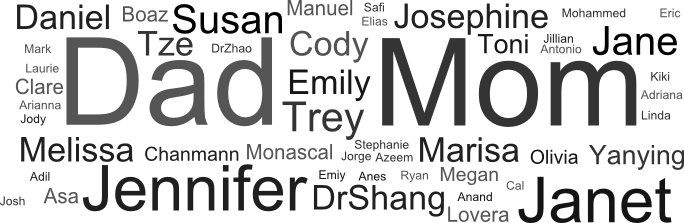 You’re the best and I love you allAcknowledgementsI would like to thank Dr. Yi Shang for his invaluable guidance and patience, Dr. Cheng for his kindness and flexibility, Dr. Alina Zare for her leadership and comprehension, and Drs. Yunxin Zhao and Toni Kazak for believing in me.I would also like to thank the 2014 Arthur J. Fulbright Commission for selecting me, among all the Venezuelan applicants, to come to the University of Missouri, the staff at the Institute of International Education, and the staff at the University of Missouri International Center.A special thank you to Drs. Carolina Martinez, Marlene Goncalvez, and Masun Nabhan for showing me the wonder of these areas of study, and to Drs. Esther Vidal, Janett Mora, and Fernando Chalbaud for your kind support.List of FiguresThe following is a list of the figures contained in this document. Note that figures from the appendices are excluded.Figure 1: Percentage of growth in worldwide Gross Domestic Product per capita based on Purchasing Power Parity. The percentage (/) is shown with a solid line. The trend (as given by an ordinary linear regression on the years covered) is shown with a dotted line.	1Figure 2: Smets and Wouters economic model (Smets and Wouters 2002, Smets and Wouters 2007). Note that each variable is easily quantifiable.	5Figure 3: Relations stated by UNESCO shaped into an economic model. Note that everything is stated in terms of general categories	7Figure 4: Layer graph representing the domain knowledge shown in Figure 2. Names are those used in Smets and Wouters 2007	9Figure 5: Simplified UNESCO economic model layer graph	11Figure 6: Total proportion of data available for each country, for the variables selected (left) for the Smets and Wouters model and (right) for the UNESCO model. A datum is considered available if its value is not blank. Note that Taiwan, French Guiana, Western Sahara, and Svalbard are not considered countries by The World Bank and are therefore marked as having zero data. To see the proportion of data available for a specific variable, go to Appendix 1 starting on page 64.	13Figure 7: Total proportion of data available for each variable, for the variables selected (left) for the Smets and Wouters model and (right) for the UNESCO model. A datum is considered available if its value is not blank. To see the proportion of data available for a specific country, go to Appendix 2 on page 73.	14Figure 8: Data pipeline for a single cross-validation fold	15Figure 9: Data pipeline for each country for the Matching network experiment	22Figure 10: Smets and Wouters original  model as a Bayesian network produced by the proposed program. Note that this graph is isomorphic to the one in Figure 2 after mapping the node names to World Bank names using Table 2. Note also that each row of nodes corresponds to a category from Figure 4 after mapping using Table 2.	24Figure 11: Scatter plot showing the correlation between the amount of data available, and the number of arcs generated, on average, with such data when using the Smets and Wouters Domain Knowledge model. The country code is highlighted for each point. Notable outlier WBG refers to The West Bank and Gaza, for which almost all attributes are available but only after it became a self-governing territory in 1993 (Israel, which collected the data for that area before that point, has no interest in reporting it to the World Bank)	25Figure 12: Generated network for the United States using Smets and Wouters Domain Knowledge model	27Figure 13: Generated network for the Euro Area using Smets and Wouters Domain Knowledge model	28Figure 14: Histogram of average accuracies for all variables for the Smets and Wouters Domain Knowledge Model Reconstruction Experiment, with each country’s main geographic region highlighted. The country with zero accuracy is American Samoa, for which the only attribute available is the number of wage and salaried workers.	29Figure 15: Histogram of average accuracies for all variables for the Smets and Wouters Domain Knowledge Model Reconstruction Experiment, with each country’s main economic group highlighted.	30Figure 16: Scatter plot showing the correlation between the amount of data available, and the test accuracy of the networks trained with such data, with the country code highlighted for each point. Note that, ignoring outliers like American Samoa (ASM), the points form an almost horizontal spread between 0.5 and 0.8.	31Figure 17: Geographic distribution of accuracy results for Gross Capital formation	31Figure 18: Geographic distribution of accuracy results for Wage and salaried workers	32Figure 19: Bayesian network generated for Fiji and St. Lucia	33Figure 20: Bayesian network generated for Eritrea and Somalia	34Figure 21: Bayesian network generated for Iraq, Guyana and Tonga	35Figure 22: Histogram for the average construction time to build a network using the Smets and Wouters Domain Knowledge model (average over the 20 random data splits)	37Figure 23: Scatter plot showing the correlation between the number of arcs generated, and the time it took to generate them, using the Smets and Wouters Domain Knowledge model	37Figure 24: Histogram for the average time to train a network built using the Smets and Wouters Domain Knowledge model (average over the 20 random data splits)	38Figure 25: Scatter plot showing the correlation between the number of arcs in the generated network, and the time it took to train them, using the Smets and Wouters Domain Knowledge model	38Figure 26: Histogram for the average time to fully process a data split, including network construction and training, using the Smets and Wouters Domain Knowledge model	39Figure 27: Scatter plot showing the correlation between the average number of arcs in the generated networks (average over the data splits), using the Smets and Wouters Domain Knowledge model	39Figure 28: Scatter plot showing the correlation between the amount of data available, and the number of arcs generated, on average, with such data when using the UNESCO Domain Knowledge model. The country code highlighted for each point.	40Figure 29: Histogram of average accuracies for all variables for the UNESCO Domain Knowledge Model Reconstruction Experiment, with each country’s main geographic region highlighted.	41Figure 30: Histogram of average accuracies for all variables for the UNESCO Domain Knowledge Model Reconstruction Experiment, with each country’s main economic group highlighted.	42Figure 31: Scatter plot showing the correlation between the amount of data available, and the test accuracy of the networks trained with such data, with the country code highlighted for each point. Note that, ignoring outliers like The Channel Islands (CHI), the points form an almost horizontal spread between 0.4 and 0.7.	43Figure 32: Geographic distribution of accuracy results for Trademark Applications	43Figure 33: Geographic distribution of accuracy results for Labor force with tertiary education	44Figure 34: Bayesian network generated for the Republic of the Congo and Gabon	45Figure 35: Bayesian network generated for Sub-Saharan Africa (all income levels) and Sub-Saharan Africa (developing only)	46Figure 36: Histogram for the average construction time to build a network using the UNESCO Domain Knowledge model (average over the 20 random data splits)	47Figure 37: Scatter plot showing the correlation between the number of arcs generated, and the time it took to generate them, using the UNESCO Domain Knowledge model	47Figure 38: Histogram for the average time to train a network built using the UNESCO Domain Knowledge model (average over the 20 random data splits)	48Figure 39: Scatter plot showing the correlation between the number of arcs in the generated network, and the time it took to train them, using the UNESCO Domain Knowledge model	48Figure 40: Histogram for the average time to fully process a data split, including network construction and training, using the UNESCO Domain Knowledge model	49Figure 41: Scatter plot showing the correlation between the average number of arcs in the generated networks (average over the data splits), using the Smets and Wouters Domain Knowledge model	49Figure 42: Scatterplot showing the correlation between the number of arcs generated on average, using the Smets and Wouters domain knowledge model and the UNESCO domain knowledge model. The country code is highlighted for each point.	50List of TablesThe following is a list of the tables contained in this document. Note that tables from the appendices are excluded.Table 1: RMSE performance reported by Smets and Wouters in both papers (Smets and Wouters 2002, Smets and Wouters 2007) on their selected statisticals	5Table 2: Categorization of variables in the Smets and Wouters model, providing a mapping from Figure 4 to Figure 2.	10Table 3: Categorization of variables in the UNESCO model. Variable names are those given by the World Bank	12Table 4: Summary of parameters used for Preprocessing	17Table 5: Summary of parameters used for the Bayesian Constructor	19Table 6: Summary of parameters used for the Bayesian Evaluator	21Table 7: Arcs from the Smets and Wouters original model added by the Bayesian construction algorithm	26Table 8: Comparison of accuracies obtained by Smets and Wouters original network (Figure 10), and the generated network (Figure 12) on the United States discretized data. Variables originally reported by Smets and Wouters (Table 1) are marked with asterisks. Notice that the unreported variables have the lowest accuracy for the original network.	27Table 8: Comparison of accuracies obtained by Smets and Wouters original network (Figure 10), and the generated network (Figure 13) on the Euro Area discretized data. Variables originally reported by Smets and Wouters (Table 1) are marked with asterisks.	28Table 9: Interquartile ranges for the distribution among all countries of the average test accuracies (average among the 20 random splits)	29Table 10: Comparison of groups and accuracies for the countries that share Network 1	33Table 11: Comparison of groups and accuracies for the countries that share Network 2	34Table 12: Comparison of groups and accuracies for the countries that share Network 2	36Table 13: Interquartile ranges for the distribution among all countries of the average test accuracies (average among the 20 random splits)	41Table 14: Comparison of groups and accuracies for the countries that share Network 1	45Table 15: Comparison of groups and accuracies for the countries that share Network 2	46Academic AbstractHumans have a natural tendency to express knowledge in terms of generalities, instead of individually measurable variables. However, to make any computational sense of a domain, information must be expressed in terms of measurable variables. Current computational methods either require the domain representation to be expressed in terms these variables (which can be hard for a human in many domains), or seek to discover these relationships by assuming the variables are not generalizable (ignoring human knowledge entirely). This project proposes a method to allow representational machine learning methods to be complemented by expert knowledge even when said knowledge is incomplete. The method is implemented as a Bayesian network construction algorithm using the standard error for a least-squares linear regression (STE) on the training data to evaluate each arc—as such, it is a variation of the method proposed by Friedman, Nachman, and Peér in 1999. A proof is included that this variation allows the computation time to be reduced, from factorial order, to quadratic order, with respect to the number of variables. The domain it is tested on is economic forecasting, using models from the literature. In particular, the method's capabilities in reproducing the eminent Smets-Wouters economic model, and in creating a new concrete model from the abstract ideas in the UNESCO world engineering report, are evaluated. The document concludes by studying the differences when comparing the generated models to each other, and to the Smets-Wouters economic model.Keywords—Bayesian networks; domain representation; domain knowledge; economic forecasting; knowledge discovery; machine learning; model-based agents; least-squares linear regression, socioeconomics.IntroductionHigh dimensionality and missing values plague the majority of data sources today, adding difficulty to their analysis, and limiting their usefulness and predictive value . The curse of dimensionality also comes into play, requiring large numbers of samples for computational application .Traditionally, this is addressed through feature selection or dimension reduction methods . However, feature selection may discard information that the user is interested in, and dimension reduction involves transforming the features into components that can be hard to interpret.Yet some computational method is needed to handle the high dimensionality of modern data , particularly one that can produce a human-interpretable model. Although Neural Networks and Support Vector Machines are popular methods for developing such models, their interpretation becomes an exercise in futility .In recent years, the interpretability of models has become a growing concern  and growing efforts are being made to improve the interpretability of computed models . Interpretability allows not only a human to understand and trust the computer-generated model, but also to gain “meaningful and useful knowledge from data” . Interpretability is traditionally ensured by using a rule-based decision tree , however, these can be difficult to generate computationally and create race conditions and other unpredictable behaviors when rules overlap . A Bayesian Network solves these problems; however, the methods that exist to construct Bayesian networks require either complete knowledge of the domain being modeled , genetic algorithms , or a perfect topological ordering . Few methods exist to construct a Bayesian network using purely mathematical relations between the variables  and none allow operating with only partial domain knowledge.This project proposes such an algorithm, with the intent that it may be used in domains where a full understanding of how the domain works has not yet been reached, and thus, generate knowledge. The methodology described herein is actually general enough to be applied to several representational machine learning methods. As proof of concept, the algorithm is implemented to construct Bayesian networks modelling the economies of different countries. The method exploits the intrinsic categorization of variables, the natural relations between them, and the human tendency to express these relations in terms of general categories.To test our method, we set out to apply it to the problem of predicting economic growth. This problem not only has a large number of variables on which to build on, but it has also become particularly important in the past eight years given the considerable slowdown that has occurred in the global economy. More informed prediction mechanisms would prove invaluable to policy makers and help them make better decisions. The question ultimately boils down to how important each of these factors is.Data is obtained from The World Bank. This allows several models to be generated (one for each country and region) and compared, exploring the power of this method to adapt to different data.The next section explains in greater detail the problem of economic growth. Chapter 2 describes previous work, both in computing factors of economic growth, and in developing Bayesian Network construction methodologies. Chapter 3 gives the formal problem formulation. Chapter 4 explains the complexity of the dataset. Chapter 5 goes into our Bayesian Network construction methodology, followed by a discussion of our results in Chapter 6, both as far as computed networks and our evaluation of them. We conclude by evaluating our successes and remaining challenges.ChaptersMotivationThe global economy is in trouble. The increase in the World’s Gross Domestic Product (GDP) has been generally falling for nearly a decade (see Figure 1). Governments worldwide and investors have been forced to cut back on spending, reducing the strength of the actors that have traditionally been expected to spur economies. A return to the year-to-year growth observed prior to the Great Recession is desirable (the Great Recession can be observed between the years 2007–2009 in Fig.1). This would indicate a return to a global economy capable of withstanding events such as the Asian Financial Crisis (1997–1999 in Fig.1) and the dot-com crash (2001–2003 in Fig.1) without affecting the overall global trend. However, such a strengthening does not seem likely under current conditions. It is only natural for the global question to be how to achieve this.Figure : Percentage of growth in worldwide Gross Domestic Product per capita based on Purchasing Power Parity. The percentage (/) is shown with a solid line. The trend (as given by an ordinary linear regression on the years covered) is shown with a dotted line.Recent research has shown that investment in education and technology would be extremely favorable to economic growth. The Director-General of the United Nations Education, Science, and Culture Organization (UNESCO) has stated it thus:“The current economic crisis presents challenges and opportunities for engineering. … [T]here are encouraging signs that world leaders recognize the importance of continuing to fund engineering, science and technology[. This investment] may provide a path to economic recovery and sustainable development.”A country’s economic growth has been proven to depend strongly on the number of educated persons that country has in several areas. While the existence of a strong relation cannot be denied, none of these studies have measured the strength of this link compared to other possible factors.This problem not only has a large number of variables on which to build on, but it has also become particularly important in the past eight years given the considerable slowdown that has occurred in the global economy. Policy-makers have been faced with significant budgetary challenges.Having had to choose which sector has its funding reduced is non-trivial: policy-makers face deadlock and trade-off to arrive at an effective decision in a timely manner. Often, the negative consequences of these changes are greater than their benefits, such as when education funding is reduced, and the effect has been different in every country.Worldwide, UNESCO has largely led the fight on preventing education funding from being cut. The 2010 report had the explicit aim to “develop public and policy awareness” on the “social and economic” importance of preparing engineers. A recent article  shows these cuts are still necessary at the state level, and the ultimate decision taken by policy makers have noticeable effects on polls, and hence, on elections.Related WorkExisting Bayesian Network Construction MethodologiesProcedures for constructing Bayesian networks are scant . The most basic method   consists of the arrangement of variables in cause and effect ordering and the exploitation of conditional independence assumption such that Chain rule can be applied to form the conditional probability table. This method, which is usually referred as the K2 method due to its use of this measure to evaluate arcs, was first described by Cooper and Herskovits . However, this assumes a perfect topological ordering not only exists, but is known by the user.Methodologies have been developed to construct Bayesian networks for specific purposes, mainly using genetic algorithms ; however, due to genetic algorithms’ dependence on their initial population , these algorithms amount to performing the K2 method for several randomly chosen orderings with no controls over how this choice is made.Comparing a variable against all its possible child nodes using purely their statistical properties has been done previously using the “mutual information” measure of dependence. The authors do account for a categorization of the variables; however, they then require these categories to be ordered topologically as in the K2 method above. The authors also point out, that their approach does not seek to optimize any statistical, and indicate that an extension of their method to any graph is necessary.These methodologies are costly: If we assume a Bayesian model with n source nodes and m sinks, producing any of the models described above takes time  The method proposed in this project reduces this time to merely .Existing Machine Learning Economic Prediction MethodologiesOne of the earliest attempts to apply Machine Learning methods to economic prediction was in 2000. Shaaf  created a neural network with two inputs (difference in treasury bond yields and previous year GDP growth), a single hidden node, and a single output node (estimated GDP growth) for a mean squared error of ten percent. Later that year, Gonzalez constructed a neural network using 6 inputs (economic activity growth rate, current employment growth rate, previous employment growth rate, consumer confidence index, real return rate, and government spending), two hidden nodes, and a single output node (estimated real GDP), for a mean squared error of 7.7 percent. It is of note that these results are very hard to replicate for other countries due to the uniqueness of the variables used.These prediction methods did not gain much popularity—probably because of the interpretability problem inherent to neural networks. Instead, the predominant approach was the use of Bayesian Vector Auto-Regression models . These models behave like Naïve Bayesian Networks, in as much as each variable apart from the target being independent from the others, and the use of missing values producing a response dependent on the frequency of the variable’s training values, and the values given for its neighbors. They are also constructed like Bayesian networks, in as much as only a target variable need be selected from the group of input values for the model to be set, after which the conditional probability coefficients can be learned using frequencies. Such models ultimately fell out of favor for Smets and Wouters’s model The Smets-Wouters modelSmets and Wouters developed a Bayesian Stochastic Dynamic General Equilibrium model to estimate the behavior of the Euro area as a whole . In traditional Bayesian network construction manner, the model structure was developed manually, while computerized Bayesian methods were used to compute the conditional coefficients of the model. They then adapted the model to the United States —while other parties adapted the model to England, Canada, and Sweden—showing its generalizability. It was adopted by the European Central Bank for use in policy analysis  and is still considered a good benchmark .The model itself defines economic output (measured as the Gross Domestic Product) as estimable with the sum of all consumption, investment, capital utilization (measured through capital expenditure), aggregate production (measured as “worker service”, a function of the number of currently active workers in the economy), and external disturbances (measured using exogenous spending). Current consumption is defined as depending on past consumption, wages (or “labor compensation”), and the interest rate. Investment is defined as depending on the previous year’s investment, and “existing capital” (or capital created in the previous year). Capital is define in terms of wages, the difference in capital (or capital accumulation), and the capital-labor ratio (the quotient between the two). Wages are defined as “sticky” and thus depend only on the wages of the previous year and inflation. Finally, capital accumulation is defined to depend only on the capital accumulation that existed previously.Although the model is presented by Smets and Wouters as a series of equations, it is defined in such a way that it can be represented easily as a Bayesian Network (Figure 2). Variable independence under the Smets and Wouters model is consistent with the functioning of a Bayesian network: for example, if the value for “Consumption” is known, then the value for “Previous year consumption” will not be used to estimate “GDP”.Figure : Smets and Wouters economic model. Note that each variable is easily quantifiable.Note that the model is a Markov process because the estimated GDP growth depends only on values from the current and immediately preceding year.When originally presented by Smets and Wouters, the model was evaluated using the Root Mean Square Error (RMSE). Each prediction gives a distribution, of which they take the mean as the predicted value, and compare the difference between it, and the expected value for that year for the absolute error. Table : RMSE performance reported by Smets and Wouters in both papers  on their selected statisticalsTable 1 offers a comparison of the performances reported by Smets and Wouters. They evaluated their ability to predict seven of their variables. Note that in their original paper  they reported only the quarter-to-quarter accuracy—that is, the accuracy in estimating the next three months, based on the previous three months. They also did not report an overall error.The UNESCO modelSmets and Wouters’s model, like most economic models of the twenty-first century, is insipient . It limits itself to observing how the economy evolves in the short term, rather than giving any indication of how policy may affect it, which leaves it in a poor position to set future policy  as it was originally intended .Much has been published linking different economic and education variables to economic growth. In recent years, research has shown that economic development depends strongly on the number of engineers , scientists , researchers , and experts in technology. Specifically, economic growth depends on the knowledge gained by these persons that can be used to manufacture goods, perform services, and improve the productivity of existing process. This knowledge is known as “productive knowledge”  and is usually a subset of the knowledge gained by these persons in their higher education studies, or new knowledge generated by them.However, the exact weight of productive knowledge in comparison to more traditional factors such as government spending and foreign investment  has never been quantitatively assessed. Detriments of favoring any one factor exclusively, are well known, but the strength of the influence is observed through trial and error, if it is assessed at all .The UNESCO World Engineering report  Defines a series of relations which, when taken together, can be used to define a new model:The number and quality of graduates is strongly affected by economic pressures, but educated persons are known to be the main drivers of innovation . Innovation, both by individuals and by governments, is a key element and to produce competitively and adequate infrastructure, which must always be done above the existing infrastructure . Infrastructure cannot grow without investment, and is key to productivity, which in turn is key to the economy . However, even with investment, infrastructure development is dependent on the economic conditions in the country. These relations are mapped out in Figure 3.Figure : Relations stated by UNESCO shaped into an economic model. Note that everything is stated in terms of general categoriesAs will be explain in the next chapter, such a model can indeed be used  to measure productive knowledge, and thereby the effect of higher education on the economy, by comparing the number of graduates in different areas, and the research they perform. .Note that, once again, the model is a Markov process because the current economy depends only on values from the current and immediately preceding year.Goals of the studyThe interpretability of models has become a growing concern  and growing efforts are being made to improve the interpretability of computed models . Interpretability allows not only a human to understand and trust the computer-generated model, but also to gain “meaningful and useful knowledge from data” . In this project, Bayesian networks are proposed as a solution to this problem. Bayesian networks not only show where a relationship exists, but also the degree of conditional dependence through its conditional probabilities, allowing estimating unknown values.Bayesian models are traditionally developed by hand. However, it took Smets and Wouters three years to develop their 2002 Euro area model , and five more merely to adapt it to the United States . An adaptation to the Global economy came in 2004, the United Kingdom in 2005, Canada in 2006, and Sweden in 2007 . This slowness in adapting and updating models is considered part of the reasons for the Great Recession.However, data is being generated at ever increasing rates , as are categorizations and indeed ontological graphs . Central banks are trying to accelerate the rate at which they update their predictions without sacrificing interpretability . If Bayesian networks are the answer, an automatable construction methodology seems necessary.Among their difficulties faced by Smets and Wouters were the simple name differences between the variables—they term their variable rt (Capital expenditure in Table 1 on page 5) “Market investment” in their original work , and “Fed funds” in their U. S. adaptation . This problem is avoided in this project by using variable names from the World Bank, which are standardized. It is also aided by the use of categories, where variables with similar semantic meaning can be grouped together, letting the model automatically pick the best one. Smets and Wouters also go into great length to discuss the viability of keeping each one of the arc relations from the Euro model in the U.S. model; whereas with the proposed methodology, this is taken care of automatically.Existing algorithmic Bayesian construction methods which ignore the domain knowledge tend to produce counter-intuitive results, hindering their interpretability. For example, preliminary experiments using the K2 method (see section 2.1), as implemented by Bouckaert 2008, on our data, would place variables that reflected the total investment made throughout a year, as causes of the growth generated the previous year. To solve these problems, a Bayesian Network construction methodology is proposed. However, It seems unlikely—and in fact is strongly discouraged—that a single network can encompass all the countries in the world accurately. Preliminary experiments showed that such an approach is not much better than selecting values at random. Thus, a study is proposed where a network is generated for each country.The purpose of the study is twofold: The first is, using the Bayesian construction algorithm, to investigate the reproducibility and adaptability of an existing model. The second is to test its capability in deriving a new model and compare it to the existing one.Reproducing and expanding upon an expert-derived modelThe first goal is to test how close the algorithm can come to a model derived by experts. Because of the difficulty in obtaining the data used in Shaaf’s and Gonzalez’s models, the project will attempt to replicate Smets and Wouters’s model.To test whether the algorithm can derive it, the variables in the Smets and Wouters’s model are divided into five categories or layers. The layers are derived from their “row” in the Bayesian dependency graph (Figure 4), separating variables from the current year from those in the previous year. The algorithm will then receive a graph connecting these layers (Figure 4) and a table indicating the contents of each layer (Table 2) as the domain knowledge and will compute the best way to link the variables using it.Figure : Layer graph representing the domain knowledge shown in Figure 2. Names are those used in Smets and Wouters 2007Table : Categorization of variables in the Smets and Wouters model, providing a mapping from Figure 4 to Figure 2.Table 2 also shows the World Bank equivalent for each of the variables in the Smets-Woulters model. These were found by hand and allow us to test the model on any country.Two attributes are marked as computed: Exogenous Spending and the Capital-Labor ratio. These are not reported by the World Bank but are readily computed from other data available. I.E., exogenous spending is defined asWhere ES is Exogenous Spending, GNE is Gross National Expenditure (the sum of all spending done by a country’s citizens and corporations at home and abroad), GDPI is Gross Domestic Product as computed by the sum of all Income (“GDP (constant LCU)” in the World Bank), and DGDP is the Discrepancy between GDPI and GDPE (GDPE is Gross Domestic Product as computed by the sum of all spending within the country’s borders; DGDP is “Discrepancy in expenditure estimate of GDP” in the World Bank)The capital-labor ratio is defined simply aswhere CLR is the Capital-Labor Ratio, C is the total Capital expenditure (“Net capital account (BoP, current US$)” in the World Bank), and L is the total labor compensation (“Compensation of employees (current LCU)” in the World Bank)Of particular interest is, given this Domain Knowledge model, how close can the algorithmically-derived network come. Specifically, it is of interest to compare the networks the algorithm produces given the data form the Euro area and the United States respectively, to Smets and Wouters’s original network (Figure 2). This will be termed the reproducibility experiment.Deriving a new model from partial domain knowledgeThe second goal is to derive a new model. A simplification of the model described in section 2.3 is used for this. This is both to keep the comparison fair (Figure 3 is much more complicated than Figure 4) and because there are no good indicators of infrastructure in the World Bank (data has only been collected on this aspect since 2011). The model to be used is achieved by eliminating the infrastructure categories and connecting the loose edges. The resulting Domain Knowledge graph is shown in Figure 5.Figure : Simplified UNESCO economic model layer graphAs stated previously, each of the nodes in this graph refers to a rather abstract, hard to measure concept, for which reason we must define concrete variables to measure them by. Fourteen variables were hand-picked from the World Bank Data Bank list of World Development indicators . We choose PPP as a suitable measure of the economy independent of inflation, as is traditional in these analyses ; Industry value added as a measure of mining, manufacturing, and construction; and Unemployment as a measure of economic activity/inactivity. We use the Unemployment ILO estimate since definitions of employment can vary from country to country whereas the ILO uses a single standard definition for all countries.Education is quantified in terms of the proportion of the labor force (working age adults) at each educational level. Although the UNESCO engineering report mentions scientists, engineers, and technicians, Mora et al. found that very little improvement is observed when separating into these categories. Labor Force with Primary Education refers to the number of working-age adults that have completed elementary school or its local equivalent, Labor Force with Secondary Education refers to the number of working-age adults that have completed high school or its local equivalent, and Labor Force with Tertiary Education refers to the number of working-age adults that have completed College or its local equivalent.Innovation is quantified in terms of Journal articles, measuring the amount of research being performed in the region; Trademark applications as a measure of new businesses and products; and Government Expenditure as a measure of government research grants, investments, and incentives in general, covering three of the four Frascati institutions of innovation in the economy .The variables and their categories are summarized in Table 3.Table : Categorization of variables in the UNESCO model. Variable names are those given by the World BankDatasetThe World Bank open data bank was used as a data source. The World Bank recognizes 217 countries and territories and compiles the data these countries report yearly to the United Nations.Data is available for more countries for the variables selected for the UNESCO model than for the Smets and Wouters model (Figure 6). This highlights the need for new models, as many of the variables required by Smets and Wouters are simply not reported by the majority of countries.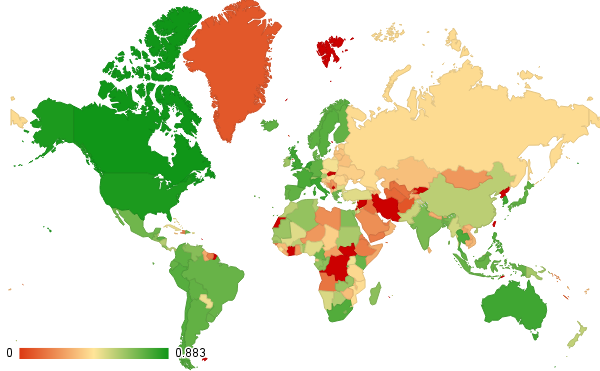 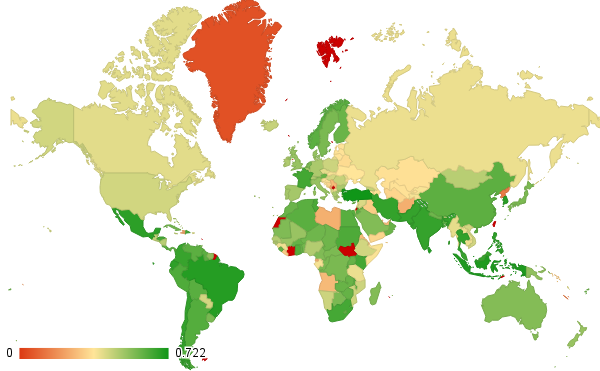 Figure : Total proportion of data available for each country, for the variables selected (left) for the Smets and Wouters model and (right) for the UNESCO model. A datum is considered available if its value is not blank. Note that Taiwan, French Guiana, Western Sahara, and Svalbard are not considered countries by The World Bank and are therefore marked as having zero data. To see the proportion of data available for a specific variable, go to Appendix 1 starting on page 64.Each indicator has data from 1960 to 2015, with some values missing. Data is also available for more years for the variables selected for the UNESCO model (Figure 7), showing that countries gather and report this information more consistently than for the purely economic variables. This is not expected to be a problem, as the Smets and Wouters model for the United States was trained with data from only 34 years: 1966–1972 and 1984–2004 , but suggests that the predictions made by the UNESCO model will be more consistently reliable for more countries (e.g.: the Smets and Wouters model, as trained by Smets and Wouters, probably does not predict very well the effects of the 1979 oil crisis, since its nearest preceding data point to 1979 is 1972, and they report 1978 was the second most deviant year in the twentieth century)The World Bank additionally defines, for each country, one or more: geographic region, lending group, and economic group . Data from each country tends to behave similar to all its groups. These regions are not shown in Figure 6, but can be looked up in Appendix 2, which starts on page 73.Figure : Total proportion of data available for each variable, for the variables selected (left) for the Smets and Wouters model and (right) for the UNESCO model. A datum is considered available if its value is not blank. To see the proportion of data available for a specific country, go to Appendix 2 on page 73.MethodologyThe algorithm is largely performed in three stages: in the first stage, the data is preprocessed and split into training and testing. In the second stage, a constructor takes the domain knowledge model, and the training data: the training data is used to set the weights of the domain knowledge, and translated into an untrained Bayesian network. In the third stage, the generated network is given to an evaluator, which trains the network with the training data, tests it with the testing data, and produces the appropriate accuracy measures. This process is summarized in Figure 8.Figure : Data pipeline for a single cross-validation foldThis chapter examines each of these, in turn, as well as how they can be enhanced for better performance, then describes the experiments that will be performed to evaluate them.PreprocessingThe data was downloaded from the World Bank Open Data Bank . All of the variables in Table 2 and Table 3 were selected, as well as all 248 countries and all 65 years. The data was reformatted so that each row was identified by a country or region name, and a year, and each column was a variable.Because of this, it is necessary to select just the relevant rows and columns before being able to process the data. The appropriate rows are given by a parameter, specifying the country name, for which the “country name” column is then reviewed for matches. The appropriate columns are taken from the domain model being used and compared against the title row of every column. For this reason, when specifying domain models, the name of a variable must be an exact match to its name in the data.The data from the World Bank does not readily include data from the previous year. This is taken by the program as part of preprocessing. The program also takes as parameter a key word which will be sought in all the variable names of the domain model as a prefix indicating that the variable should be taken from another year. This parameter is called the shift-by prefix. Shifting is achieved by creating copy of the variable array and inserting a missing value in the first position, shifting all other values down (and losing the last value). This allows populating these variables with the values from the immediately preceding year with little effort. The program is also capable of shifting by more than one year by specifying different shift-by amounts, designed for multi-step Markov processes, but in our experiments we always leave it at 1.Data discretizationBecause Bayesian networks tend to perform better on discretized data , all variables are discretized using the Weka equal-frequency discretizer . This means that each attribute’s values are divided into ranges such that each range contains about the same number of values. This is done in the interest of fairer results, as well as to improve training conditions (no single discretized value becomes under-sampled).In preliminary tests, using 3 bins was found to give good accuracies, and produce easy to read ranges (good performance and interpretability). Training/testing data splitA 0.85-0.15 separation of the data is performed; that is, 85 percent of the data is set for training and 15 percent for testing (see Table 4 for a full list of parameters). When using a country’s 65 data points, this means that 55 data points are used for training, and 10 for testing.Because data is indexed by year, to split the data, picking 55 random points amounts to picking 55 random years. This is achieved by reordering the years randomly, and taking the first 55 for training.Table : Summary of parameters used for PreprocessingBayesian Network ConstructionThe Bayesian Network constructor receives the domain knowledge model, in the form of a graph—showing the relations between the categories—and a table—showing the variables contained in its categories—(examples can be seen in Chapter 3). It also receives the training data, a threshold dependency difference, and a minimum forward dependency, which will be used to evaluate arcs.The constructor iterates over every edge in the domain knowledge graph. Let the node at which the edge starts be called the “head category” and the node at which the edge ends be called the “tail category”. The constructor can then look up the corresponding variables for both categories in the domain knowledge categorization table, and calculate the strength of the dependency between them. This, in effect, is a dense subgraph, where there is an arc from each “head” variable to all “tail” variables, and the weight of the arcs is the dependency score. The subgraph is restricted in such a way as to follow the domain knowledge’s indication of which variables should have parents and which variables should have children (i.e. no arcs are added from the “tail” variables to the “head” variables). The subgraph can be stored using any valid graph representation. In the implementation used for this project, a simplified adjacency matrix was used, where the “head” variables were columns and the “tail” variables were rows. That is, omitting the source vertices from the rows and the sink nodes from the columns.The method for arc evaluation is based on the standard error for a least-squares linear regression, or STE. This metric is consistent with commonly used statisticals  and has the additional advantage of allowing us to get an indication of causation. This, combined with minimal domain knowledge, allows defining an unambiguous, valid Bayesian network.Arc EvaluationSTE is used to calculate dependence . It is important to note that the methodology is not tied to this statistical (Friedman et al. suggests correlation or mutual information for this purpose; however, STE is known to be consistent with both of these statisticals). STE is used because it is a non-symmetric (STE(Y,X) ≠ STE(X,Y)) indication of which variable is the dependent variable and which one is the independent variable. For clarity, STE of two variables X and Y will be denoted as , with the arrow indicating which variable is presumed independent and which one dependent. STE is defined in such a way that a small STE() is associated with a strong causative relation where  depends on . It is important to note that STE is not a decisive measure of causation; it simply indicates which variable should be the function parameter and which one should be the function result, assuming the function is linear—which is a reasonable assumption, and one that’s traditionally made, in the field of economics .The formula for STE is shown below with  and  being vectors of values that have a length, and with  and  being their respective sample means.To make the result easier to interpret, the dependency equation from Mora et al. is used. Using this equation means higher values are better, and that the measure is normalized into the [0, 1] range; STE is always in the  range. Note that vertical bars denote absolute value (positive root).Because, again, this is not symmetric, we shall call forward dependency of X→Y  and backward dependency of X→Y .Consider the case when the forward dependency is simply too small to imply a causal relationship (irrespective of the value of the backward dependency). For this purpose, use the minimum forward dependency, a user-defined number which, thanks to the dependency formula converting the STE result to the [0,1] range, is between zero and one. Network productionTo decide whether to add an arc to the Bayesian network, further define the dependency difference as . This number should be greater than a threshold if Y truly does depend on X. This threshold is a user-defined parameter.Note that if the dependency difference is less than the threshold, or indeed  rather than concluding Y is the cause and X is the effect, it is discarded entirely. This is because the comparison is made following the links in the Domain Knowledge Model, and adding such an arc would contradict the domain knowledge (cf. counter-intuitiveness discussion at the start of chapter 3).In our preliminary tests, a minimum value of 0.5, and a threshold value of 0.03 (slightly greater than zero) were found to produce an intuitive number of valid arcs. This is because the data is prone to errors and outliers: for example, the Democratic Republic of the Congo reports having paid only 0.94 Congolese Francs total of worker compensation in 1990, even though for most other years they report numbers in the order of billions. A summary of the parameters used is shown in Table 5 (where “plot mode” refers to how the nodes are positioned for viewing).Table : Summary of parameters used for the Bayesian ConstructorThe result is a Bayesian network graph. Bayesian networks are encoded into the XLM-BIFF format—which has the de-facto standard—using the SamIam belief network library . For more information on how the library is used, see Appendix 3: Class Diagrams on page 86.Complexity analysisThe runtime of the construction algorithm depends strongly on the Domain Knowledge Model and how many variables it receives ().In the best case, each category will have exactly one variable, which would imply the Bayesian network structure is already known, and merely needs to be simplified. In this case, the algorithm performs  operations, where  is the number of arcs in the Domain Knowledge Model. (The two operations performed for each arc are  and .) Since a Bayesian network must be a directed acyclic graph, this case may have  being anywhere between  (Markov chain) and  (transitive closure of a fully reachable graph), where  is the number of variables. Therefore, the algorithm is  and  in the best case. This is comparable to the best case in Friedman et al. where each node has one or two candidate parents.In the worst case, each category has the same number of variables:  where  is the number of categories and is a multiple of  such that . To evaluate each arc, the members of each category in the arc’s source have to be compared with the member of each category in the arc’s sink, each comparison of which requires two operations, or  per arc between categories for a total of. Since, again, there may be anywhere between  and  arcs between categories, the algorithm is  and  in the worst case. This is much better than the worst case in Friedman et al. where all other nodes are candidate parents, leading to.It should be noted that, given the nature of Bayesian networks as inference engines, the worst case is highly unlikely to be encountered in practice (unlike in Friedman et al.). In general usage with other datasets and domains, it is more likely that there will be a category with much less variables than the others, since there is always a small group of target variables (usually one, which is Friedman’s worst case). For this reason we can assume an average order of .Missing Value TreatmentMost Bayesian construction algorithms based on data require the training data to contain absolutely no missing values, for which reason the data is culled, leaving only the data points where all attributes are known. However, because the proposed method evaluates every pair of nodes independently, missing values only need to be removed from the pair.That is, when evaluating an arc, only two vectors are necessary: one with the values of the independent variable () and one with the values of the dependent variable (). An element cannot be added to the summation if the value in either vector is missing (e.g.:  cannot be added to  if ’s value is missing). However, this is irrespective on whether the value  in any other attribute is missing. This means that, for any entry , the value for an attribute will be ignored only for the arcs connecting it to an attribute whose value in  is missing, and will be considered for all others that are not missing.Bayesian Network EvaluationThe main means used to test the predictive accuracy of the Bayesian networks produced is cross-validation.Cross-validationSeveral random splits are performed on the data, as described in section 5.1.2, each of which is then evaluated for accuracy. The average accuracy of all the splits is reportedIn preliminary experiments, we found that 20 splits produced the most stable results. A summary of the parameters used is shown in Table 6.Table : Summary of parameters used for the Bayesian EvaluatorEvaluation ExperimentsThe following experiments are proposed, additional to those from Chapter 3, to be applied to all resulting Bayesian networks.Reconstruction powerBoth Bayesian network and economic models are usually evaluated by means of its predictive power: their ability to correctly indicate the value of a datum they have not seen before. This is done by taking the data from the testing set, and removing one of the attributes.The Bayesian network is instantiated with the values of one of the years in the training set, for all of the attributes, except the one it is being tested for. The probabilities for each of the discrete values of that attribute are then computed, and the value with the highest probability is taken as the predicted value. This value is then compared with the removed attributes actual value. If matched, the prediction is counted as correct. If there is no value, the datum is omitted in computing the accuracy for this attribute. The accuracy is thus:where BN is the Bayesian network,  is the test data with the target attribute removed,  is the expected values for that attribute in the test data, vertical bars denote cardinality, and “” denotes a value is missing.If all values for that variable are missing in the test set, an accuracy is simply not reported for that split.Note that, while indicative if the model’s predictive power, a random split could result in data from future years being used, and thus, not a true prediction of the future. This experiment is therefore termed “reconstructive power”, since it is better suited as an indication to reconstruct historical missing values. Given the large number of missing values in the data, this application is no less important than true prediction of the future.Matching network experimentIt is inevitable that two countries will produce the same untrained Bayesian network. Such countries. Such countries are expected to have similarly functioning economies due to geographical or cultural reasons. These similarities seem worthy of analysis.Figure : Data pipeline for each country for the Matching network experimentTo detect such matches, a hash table is defined where the keys are the Bayesian networks themselves, and the values are the list of countries with those networks. The hashing defined for SamIam’s Bayesian networks is used.Such an experiment is a degenerate clustering since only exact equality is allowed in the “clusters”. Because the Matching network experiment does not require training the networks to analyze its results, and is, in fact, an unsupervised learning experiment, it has a slightly different dataflow (Figure 9).Benchmarking experimentFinally, we will measure the amount of time each of the following takes for each data split:Bayesian network construction timeBayesian network training timeTotal processing timeThe average will be reported for all the splits performed on the data of the same country. Correlations will be analyzed between these three times, the number of arcs generated and the amount of data available for that country.ResultsIn this chapter, the networks generated by each model are analyzed, and then compared. The discussion for each model, and later comparison, begins with a discussion on the number of arcs, since this is indicative of the complexity of the Bayesian network generated. Then, each experiment is described, in turn.For the Smets and Wouters Domain Knowledge model, the first experiment is the reproducibility experiment, comparing its generated results to the original Smets and Wouters model, as described in section 3.1. For both models, the Reconstruction experiment is analyzed next, discussing the average accuracies obtained by each variable among all countries, each country reporting the average accuracy from cross validation. Specifically, the distribution of these accuracies is analyzed and explained. Special attention is paid to the variable with the highest accuracy and the variable with the lowest accuracy. (The individual accuracies for each country are reported in Appendix 6 starting on page 124.) Then the matching network experiment is analyzed, describing which networks were found to be shared. Finally, the Benchmarking experiment is discussed, showing the measured execution times and explaining how they are distributedBayesian networks, when they appear, are presented in a layered arrangement, where each row corresponds to one of the layers, or categories, from the domain knowledge model. These graphs are generated by the program in XML BIF format and are captured graphically using the SamIam Bayesian Network viewer. Smets and Wouters’s original model is presented in this format in Figure 10. Note that because node placement is automatic, arc overlap is inevitable.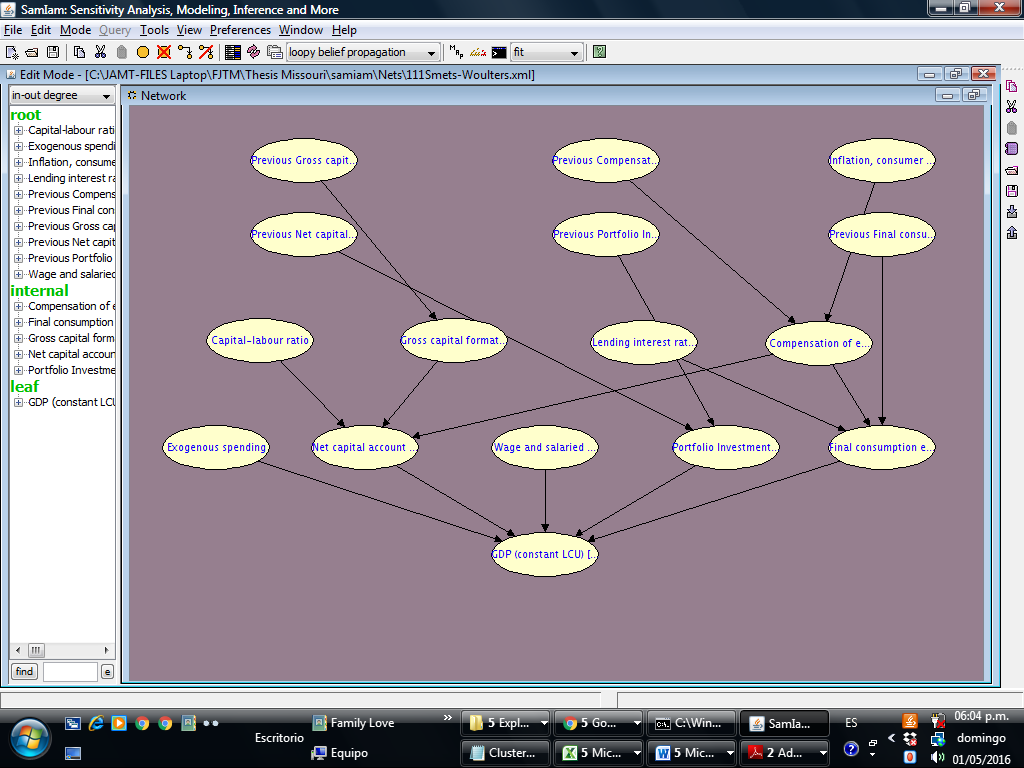 Figure : Smets and Wouters original  model as a Bayesian network produced by the proposed program. Note that this graph is isomorphic to the one in Figure 2 after mapping the node names to World Bank names using Table 2. Note also that each row of nodes corresponds to a category from Figure 4 after mapping using Table 2.Networks generated using Smets and Wouters domain knowledgeThe number of arcs generated seems to vary widely for each country. One intuitive explanation is that the number of arcs depends on the amount of data available. And at first glance, with a correlation coefficient of 0.5312, it does seem to have an influence. However, observe in Figure 11 that a function of the data availability would not approximate the number of arcs generated—at best it could estimate the maximum number of arcs. This is confirmed by calculating , which gives a low 0.2515 (dependency is defined in section 5.2.1 on page 18). This suggests the Bayesian networks truly are capturing the relations between the variables regardless of how much data is missing, to the highest degree the data allows.Figure : Scatter plot showing the correlation between the amount of data available, and the number of arcs generated, on average, with such data when using the Smets and Wouters Domain Knowledge model. The country code is highlighted for each point. Notable outlier WBG refers to The West Bank and Gaza, for which almost all attributes are available but only after it became a self-governing territory in 1993 (Israel, which collected the data for that area before that point, has no interest in reporting it to the World Bank)Reproducibility experimentSmets and Wouters’s economic model could not be reproduced. When attempting to reproduce the model for the United States, only four of the fifteen original arcs were found. When attempting to reproduce the model for the Euro area, only two of the fifteen original arcs were found. The arcs found are highlighted in Table 7.Table : Arcs from the Smets and Wouters original model added by the Bayesian construction algorithmWhen observing the generated networks, it is interesting to note that some related relations were detected. In the case of the United States, for example, although “Compensation of Employees” was not linked to “Net capital account”, as it is in the original model from Smets and Wouters, “Previous compensation” was linked to “Gross Capital Formation”. “Inflation” was not linked to “Compensation of Employees”, but it was linked to “Lending Interest Rate”, both of which affect “Final Consumption” in the original model. “Wage and Salaried Workers”, taken to be completely random by Smets and Wouters, has a host of nodes to condition it in the derived model, suggesting that, at least for this node, the derived model is more robust. But perhaps most interestingly, much less arcs were drawn to GDP, indicating that the dependency relation between the estimation parameter variables was not as strong as Smets and Wouters intuited, and giving support to the need for a new economic model, such as the UNESCO model. The generated network for the United State can be seen in Figure 12.Smets and Wouters only report the accuracy of five of their variables (see Table 1 on page 5). When testing the accuracy, for the other variables, accuracies were found to be much lower. The generated model is able to come close (less than 10 percent difference) or improve on the accuracies for these variables, suggesting that it is more comprehensive than the one originally designed by Smets and Wouters and thus better overall (Table 8).In the case of the Euro Area, much fewer relations could be detected, probably on account of the lower data availability (see Appendix 1.1 on page 64). As before, conditional dependencies were found for “Wage and Salaried workers”, taken to be completely random by Smets and Wouters, but perhaps most interesting is the conditional dependencies found for “Portfolio investment”: not only were the dependencies proposed by Smets and Wouters discovered, an additional arc was found linking “Lending interest rate” to it, and “inflation” to “Lending interest rate”. These are well-understood dependencies and widely-used in setting policy, which suggest this method may be uniquely suited to identifying relationships human network designers leave out—possibly because they take them for granted. The generated network for the Euro Area can be seen in Figure 13. The tested accuracy is reported in Table 8. Note that only five variables had enough data for an accuracy to be returned (see section 5.4). The low data availability (Appendix 2.1) is normal for regional aggregates .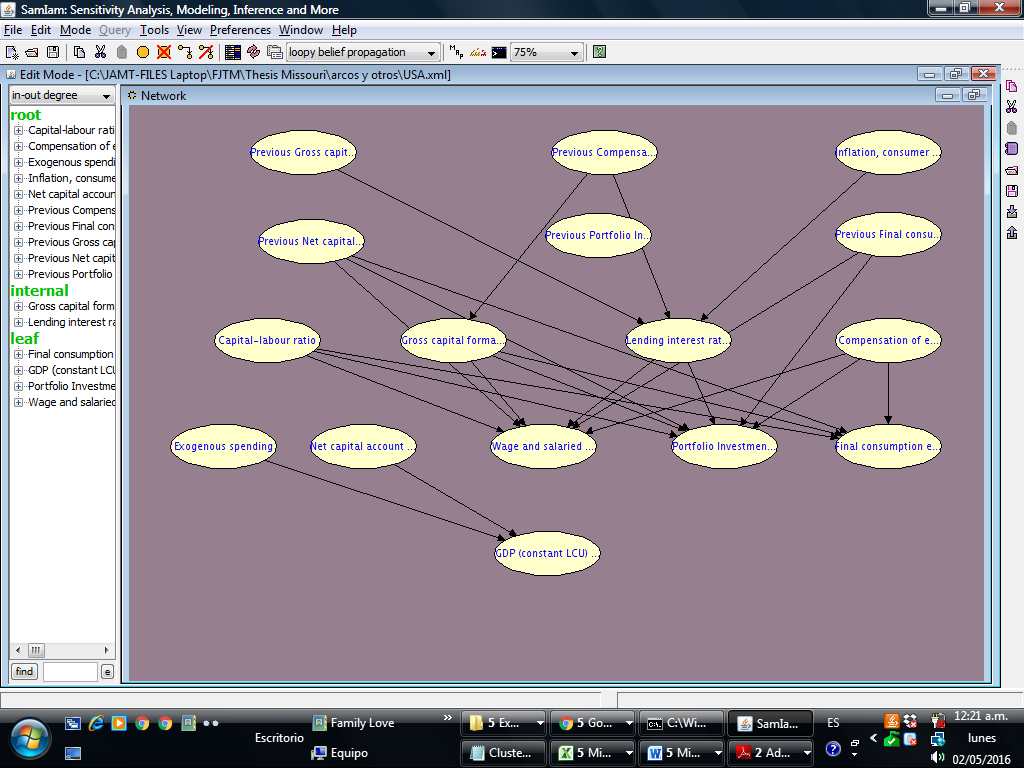 Figure : Generated network for the United States using Smets and Wouters Domain Knowledge modelTable : Comparison of accuracies obtained by Smets and Wouters original network (Figure 10), and the generated network (Figure 12) on the United States discretized data. Variables originally reported by Smets and Wouters (Table 1) are marked with asterisks. Notice that the unreported variables have the lowest accuracy for the original network.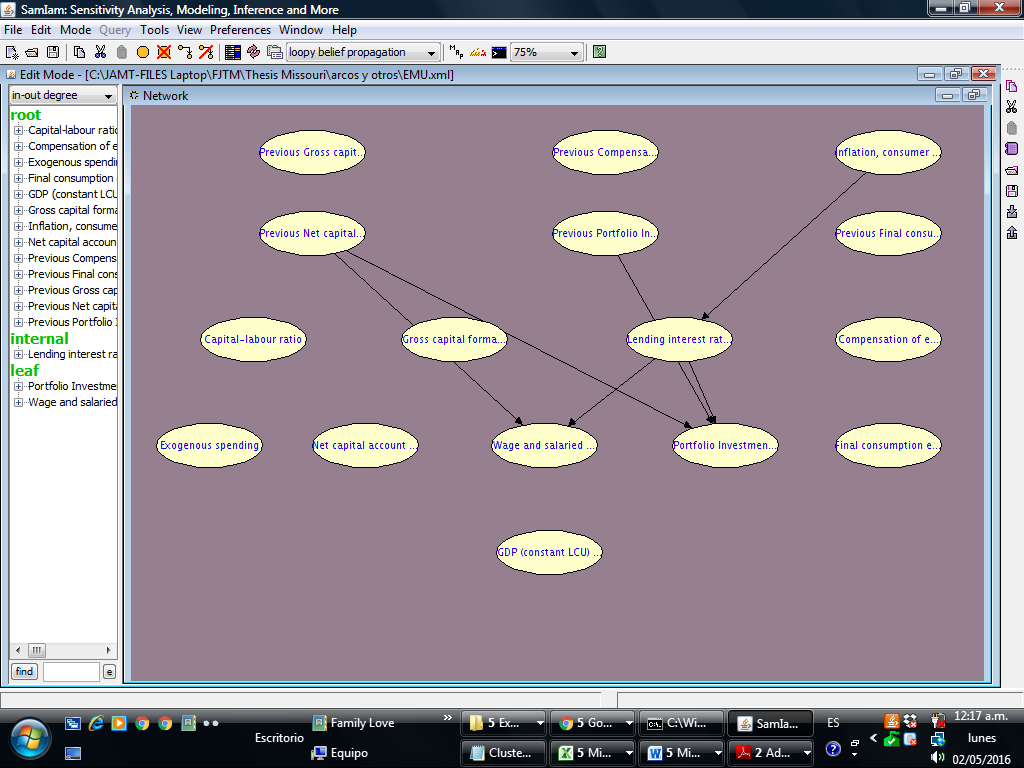 Figure : Generated network for the Euro Area using Smets and Wouters Domain Knowledge modelTable : Comparison of accuracies obtained by Smets and Wouters original network (Figure 10), and the generated network (Figure 13) on the Euro Area discretized data. Variables originally reported by Smets and Wouters (Table 1) are marked with asterisks.Reconstruction experimentThe average accuracy for all variables in all countries was 0.5705, which represents a 71.64 percent over choosing a discretized bin at random (accuracy of one-third). For most variables, more countries had accuracies above the mean than below it; i.e.: the population of accuracies was denser in the higher quartiles—this can be observed in Table 8. This distribution is maintained both within geographic regions (Figure 14) and economic groups (Figure 15).Table : Interquartile ranges for the distribution among all countries of the average test accuracies (average among the 20 random splits)Figure : Histogram of average accuracies for all variables for the Smets and Wouters Domain Knowledge Model Reconstruction Experiment, with each country’s main geographic region highlighted. The country with zero accuracy is American Samoa, for which the only attribute available is the number of wage and salaried workers.Figure : Histogram of average accuracies for all variables for the Smets and Wouters Domain Knowledge Model Reconstruction Experiment, with each country’s main economic group highlighted.This bell shape is exactly what should be expected for a model that generalizes well. The different accuracies can be partially attributed to the lack of data: the correlation coefficient between the average accuracies and the available data is of 0.3952 (see Figure 16). The remaining differences stem from how well the model itself adapts. This suggests that the networks have, on average, good tolerance to missing data.The variable with the highest average accuracy was “Gross Capital Formation” with 0.7272, representing an improvement of 118 percent over choosing the discretized bin at random. Of note is that the accuracy is comparatively lower for The United States, Canada, and Europe (Figure 17). This makes sense when considering that the reconstruction experiment was not able to capture the nuances for this variable, which the original model (specifically designed for these countries) is able to obtain a very high accuracy for, suggesting that capital formation does indeed function differently in these countries.The variable with the lowest average accuracy was “Wage and salaried workers” with 0.4707, representing a 41 percent improvement over choosing the discretized bin at random. This makes sense when considering that this variable was the one with the second-lowest amount of data available (see Figure 7 in Chapter 4; page 14). Further, this variable is treated as completely random by Smets and Wouters—with only one outgoing connection to GDP—and the improvement their network gains by doing so with respects to the result presented here is only of three percentage points.Figure : Scatter plot showing the correlation between the amount of data available, and the test accuracy of the networks trained with such data, with the country code highlighted for each point. Note that, ignoring outliers like American Samoa (ASM), the points form an almost horizontal spread between 0.5 and 0.8.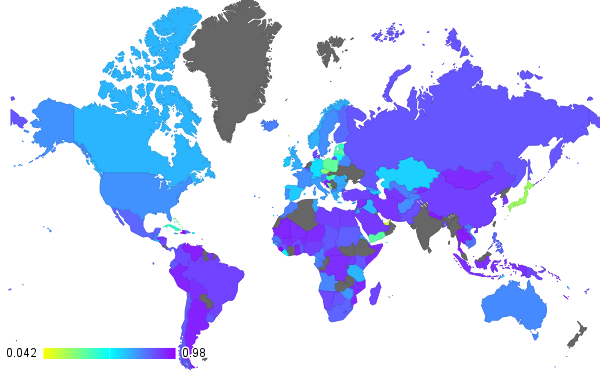 Figure : Geographic distribution of accuracy results for Gross Capital formationExcepting the Middle East and North Africa, the accuracy of “Wage and salaried workers” is average for most countries. Again, this makes sense when considering that almost all values for this variable are missing for this region (see Appendix 1.1 starting on page 64).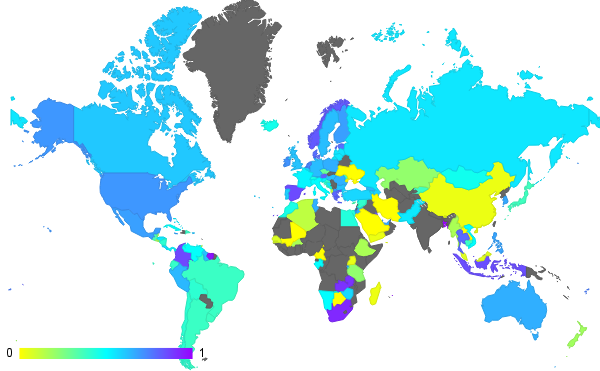 Figure : Geographic distribution of accuracy results for Wage and salaried workersInterestingly, the variable with the absolute lowest amount of data available (Compensation of Employees) was predicted with an average accuracy of 0.6181. This variable is known to be easily connectable—Smets and Wouters’s original model gives it the highest degree after GDP, and both the reproducibility experiment and the networks in Appendix 4.1 (starting on page 87) discovered multiple connections for it—indicating that the methodology is able to provide very high accuracies provided a sufficient number of connectable variables exist in the domain knowledge model even with a large proportion of the data missing. The geographic distribution for this and the other variables can be seen in Appendix 5.1 starting on page 112.Matching network experimentThree networks were found to be shared among several countries.Network 1The first network was found to be shared by Fiji and St. Lucia. Both are small island nations and former British colonies with diversified economies . Because the economies are small, it makes sense for the influence of capital investment to be much more direct on worker compensation and that this capital be what drives the economy (Figure 19) 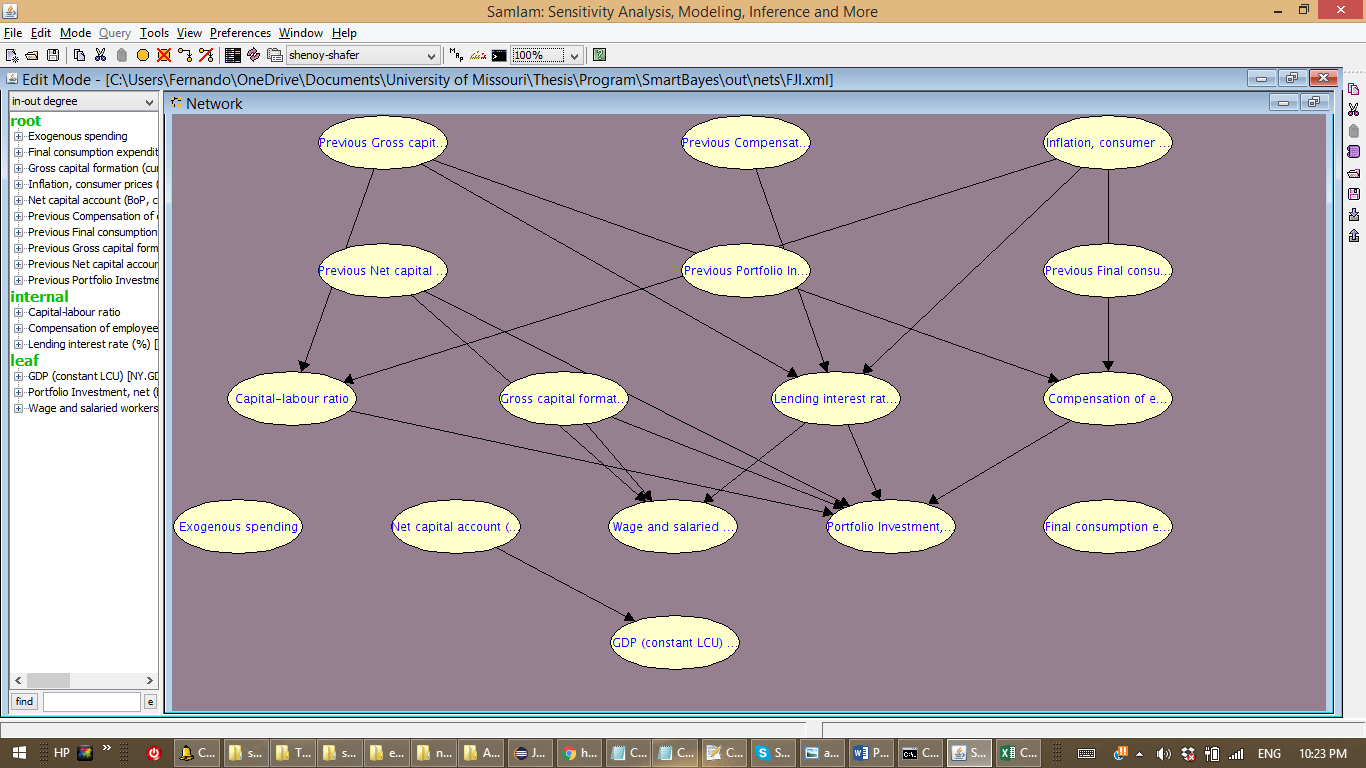 Figure : Bayesian network generated for Fiji and St. LuciaThe official World Bank country grouping puts the countries together in 6 of the 11 groups they belong to. The network seems to be a slightly better fit for Fiji, the bigger of the two countries, but this may just be because it has more data available (Table 9).Table : Comparison of groups and accuracies for the countries that share Network 1Network 2The second network was found to be shared by Eritrea and Somalia. At first glance, the match seems coincidental due to the lack of data (Figure 20); however, Eritrea and Somalia are geographical neighbors which, according to the World Bank, share all but one of their 13 groups (Table 10). Perhaps most strikingly is the suggestion that exogenous spending drives the economy; however, given that they are also “Fragile and conflict affected situations”, it does not seem so surprising.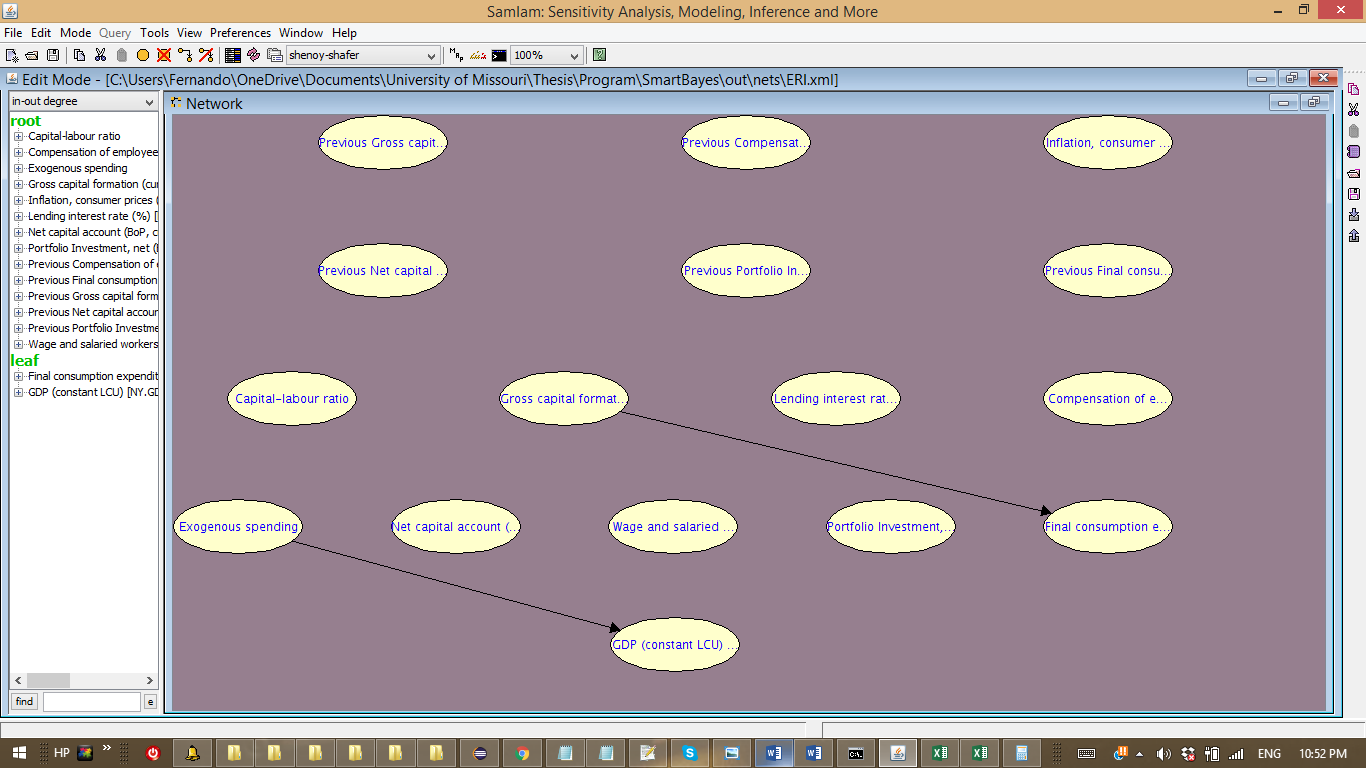 Figure : Bayesian network generated for Eritrea and SomaliaTable : Comparison of groups and accuracies for the countries that share Network 2Network 3The third network was found to be shared by Iraq, Guyana, and Tonga. Like in Network 1, capital expenditure and portfolio investment seems to play an important role in the economy (Figure 21), however not many other relations could be found. All three nations are known to be developing (Table 11) and to have repeated problems with other countries (Iran in the case of Iraq, Venezuela in the case of Guyana, and the United Kingdom in the case of Tonga) so it is possible that their economies truly are in this state. This is supported by the fact that the model seems to be an above-average fit for all three countries.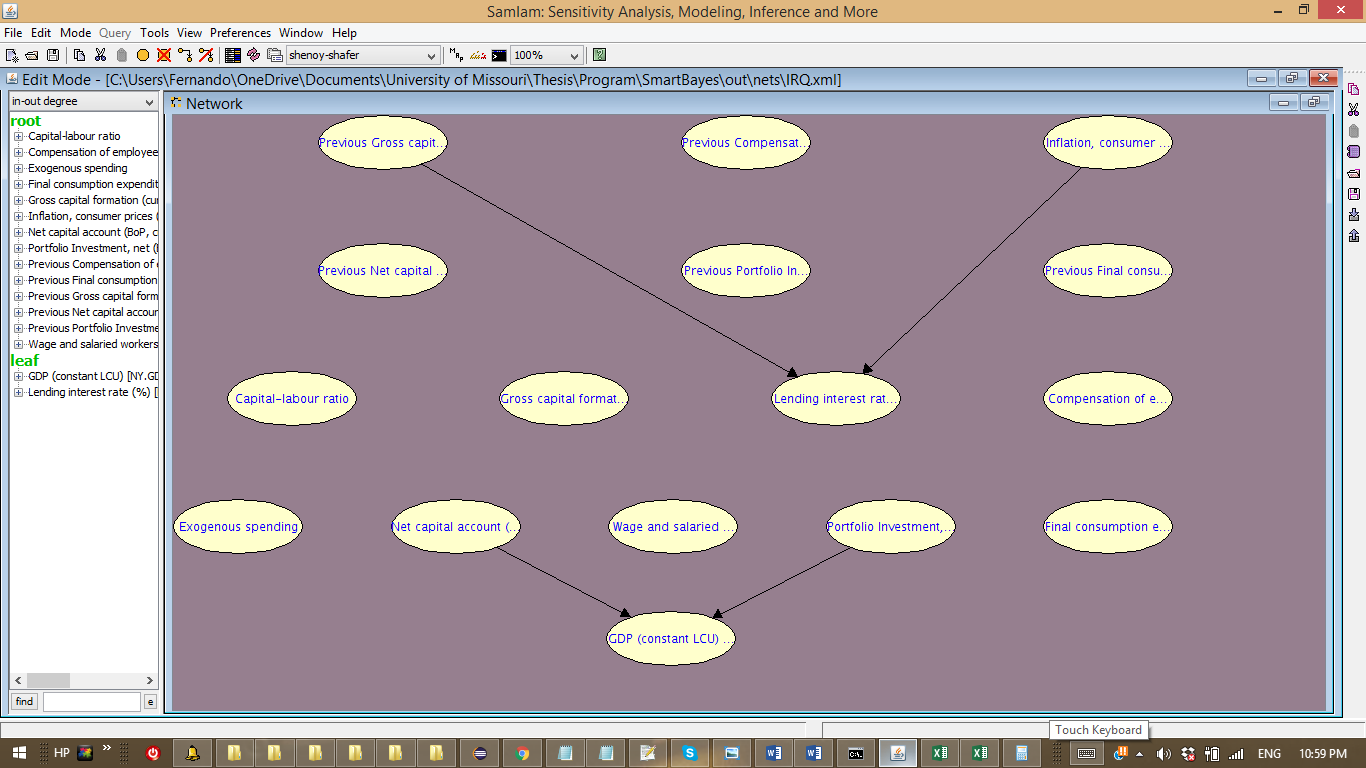 Figure : Bayesian network generated for Iraq, Guyana and TongaBenchmarking experimentConstruction timeMost Bayesian networks are constructed between two and three milliseconds, with the distribution of times extending to 21 milliseconds (Figure 22). This variation in time is not dependent on the amount of data available (correlation coefficient of 0.3589); rather, it shows a quadratic correlation with the number of arcs generated (Figure 23), which is consistent with Friedman et al. This correlation is so much better that the correlation coefficient, even though not designed to detect quadratic correlation, still reports a correlation of 0.7475.Table : Comparison of groups and accuracies for the countries that share Network 2Figure : Histogram for the average construction time to build a network using the Smets and Wouters Domain Knowledge model (average over the 20 random data splits)Figure : Scatter plot showing the correlation between the number of arcs generated, and the time it took to generate them, using the Smets and Wouters Domain Knowledge modelTraining timeTraining time takes almost no time at all, although there is a slight variability (Figure 24). The time spent in training is not strongly correlated to the amount of data (correlation index of 0.1874). It is better correlated to the number of arcs (correlation index of 0.4902) and might be a function of it (dependency of 0.7580). Again, this is consistent with Friedman et al. The nature of the correlation is shown in Figure 25.Figure : Histogram for the average time to train a network built using the Smets and Wouters Domain Knowledge model (average over the 20 random data splits)Figure : Scatter plot showing the correlation between the number of arcs in the generated network, and the time it took to train them, using the Smets and Wouters Domain Knowledge modelProcessing timeThe total processing time, including all overheads, is distributed in a bell shape centered around 0.4623 seconds, with an amazing 40 countries reporting under 15 milliseconds (Figure 26). It has a 0.5409 correlation coefficient with the amount of data; however, the correlation coefficient with the number of arcs is a much higher 0.8591. It might, in fact, be a function of the number of arcs, with a dependency of 0.7427. This correlation can be seen in Figure 26.Figure : Histogram for the average time to fully process a data split, including network construction and training, using the Smets and Wouters Domain Knowledge modelFigure : Scatter plot showing the correlation between the average number of arcs in the generated networks (average over the data splits), using the Smets and Wouters Domain Knowledge modelCloser inspection of the results revealed that 15 milliseconds was the time required to discard all arcs: the 40 countries and regions in this range produce networks with no arcs (all variables uniformly randomly distributed). These are mainly those with too little data (such as American Samoa) or which are aggregates of too many diverse countries for the relations to be meaningful (such as the “Low & middle income” economic group).Networks generated using UNESCO domain knowledgeThe number of arcs generated seems to vary widely for each country. As with the networks built using the Smets and Wouters Domain Knowledge model, it seems influenced by the amount of data available (correlation 0.5314). But, as before, it does not define a function (dependency 0.2567)—at best it could estimate the maximum number of arcs (Figure 28). Figure : Scatter plot showing the correlation between the amount of data available, and the number of arcs generated, on average, with such data when using the UNESCO Domain Knowledge model. The country code highlighted for each point.Reconstruction experimentThe average accuracy for all variables in all countries was 0.5405, which represents a 62.15 percent over choosing a discretized bin at random (accuracy of one-third). For most variables, more countries had accuracies above the mean than below it; i.e.: the population of accuracies was denser in the higher quartiles—this can be observed in Table 12. The distribution of the accuracies is left-tailed, which can be evidenced by the interquartile range. This distribution is maintained for most geographic regions (Figure 29) and economic groups (Figure 30). “Latin America & Caribbean” (40 members) and the “High income: nonOECD” (47 members) have slightly different distributions, with their bell curves being centered at slightly lowered values. These two groups share 20 members in common, among which are atypical economies, such as Argentina and Venezuela with their hyperinflation histories, and the Cayman Islands with their tax haven economy. These situations make them harder to predict (the average accuracies for all variables of these three countries are, respectively, 0.2361, 0.1846, and 0.0824) and are probably what skews the distribution for this region and this group.Table : Interquartile ranges for the distribution among all countries of the average test accuracies (average among the 20 random splits)Figure : Histogram of average accuracies for all variables for the UNESCO Domain Knowledge Model Reconstruction Experiment, with each country’s main geographic region highlighted.Figure : Histogram of average accuracies for all variables for the UNESCO Domain Knowledge Model Reconstruction Experiment, with each country’s main economic group highlighted.The bell shape is typical for generalizable models. With a correlation coefficient of 0.1750, the different accuracies cannot be attributed to the available data (see Figure 31). Rather, they seem to be a true indication to how well the model adapts to the countries. Again, this suggests good tolerance to missing data.The variable with the highest average accuracy was “Trademark applications” with 0.6340, representing an improvement of 90 percent over choosing the discretized bin at random. There are 107 countries above this average (shown in dark blue and violet in Figure 32) and only 16 countries for which the average accuracy is worse than random (shown in yellow and green in Figure 32). The highest accuracies (violet in in Figure 32) are found in south and east Europe and the East Indies, suggesting that, for these countries. These areas are not exceptional for their data availability (see Appendix 1.2 starting on page 68), and indeed, the global availability of trademark data is average (see Figure 7 in Chapter 4; page 14) suggesting that, for those countries, trademarks truly are much more strongly related to the production and economic variables, and that the algorithm was indeed able to discover these relations.The variable with the lowest average accuracy was “Labor force with tertiary education” with 0.4736, representing a 41 percent improvement over choosing the discretized bin at random. This makes sense when considering that it has the lowest amount of data available (see Figure 7 in Chapter 4; page 14) and indeed, all the countries with worse-than-random accuracy (shown in yellow and green in Figure 32) have less than a quarter of the data available (see Appendix 1.2 starting on page 68). Figure : Scatter plot showing the correlation between the amount of data available, and the test accuracy of the networks trained with such data, with the country code highlighted for each point. Note that, ignoring outliers like The Channel Islands (CHI), the points form an almost horizontal spread between 0.4 and 0.7.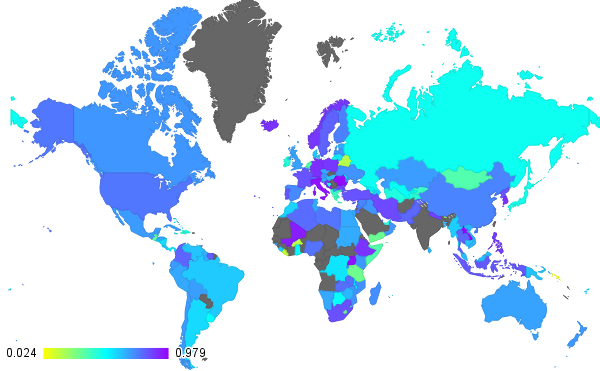 Figure : Geographic distribution of accuracy results for Trademark Applications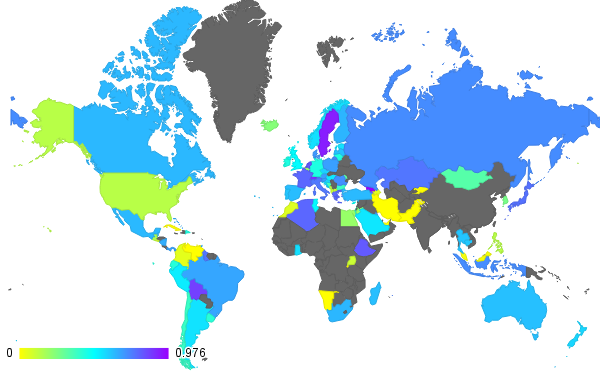 Figure : Geographic distribution of accuracy results for Labor force with tertiary educationIt is of note that the other two variables with this amount of data available (“Labor force with primary education” and “Labor force with secondary education”) obtained much higher accuracies, with their first quartile being better than random (see Table 12). This suggests that these variables have a much stronger relation with the categories they connect to, even in the countries where tertiary education could not be estimated. The geographic distribution for these and the other variables can be seen in Appendix 5.2 starting on page 118.Matching network experimentTwo networks were found to be shared.Network 1The first network was found to be shared by the Republic of the Congo and Gabon. These are two geographical neighbors that share 8 out of 12 groups (Table 13). Both countries have no data for the education variables or for the number of trademarks (see Appendix 2.2 starting on page 79), however, for all others, relations were found (Figure 34). As is known for these countries, official development aid is an important factor, and this is reflected by the network.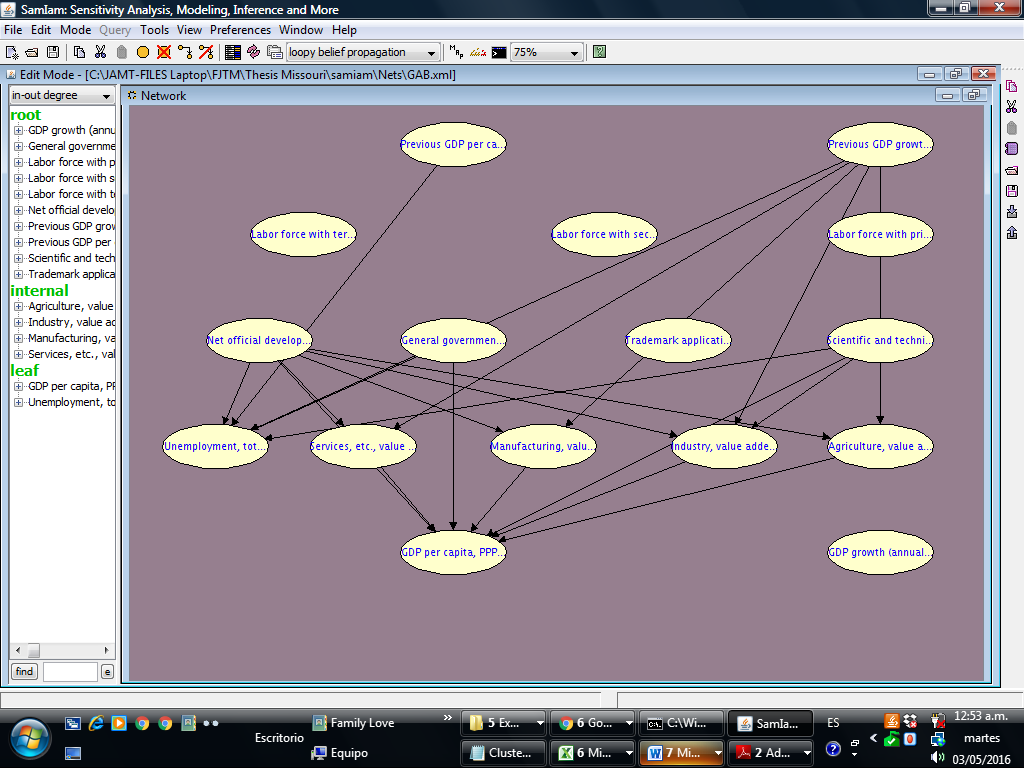 Figure : Bayesian network generated for the Republic of the Congo and GabonTable : Comparison of groups and accuracies for the countries that share Network 1Network 2The second network was found to be shared between two regional aggregates: “Sub-Saharan Africa (all income levels)” and “Sub-Saharan Africa (developing only)”. Obviously, the latter is a sub-region of the former, and suggests that the Sub-Saharan developed countries, when aggregated with their neighbors, do not behave differently from the developing countries. Checking the definition , reveals that there are three developed countries in sub-Saharan Africa, and 46 developing countries. This match, therefore, stems simply from the fact that the developing countries far outweigh their developed neighbors when aggregated, and indeed is a slightly better match for just the developing countries than when the developed countries are included (Table 14).The network is extremely similar to Network 1, which makes sense considering that the countries that Network 1 was made for are members of both of these regions. The main difference is the much lower number of dependency relations found for the GDP per capita, which is probably due to the variations caused by other members.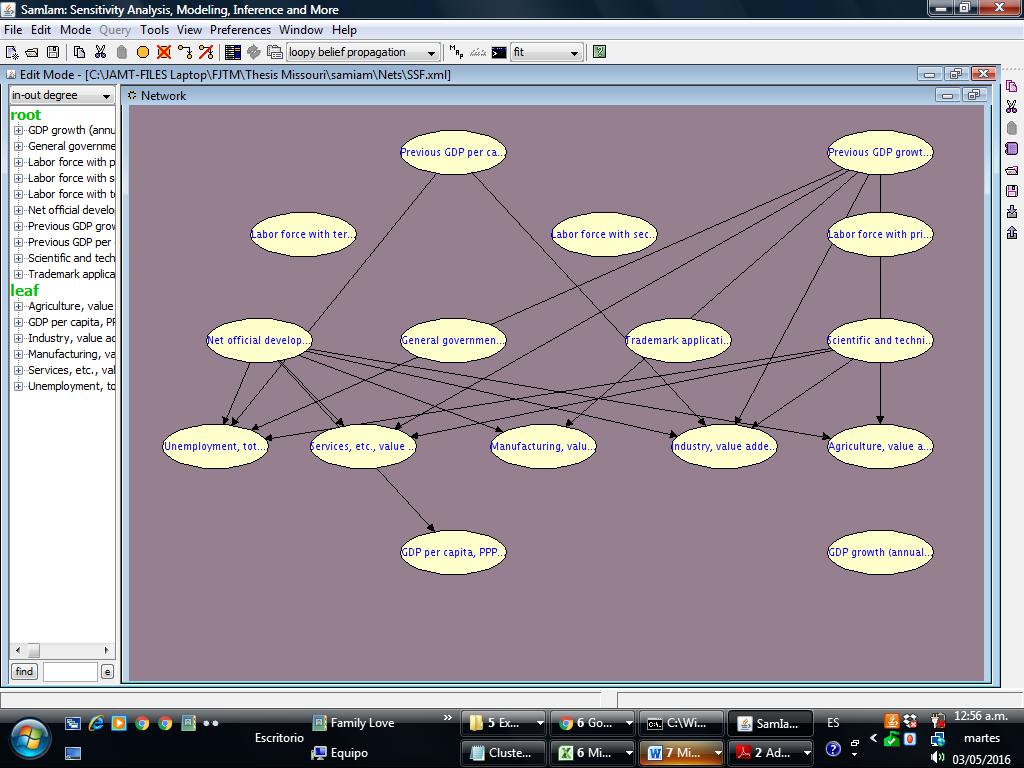 Figure : Bayesian network generated for Sub-Saharan Africa (all income levels) and Sub-Saharan Africa (developing only)Table : Comparison of groups and accuracies for the countries that share Network 2Benchmarking experimentConstruction timeMost Bayesian networks are constructed between two and four milliseconds, with the distribution of times extending to 19 milliseconds (Figure 36). This variation in time is not dependent on the amount of data available (correlation coefficient of 0.2804); rather, it shows a slight quadratic correlation with the number of arcs generated (Figure 37), which is consistent with Friedman et al. This correlation is so much better that the correlation coefficient, even though not designed to detect quadratic correlation, still reports a correlation of 0.6847.Figure : Histogram for the average construction time to build a network using the UNESCO Domain Knowledge model (average over the 20 random data splits)Figure : Scatter plot showing the correlation between the number of arcs generated, and the time it took to generate them, using the UNESCO Domain Knowledge modelTraining timeTraining time takes almost no time at all, although there is a slight variability (Figure 38). The time spent in training is not strongly correlated to the amount of data (correlation index of 0.0079). It is better correlated to the number of arcs (correlation index of 0.2261) and might be a function of it (dependency of 0.7205). Again, this is consistent with Friedman et al. The nature of the correlation is shown in Figure 39.Figure : Histogram for the average time to train a network built using the UNESCO Domain Knowledge model (average over the 20 random data splits)Figure : Scatter plot showing the correlation between the number of arcs in the generated network, and the time it took to train them, using the UNESCO Domain Knowledge modelProcessing timeThe total processing time, including all overheads, is distributed in a bell shape centered around 0.5171 seconds (Figure 40). It has a 0.5502 correlation coefficient with the amount of data; however, the correlation coefficient with the number of arcs is a much higher 0.7409. It might, in fact, be a function of the number of arcs, with a dependency of 0.7995. This correlation can be seen in Figure 41.Figure : Histogram for the average time to fully process a data split, including network construction and training, using the UNESCO Domain Knowledge modelFigure : Scatter plot showing the correlation between the average number of arcs in the generated networks (average over the data splits), using the Smets and Wouters Domain Knowledge modelComparisonFor both models, the number of arcs appears to be uniformly distributed, with a function of the data available as its upper bound. The number of arcs both models create for the same country has a slight correlation (correlation index of 0.3306) which cannot be explained alone by the amount of data (the correlation index of data availability for the variables of both models is of 0.0537). This suggests that the models do indeed capture latent relations about how the countries function. However, it does not mean that the number of arcs a country gets in one model can be used to estimate the number of arcs in the other: the dependency score for Smets and Wouters arcs → UNESCO arcs is only 0.1431, and the dependency score for UNESCO arcs → Smets and Wouters arcs is only 0.2159. At best, the distribution among several countries for one model can be used to estimate a bound (Figure 42)Figure : Scatterplot showing the correlation between the number of arcs generated on average, using the Smets and Wouters domain knowledge model and the UNESCO domain knowledge model. The country code is highlighted for each point.Reconstruction experimentThe average accuracy for all variables in all countries was similar for both models (three percentage points of difference) and resulted in more countries with accuracies above this average than below it. The distribution is generally maintained within geographic regions and economic groups.Although the distribution for the UNESCO model is centered at a slightly lower value, the distribution is narrower suggesting better generalizability, reliability, and stability. The UNESCO model is also less susceptible to missing data: its correlation coefficient (accuracy vs data available) is less than half what it is for the Smets and Wouters Domain Knowledge model. This makes the UNESCO model more attuned to the initial goal of improving tolerance to missing values.Benchmarking experimentThe network construction time does not differ significantly between models. This makes sense since both models have similar numbers of variables, categories and arcs between them. The UNESCO Domain Knowledge model, which has slightly more arcs between its categories, creates slightly more arcs on average, which, as expected, takes quadratically more time. Both construction times appear to be quadratically correlated to the number of arcs generated, as in Friedman et al.Training time for the networks generated by both models is very short (less than 4 milliseconds) and seems to be a function of the number of arcs generated, rather than of the amount of data (both dependencies are above 0.7).The total processing time for both networks was randomly distributed centered around half a second, and was much more strongly correlated to the number of arcs than to the amount of data available for both models.ConclusionsInterpretability serves an important role in going from the age of information to the age of knowledge . It is very easy to make bold claims about the world, even when these are well informed, when there is no way to test them. The method presented herein provides a way to test them, creating new knowledge. However, new knowledge creates new information, which then needs to be further processed to lead to understandable knowledge—the original goal of interpretability. This is the challenge faced in this project: when trying to introduce interpretability, knowledge is generated, and with it, its associated data.We were able to create logical models for all countries and regions using our methodology. The resulting models are consistent with existing knowledge known about the regions during the years covered by the data. A domain knowledge representation was created based on Smets and Wouters original model. However, the domain knowledge model created describes many more relations than the original Smets and Wouters model. These relations are more easily detectable than the ones originally proposed by Smets and Wouters—possibly indicating that the expert intuition is not supported as strongly by statistics, which would make the new relations stronger and better. It is possible that, with different minimum and threshold parameters the original arcs can be captured, but a more granular domain knowledge model may be needed if the other relations discovered are truly not desired.The Smets and Wouters Domain Knowledge model proved an adequate fit (average accuracy above 0.5 for all variables) for 75 percent of the countries: the average First Quantile accuracy was 0.5113, suggesting that the networks generated for most countries were able to estimate most of the variables adequately. The network generated for the case study of the United States also proved to be better in the variables Smets and Wouters chose not to report, again suggesting that the generated model does a better job of giving all variables reasonable accuraciesThe UNESCO Domain Knowledge model proved an adequate fit (average accuracy above 0.5 for all variables) for 70 percent of the countries. This is beyond reasonable, given that the UNESCO model originates from abstract concepts and handpicked variables which attempt to represent those concepts. Even in countries outside of that 70 percent, the networks generated were still able to estimate most of the variables adequately, as evidenced by the average First Quantile accuracy of 0.4919. This indicates that some of the variables chosen simply are harder to estimate (mostly because of the large amount of missing data) which, given the proposed methodology, can easily be compensated by adding alternate measures of that concept into the same category.The UNESCO model, because of its more comprehensive nature, also generalizes better than Smets and Wouters’ Domain Knowledge model to more countries. It has a higher average minimum accuracy for all variables at 0.1210 and a higher average maximum accuracy at 0.9286.When the same network was generated for several countries or regions, the countries or regions, they were, in fact, found to be related. This suggests that countries can be clustered by their network and yield meaningful results. It also supports the claim that the network is capturing latent relations in the data, reflecting how the countries truly function.The complexity of the networks also remained reasonable: although 52 arcs were possible under the Smets and Wouters Domain Knowledge model, and 57 arcs were possible under the UNESCO Domain Knowledge model, both models produced on average seven arcs per network, and never more than 28. This means the networks are easy to read and interpret  without producing results worse than random, as was originally set out.The algorithm is also tolerant to missing data, as was originally set out: all correlation coefficients comparing accuracies to the amount of data available are less than 0.5, with the UNESCO coefficients being lower, and thus, better. This is because the model is good at discovering semantically sensible connections even with little data, and given a sufficient number of connectable variables, each variable will always yield a good accuracy. This further supports the claim that the algorithm can discover true relationships in the data.The algorithm is efficient in comparison to existing methods. The time was found to be more strongly related to the complexity of the Domain Knowledge model than to the amount of data. The processing time being centered around half a second suggests that, for domain knowledge models of this complexity, most of the processing time is overhead. This overhead is expected to remain relatively constant as the complexity grows.Ultimately, the project succeeds in providing a tool for the creation of useful knowledge, the quantification of existing knowledge, and the promotion of the pursuit of knowledge.Future WorkThe method currently assumes that assigning the variables to their categories is a manual process, even though, in the data used, the variables do have metadata associated with them. This metadata indicates, among other things, a category for the variable, and is constantly being revised . Such practice is increasingly common  so a technique to take advantage of it seems useful. It is therefore posited that downloading all 1,421 of the variables of the World Bank, automatically detecting their categories, and using a suitable Domain Knowledge model with this method, could yield a comprehensive economic model; and that by adjusting the thresholds of  the system, the truly most important variables could be discovered.In the Reconstruction experiment, data from years following the year being tested could have been used in the training, mainly to reduce the impact of missing data (when this missing data occur in several successive years). Experiments to find a true prediction accuracy would prove extremely valuable, and could give a better indication on the use of this method to develop policy-setting models, and thus truly replace Smets and Wouters.The work done herein is also done in only area: the area of economics. An interesting study could arise by trying data from several areas—for example, a genomics application could have several gene groups as the categories and help narrow down which individual genes truly relate to one another and in what ways. Because the method is not confined to Bayesian networks, other implementations are worthwhile exploring—for example, an implementation for a rule-based decision tree could be used in psychology to discover the thresholds it takes for environmental and biological variables to trigger an emotional state and which variables these may be; an implementation for deep learning could aid in computer vision to decisively interpret what each layer of the neural net is actually learning, and thus aid in designing better, more powerful networks more quickly.Accuracy computations currently do not account for situations when more than one outcome has the same, or very similar, probabilities: a real result observed had the “high” bin with probability of 0.414, and of the “medium” bin with probability 0.415. The prediction was marked as incorrect since the expected value was “high”, but “medium” was technically higher. A smarter accuracy measure might be able to detect these cases and mark them as correct or partially correct, yielding to an accuracy measure more reflective of human interpretation of the results.In the matching network experiment, networks were grouped by perfect equality. Given that all the networks generated have the same nodes, an actual similarity measure is feasible. Once implemented, models could be clustered using traditional clustering methods to identify groups of similarly-functioning economies.The discretization method was specifically chosen to maximize training efficacy. Other discretization methods, or indeed the use of continuous conditional probabilities in the generated networks, could prove an interesting comparison. A study, of whether changing the point in the data pipeline where discretization is undertaken affects the results, could also be performed. A comparison of performance between discretized and continuous networks could also prove interesting.An exploration could also be undertaken of the arc evaluation method: although STE is consistent with correlation and mutual information, it requires discarding a data pair if the value is not known for either. The use of another measure, perhaps one that doesn’t have this limitation, might yield better networks.Finally, the treatment of missing values could be improved without the need to introduce new algorithms: the networks that were found to be good at estimating missing values could very well be used to estimate those missing values, and re-trained with them. The validity of this, however, escapes the scope of this project, and is left as future work.BibliographyBarhoumi, Karim, Szilard Benk, Riccardo Cristadoro, Ard Den Reijer, Audronė Jakaitiene, Piotr Jelonek, António Rua, Gerhard Rünstler, and Karsten Ruth and Christophe Van Nieuwenhuyze. 2008. "Short-term forecasting of GDP using large monthly datasets: a pseudo real-time forecast evaluation exercise." Occasional Pa p er series (European Central Bank) (84). https://www.ecb.europa.eu/pub/pdf/scpops/ecbocp84.pdf.Bishop, Christopher M. 2006. Pattern Recognition and Machine Learning. New York: Springer.Bokova, Irina. 2010. "Foreword." In Engineering: Issues, Challenges and Opportunities for Development. Unesco Report.Bouckaert, Remco. 2015. "Class BayesNet." Weka doc dev. Sep 11. http://weka.sourceforge.net/doc.dev/weka/classifiers/bayes/BayesNet.html.—. 2008. "Search Algorithms." Bayesian Classifiers in Weka for Version 3-5-7. The University of Waikato. May 12. http://www.cs.waikato.ac.nz/~remco/weka_bn/node8.html.Cascio, Keith, and the Automated Reasoning Group. 2010. SamIam. UCLA. http://reasoning.cs.ucla.edu/samiam/.Casillas, Jorge, Oscar Cordón, Francisco Herrera, and Luis Magdalena. 2013. "Interpretability Improvementes to find the Balance Interpretability-Accuracy in Fuzzy Modeling: An Overview." In Interpretability Issues in Fuzzy Modeling. Springer.Chickering, D., and Heckerman. 1997. Microsoft Corporation (assignee). Patent 7,251,636. http://patentimages.storage.googleapis.com/pdfs/US7251636.pdf.Cooper, G., and E. Herskovits. 1992. "A Bayesian Method for the Induction of Probabilistic Networks from Data." Machine Learning (Springer International.) 9 (4): 309-347.da Silva, Jo, Susan Thomas, Tony Marjoram, and Ron Watermeyer. 2010. "Engineering, the MDGs and other international development goals." In Engineering: Issues, Challenges and Opportunities for Development. UNESCO Report.Davis Kho, Nancy. 2016. "The State of Big Data." EContent (Information Today Inc.).Del Negro, Marco, and Frank Schorfheide. 2009. "Monetary Policy Analysis with Potentially Misspecified Models." American Economic Review 99: pp. 1415-50.Drahokoupil, Jan. 2013. "Investment incentive." Encyclopædia Britannica Online. Encyclopædia Britannica Inc. May 30. http://www.britannica.com/EBchecked/topic/1929166/investment-incentive.Duda, Richard O, Peter E Hart, and David G Stork. 2001. Pattern classification. 2nd ed. New York: Wiley.Fernandez Macho, F. J., A. C. Harvey, and J. H. Stock. 1987. "Forecasting and Interpolation using Vector Autorregressions with Common Trends." Annales D'économie et de Statistique pp. 279-287.Finnerty, John. 2014. "Education Funding Decision Dogs Gov. Corbett." The Herald Sharon. http://www.sharonherald.com/news/education-funding-decision-dogs-gov-corbett/article_42721152-6236-11e4-b5d4-170cc5bcbb52.html.Friedman, N., I. Nachman, and D., Peér. 1999. "Learning of Bayesian Network Structure from Massive Datasets: The ‘Sparse Candidate’ Algorithm." UAI'99Proceedings of the Fifteenth conference on Uncertainty in artificial intelligence 206-215.Gagliardi Cozman, Fabio. 2001. "JavaBayes: Bayesian Networks in Java." University of São Paulo. 1 31. http://www.cs.cmu.edu/~javabayes.García, S., A. Fernández, J. Luengo, and F. Herrera. 2009. "A study of statistical techniques and performance measures for genetics-based machine learning: accuracy and interpretability." Soft Computing: A Fusion of Foundations, Methodologies and Applications 13.Gonzalez, Steven. 2000. "Neural Networks for Macroeconomic Forecasting: A complementary Approach to Linear Regression Models." Working Papers (Department of Finance).Hausmann, R., C. Hidalgo, S. Bustos, M. Coscia, S. Chung, J. S. Jiménez, A. Simoes, and M. Yıldırım. 2011. "The Atlas of Economic Complexity - Mapping paths of prosperity." Edited by Center for International Development. (Harvard University.).Helman, P., R. Veroff, S Atlas, and C. Willman. 2005. "A Bayesian Network Classification Methodology for Gene Expression Data." Journal of Computational Biology 11 (4). Accessed January 20, 2005.International Labour Organization. n.d. ""Main statistics (annual) - Unemployment"." LABORSTA Internet. http://laborsta.ilo.org/applv8/data/c3e.html.—. n.d. "Indicator 8: Educational Attainment of the Youth Labour Force." Youth Labour Market Indicators. Youth Employment Network. http://www.ilo.org/public/english/employment/yen/whatwedo/projects/indicators/8.htm.ITEP. 2013. "Tax Incentives: Costly for States, Drag on the Nation.” ITEP Reports." Institute on Taxation and Economic Policy. http://itep.org/itep_reports/2013/08/tax-incentives-costly-for-states-drag-on-the-nation.php.Jaffe, K., A. Rios, and A. Florez. 2012. "Statistics shows that economic prosperity needs both high scientific productivity and complex technological knowledge, but in different ways." Interciencia 38.Jones, Mervyn. 2010. "Continuing engineering education and professional development." In Engineering: Issues, Challenges and Opportunities for Development. UNESCO Report.Jowitt, Paul. 2010. "Engineering, innovation, social and economic development." In Engineering: Issues, Challenges and Opportunities for Development, by UNESCO. UNESCO Report.Keller, James M., Derong Liu, and David B. Fogel. 2015. Fundamentals of Computational Intelligence. King, Robert G. Mark W. Watson. 2012. "Inflation and Unit Labor Cost." Journal of Money, Credit and Banking 111-149.Liu, Han, Mihaela Cocea, and Alexander Gegov. 2016. "Interpretability of Computational Models for Sentiment Analysis." Studies in Computational Intelligence (Springer) 639: pp 199-220.Lo, Andrew W. 2014. "Macroeconomic Modeling and Financial Stability: Lessons from the Crisis." The Clearing House, Oct. https://www.theclearinghouse.org/publications/2014/banking-perspective-q4-2014/macroeconomic-modeling-and-financial-stability.Microsoft. 2007. Excel statistical functions: STEYX. https://support.office.com/article/STEYX-function-4cb00b43-c209-4509-980b-ce4ec8431897.Migiro, A. 2016. "No ‘one size fits all’ approach to development." UN News Center. June 16. http://www.un.org/apps/news/story.asp?NewsID=35048.Miles, Ian. 2010. "Engineering, foresight and forecasts of the future." In Engineering: Issues, Challenges and Opportunities for Development, by UNESCO. UNESCO.Millington, Ian, and John Funge. 2009. Artificial Intelligence for Games. Second Edition. Morgan Kaufmann.Mora, J.; Torre, F.; Torre, F. 2013. "Contribución de la enseñanza de la ingeniería a la generación de conocimiento productivo." Memorias del IV Congreso Iberoamericano de Enseñanza de la Ingeniería (Asociación Iberoamericana de Instituciones Enseñanza de la Ingeniería. ).Ramezani, Maryam, Hans Friedrich Witschel, Simone Braun, and Valentin Zacharias. 2010. "Using Machine Learning to Support Continuous Ontology Development." Knowledge Engineering and Management by the Masses. Lisbon, Portugal: Springer. pp 381-390.Russell, S, and P. Norvig. 2010. Artificial Intelligence: A method for constructing Bayesian Networks. Third . Pearson Education.Shaaf, Mohamed. 2000. "Predicting Recession using the Yield Curve: an Artificial Intelligence and Econometric Comparison." Eastern Economic Journal 26 (2).Shapcott, M., R. Sterritt, K. Adamson, and E. Curran. 1999. NETEXTRACT - Extracting Belief Networks in Telecommunications Data. http://citeseerx.ist.psu.edu/viewdoc/summary?doi=10.1.1.28.6865.Smets, Frank, and Raf Wouters. 2002. "An Estimated Dynamic Stochastic General Equilibrium Model of the Euro Area." International Seminar on Macroeconomics. European Central Bank.—. 2007. "Shocks and Frictions in US Business Cycles." Working Paper Research (National Bank of Belgium) (109).Stansbury, Neill, and Catherine Stansbury. 2010. "Engineers against corruption: Preventing corruption in the infrastructure sector." In Engineering: Issues, Challenges and Opportunities for Development. UNESCO Report.Tan, Pang-Ning, Michael Steinbach, and Vipin Kumar. 2005. Introduction to Data Mining. Pearson.The European Central Bank. n.d. "Smets-Wouters (2003) Model." Accessed 03 10, 2013. http://wayback.archive.org/web/20130310224052/http://www.ecb.int/home/html/researcher_swm.en.html.Theodoridis, Sergios, and Konstantinos Koutroumbas. 2008. Pattern Recognition. 4th ed. Academic Press.Trigg, Len, and Eibe Frank. 2015. "Discretize." Weka doc dev. Sep 11. http://weka.sourceforge.net/doc.dev/weka/filters/unsupervised/attribute/Discretize.html.UNESCO. 2010. "Engineering: Issues, Challenges and Opportunities for Development." UNESCO Report. http://unesdoc.unesco.org/images/0018/001897/189753e.pdf.Watermayer, Ron. 2010. "Engineers, Technologists and technicians: How many does a country require?" In Engineering: Issues, Challenges and Opportunities for Development. UNESCO Report.Westholm, Gunnar. 2010. "Engineering indicators - measurements and metrics." In Engineering: Issues, Challenges and Opportunities for Development. UNESCO Report.World Bank. 2015. "“Methodologes.” World Bank Open Data Bank." World Bank Group. http://data.worldbank.org/about/data-overview/methodologies.—. n.d. "Country and Lending Groups." World Bank data. Accessed April 16, 2016. http://data.worldbank.org/about/country-and-lending-groups.—. 2016. "World Bank Open Data Bank." World Bank Group. http://databank.worldbank.org.Zady, M. 2000. "Correlation and Simple Least Squares Regression." Westgard QC. August. https://www.westgard.com/lesson42.htm.AppendixList of Appendices1.	Geographic distribution of data availability for each Variable	641.1.	Availability of data for the variables in Smets and Wouters model	641.2.	Availability of data for the variables in the UNESCO model	682.	Availability of Data for different Countries	732.1.	Availability of data for the variables in Smets and Wouters model	732.2.	Availability of data for the variables in the UNESCO model	793.	Class Diagrams	864.	Generated Bayesian Networks	874.1.	Networks generated using the Smets and Wouters Domain Knowledge model	874.2.	Networks generated using the UNESCO Domain Knowledge model	915.	Geographic distribution of accuracy results for each Variable	1125.1.	Accuracy results for the models generated with the Smets and Wouters Domain Knowledge model	1125.2.	Accuracy results for the models generated with the UNESCO Domain Knowledge model	1186.	Accuracy Results for different countries	1246.1.	Accuracy results for the models generated with the Smets and Wouters Domain Knowledge model	1246.2.	Accuracy results for the models generated with the UNESCO Domain Knowledge model	130Geographic distribution of data availability for each VariableThis appendix displays how much data—in the selected variables—is available for each country. Each map shows for the given variable, how much data is available in each country, relative to the other countries. The numbers in the legend are out of 56 and indicate how many years contain data for that country (except for the total, which is out of 1). Variables are ordered alphabeticallyNote that Taiwan, French Guiana, Western Sahara, and Svalbard are not considered countries by The World Bank and are therefore marked as having zero data.Availability of data for the variables in Smets and Wouters model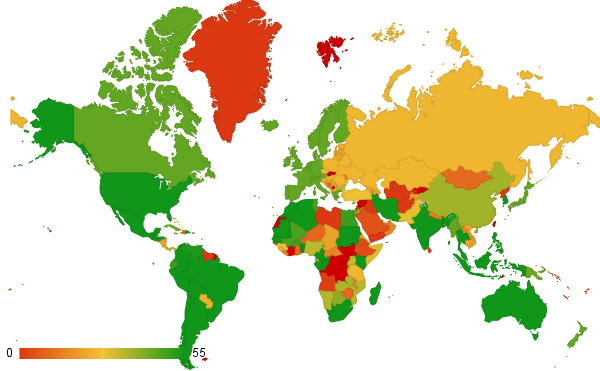 Count of Final consumption expenditure (constant LCU)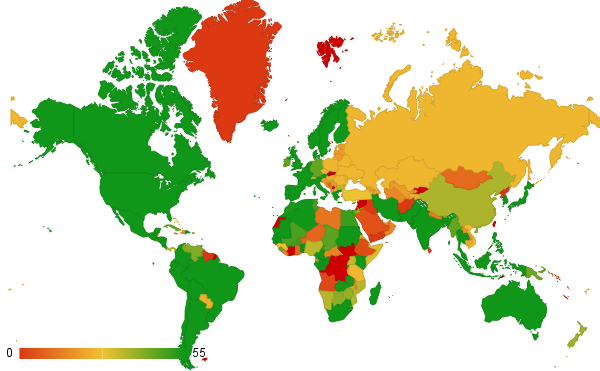 Count of Gross national expenditure (constant LCU)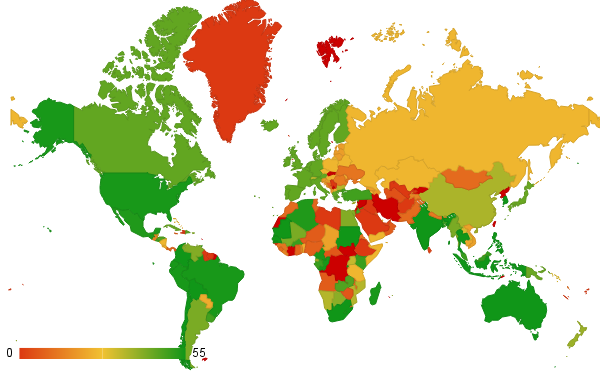 Count of Discrepancy in expenditure estimate of GDP (constant LCU)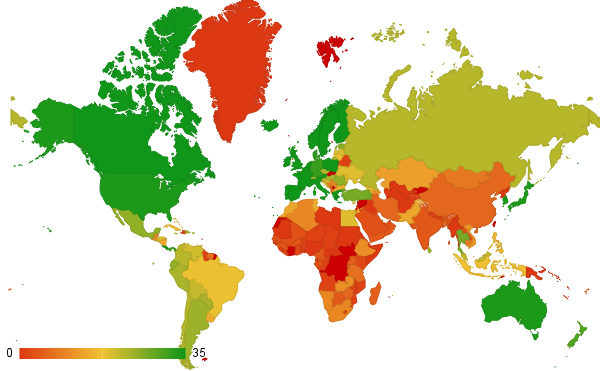 Count of Wage and salaried workers, total (% of total employed)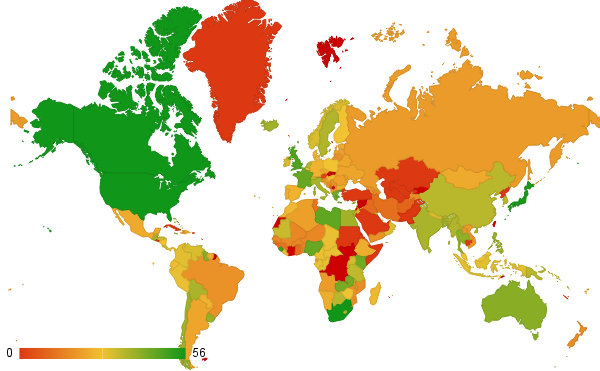 Count of Lending interest rate (%)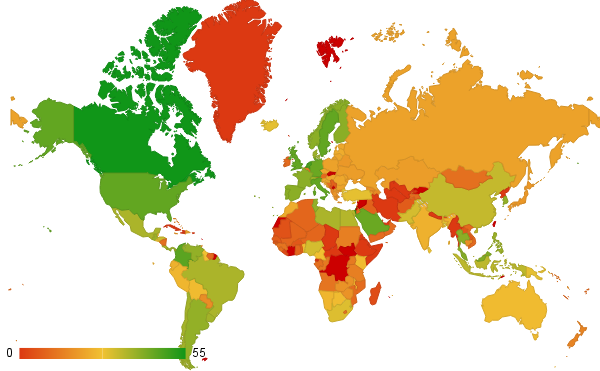 Count of Portfolio Investment, net (BoP, current US$)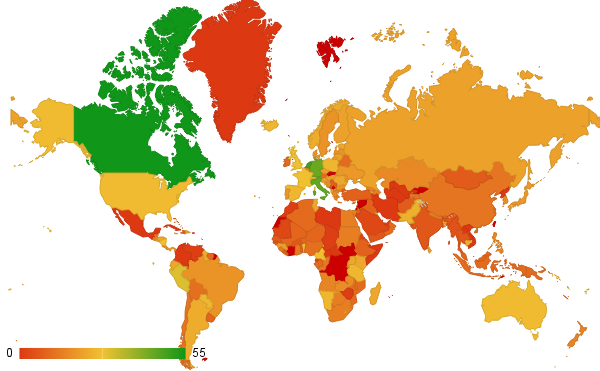 Count of Net capital account (BoP, current US$)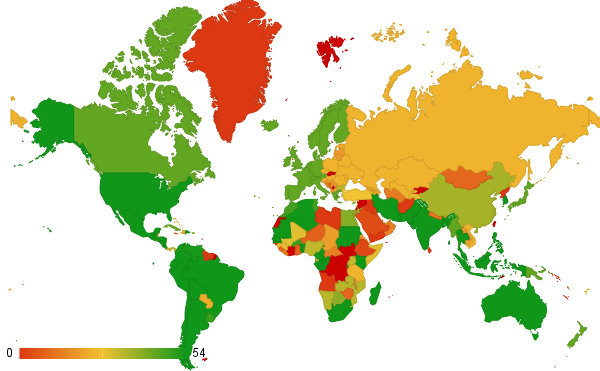 Count of Gross capital formation (annual % growth)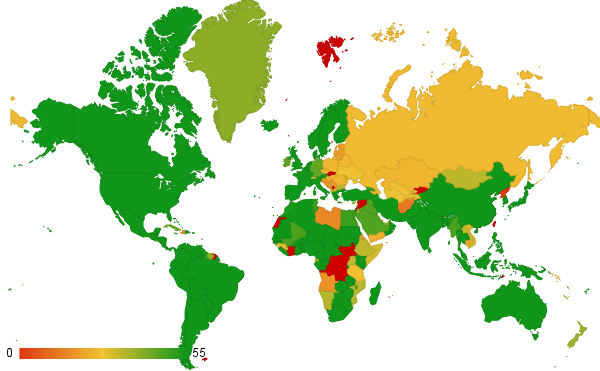 Count of GDP (constant LCU)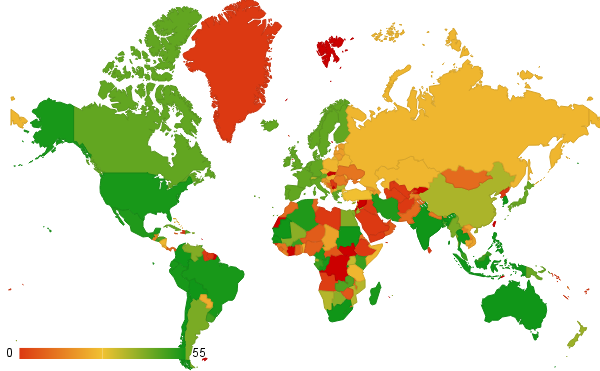 Count of Exogenous expending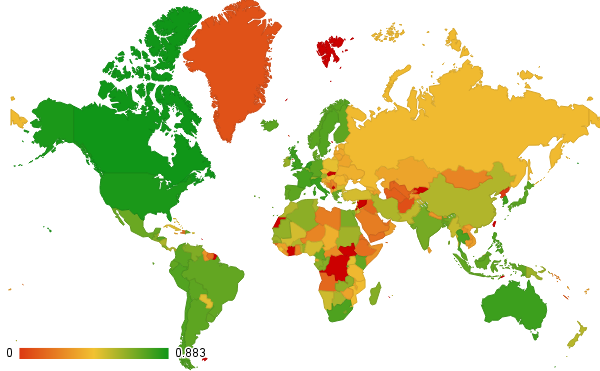 Total ratioAvailability of data for the variables in the UNESCO model
Count of Agriculture, value added (% of GDP)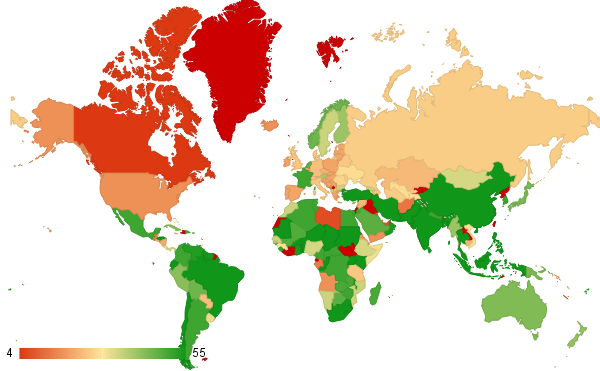 
Count of GDP growth (annual)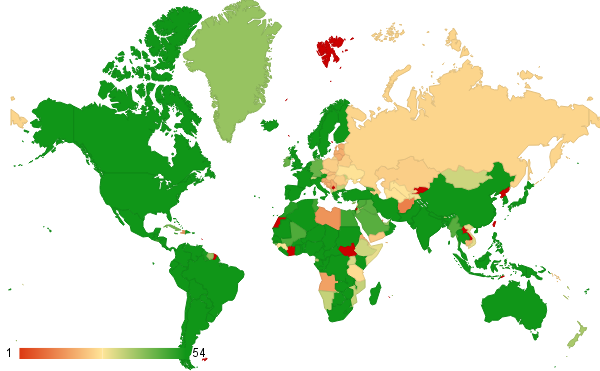 
Count of GDP per capita, PPP (constant 2011 international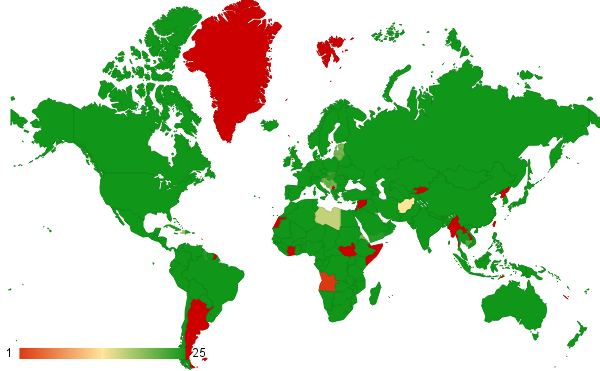 
Count of General government final consumption expenditure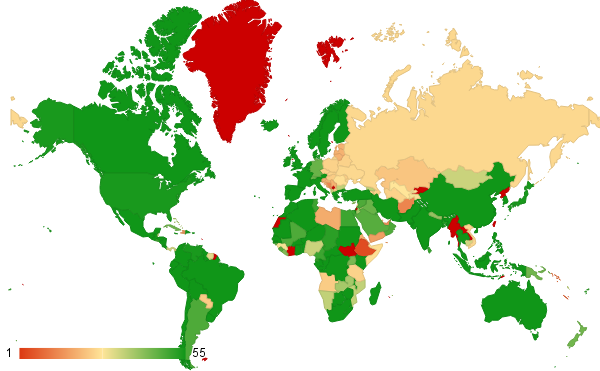 
Count of Industry, value added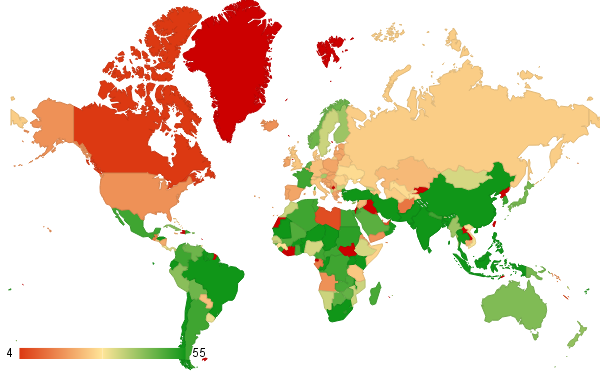 
Count of Labor force with primary education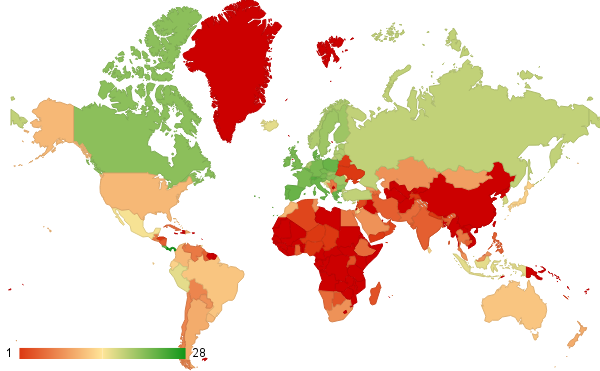 
Count of Labor force with secondary education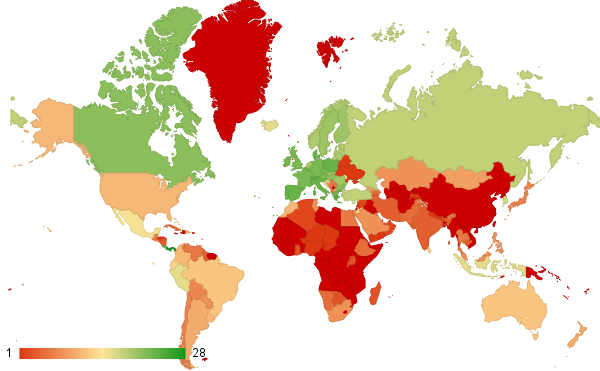 
Count of Labor force with tertiary education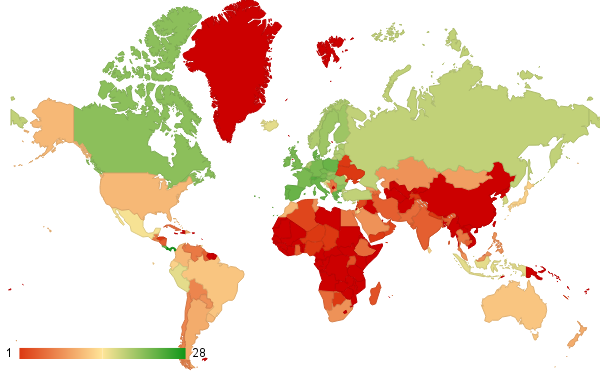 
Count of Manufacturing, value added (% of GDP)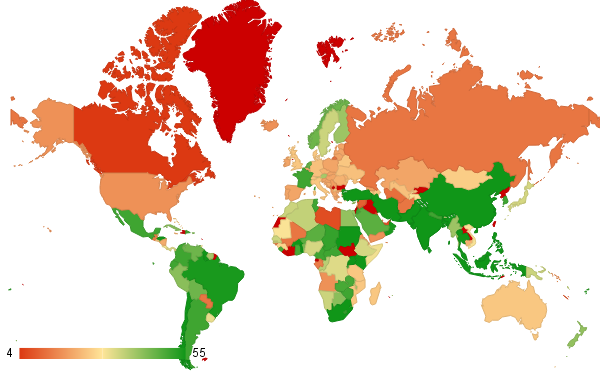 
Count of Net official development assistance and official aid received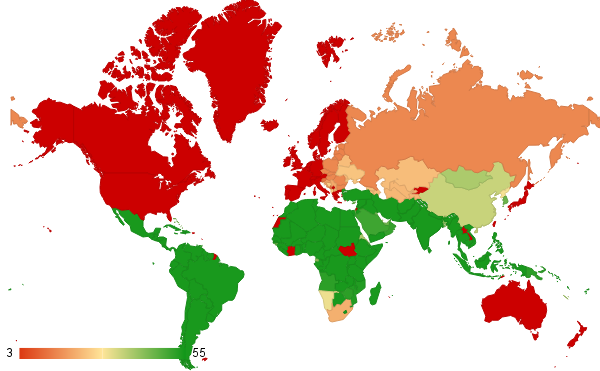 
Count of Scientific and technical journal articles 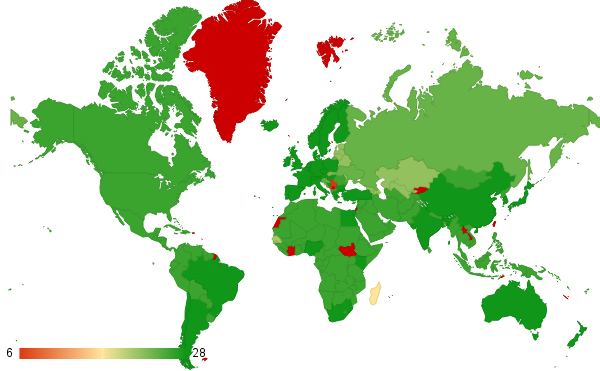 
Count of Services, etc., value added (% of GDP)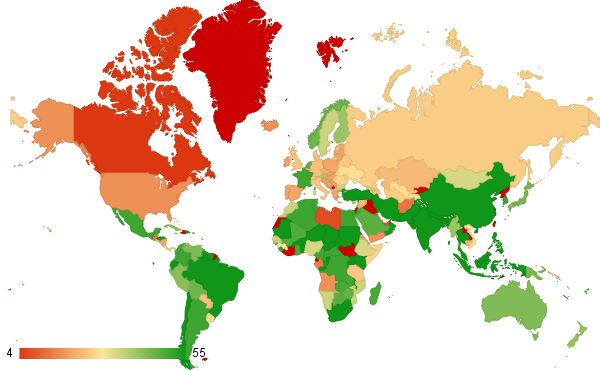 
Count of Trademark applications, total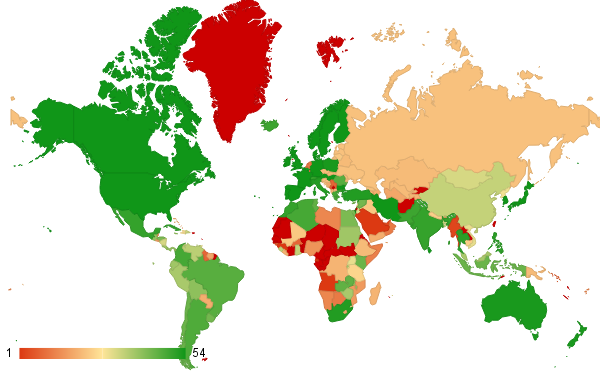 
Count of Unemployment, total (% of total labor force)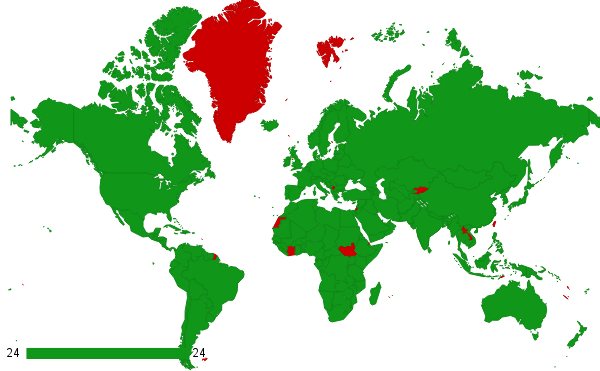 
Total ratioAvailability of Data for different CountriesThis appendix displays how much—of the data for each country, region, or economic group—is available in each of the selected variables. Countries, regions, and economic groups are listed alphabetically, with no distinction (e.g. “Ethiopia” is followed by “Euro area” rather than by the next country, “Faroe Islands”). Numbers are out of 56. A blank cell indicates that the variable has no data for any of the years.Note that Taiwan, Palestine, French Guiana, and Western Sahara, are not considered countries by The World BankAvailability of data for the variables in Smets and Wouters modelAvailability of data for the variables in the UNESCO modelClass DiagramsJava notation is used when appropriate
Class diagram for the Bayesian Constructor. DomainKnowledge stores the graph and table representing the domain knowledge model, as well as the subgraphs to generate the Bayesian network. Main runs the Bayesian network constructor. NodePlacer computes the pixel coordinates for each node so that they will be readable when seen with an XML-BIF viewer.Generated Bayesian NetworksThis appendix contains a sample of the Bayesian networks generated by the program for each of the countriesNetworks generated using the Smets and Wouters Domain Knowledge modelEleven representative countries and regions are shown in alphabetical order’
USA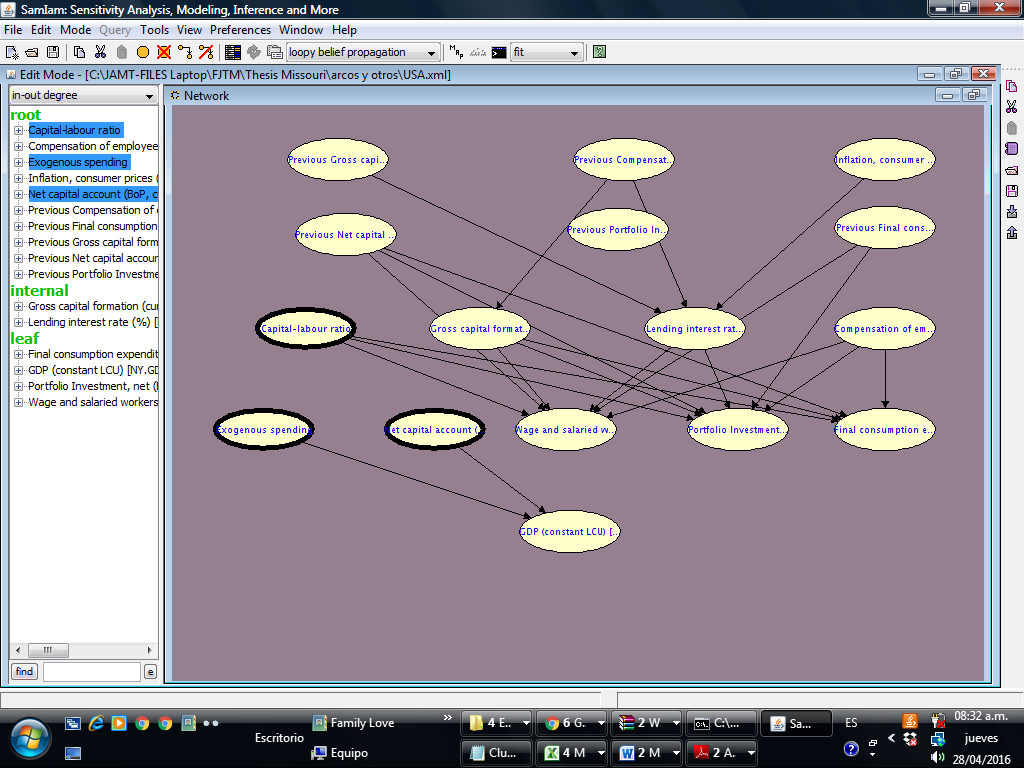 
Euro Area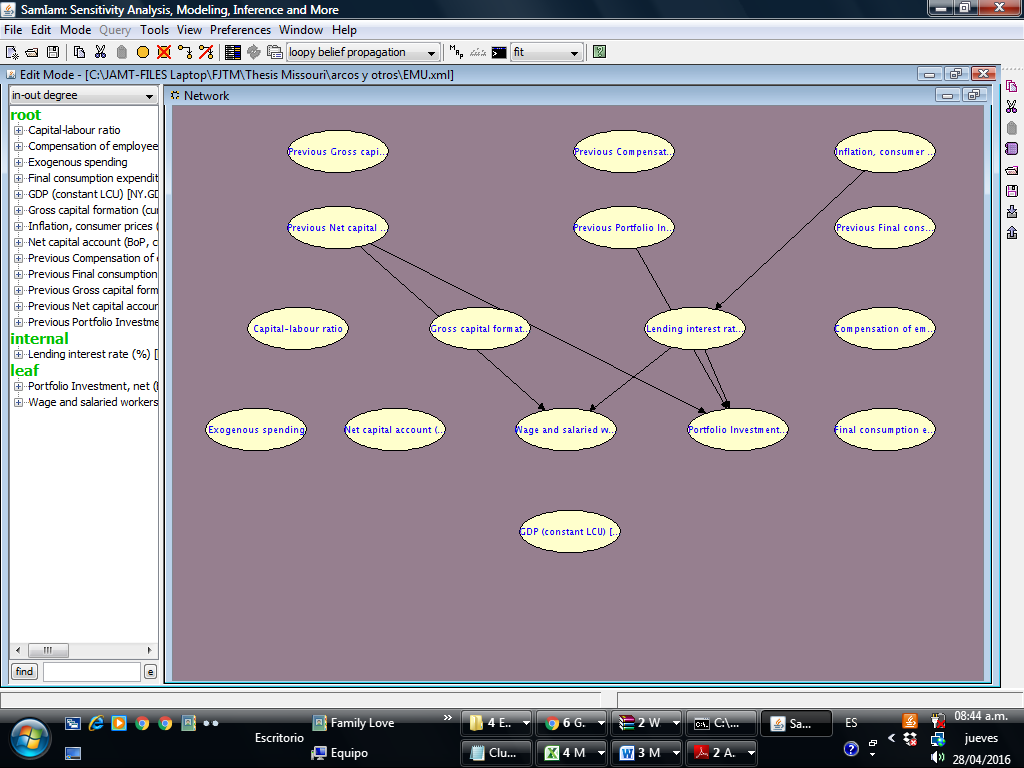 
Canada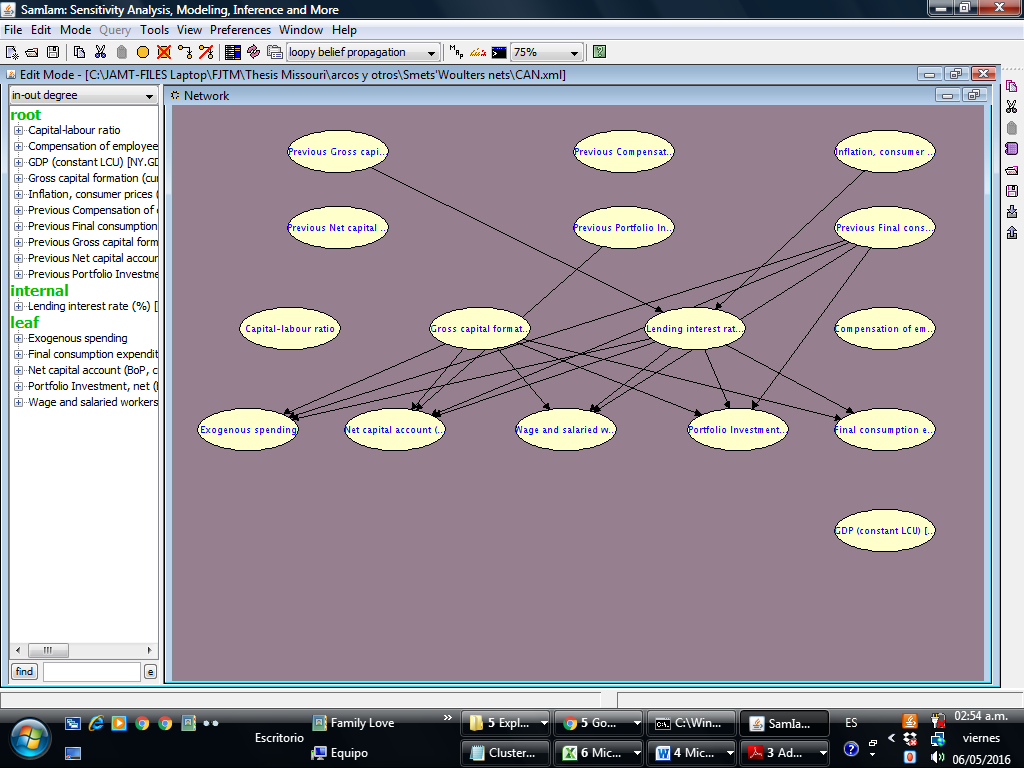 
Congo, Rep.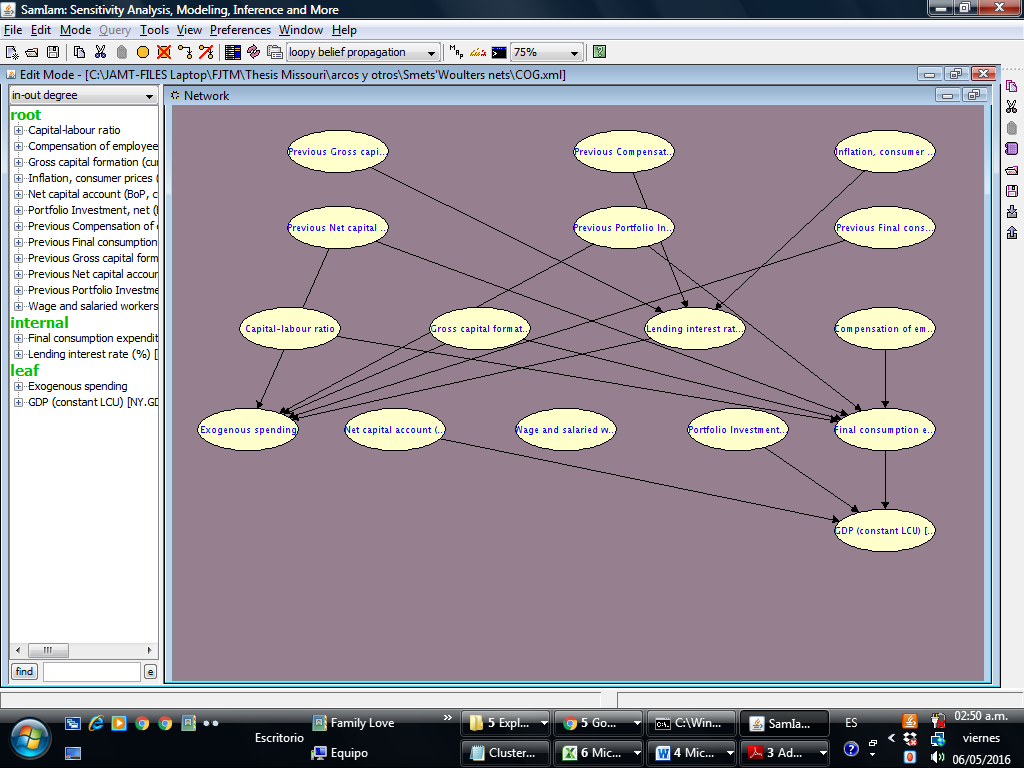 
Fiji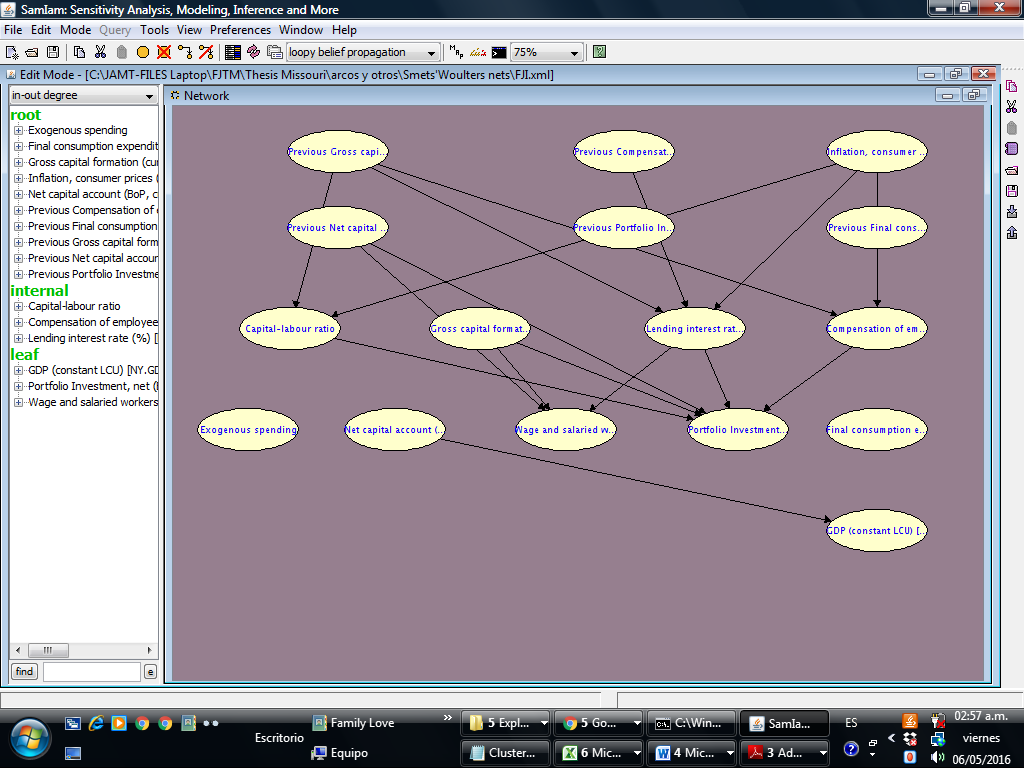 
Gabon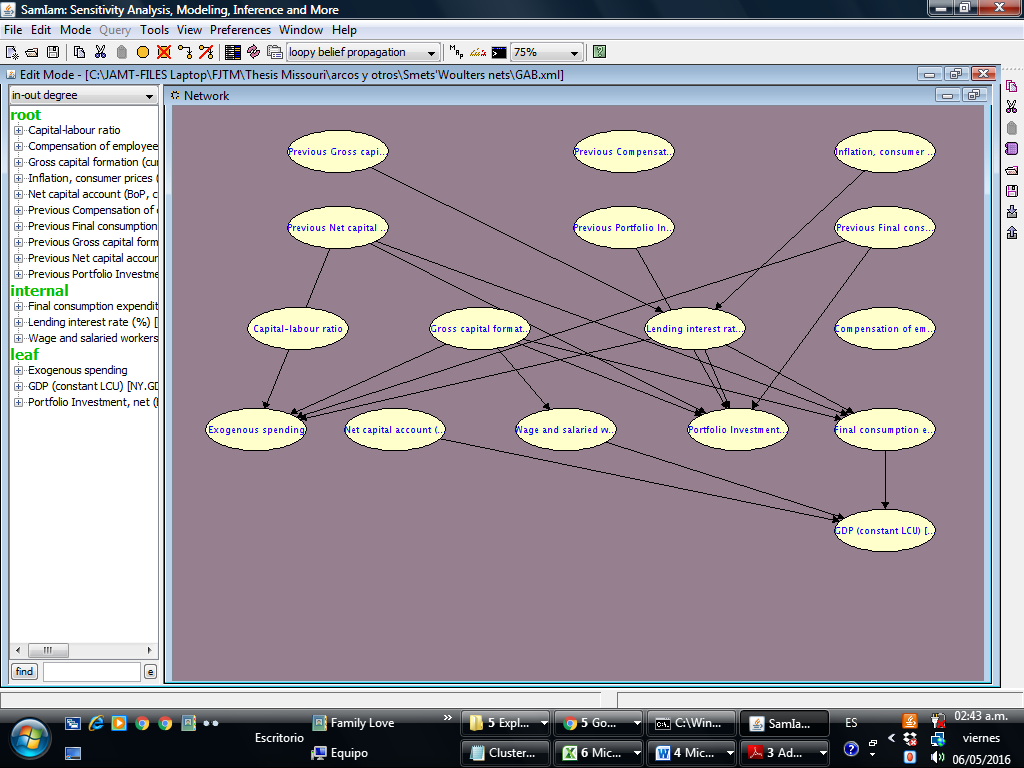 
United Kingdom 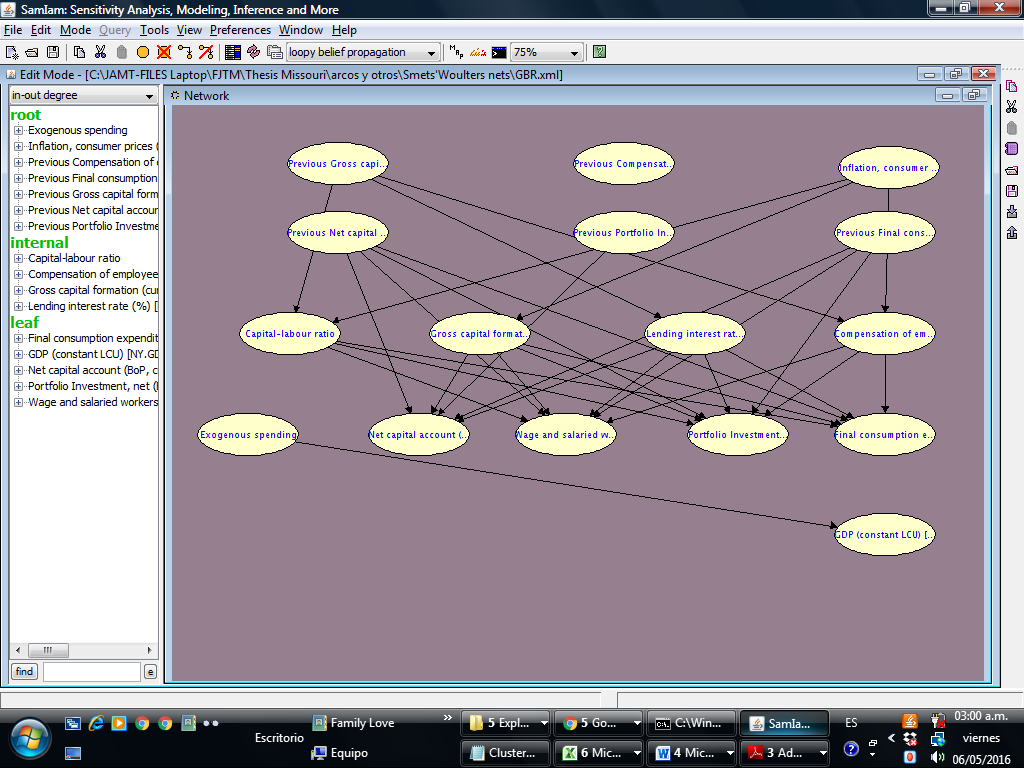 
Iraq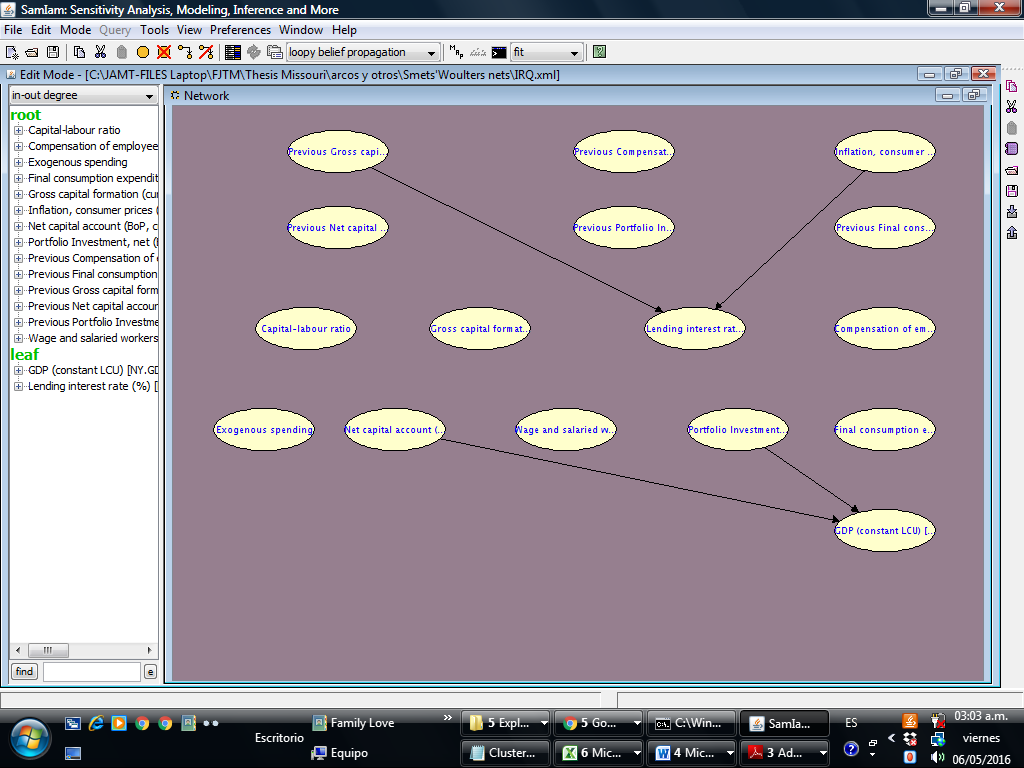 
Somalia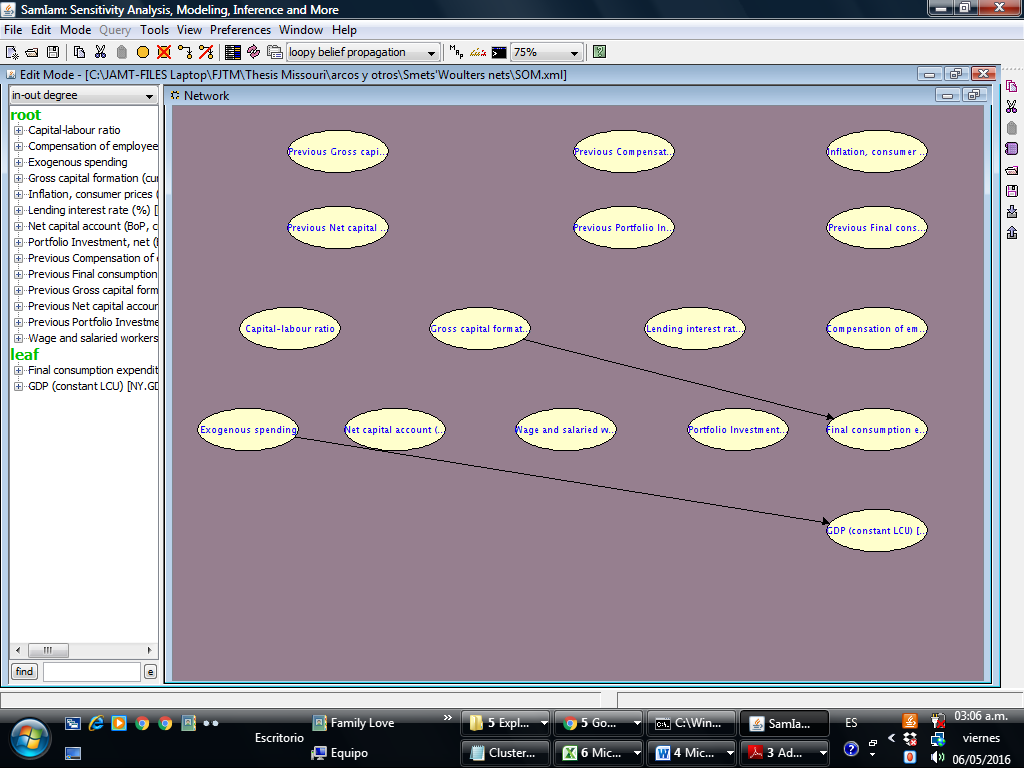 
Sub-Saharan Africa (all income levels)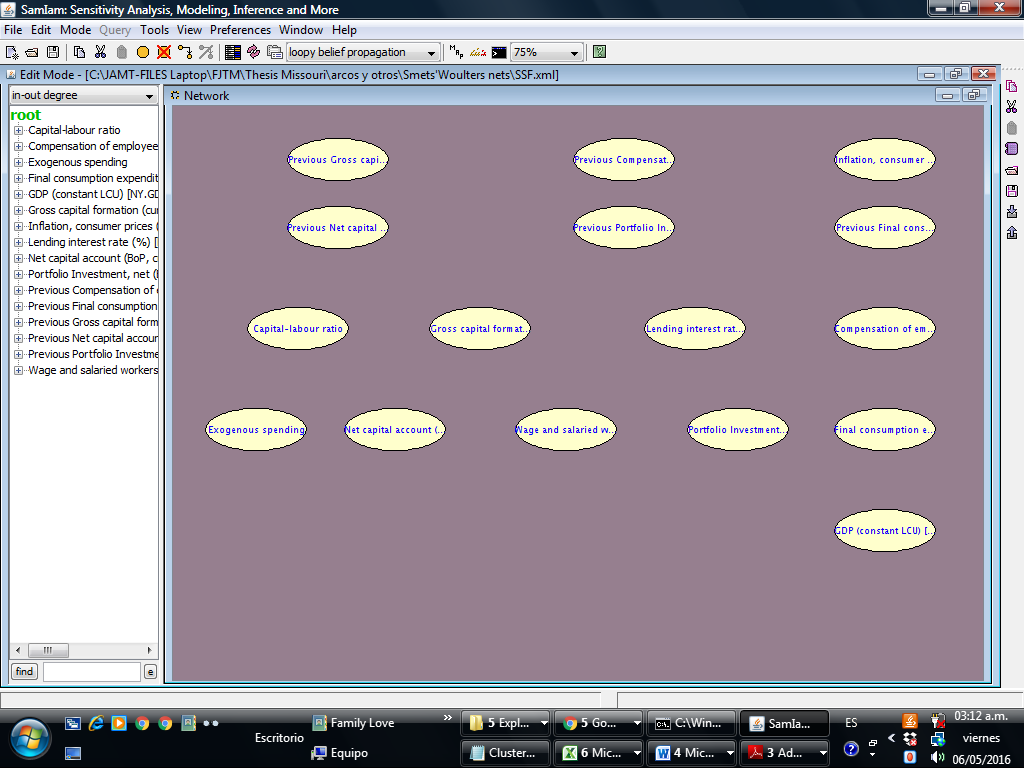 
Sweden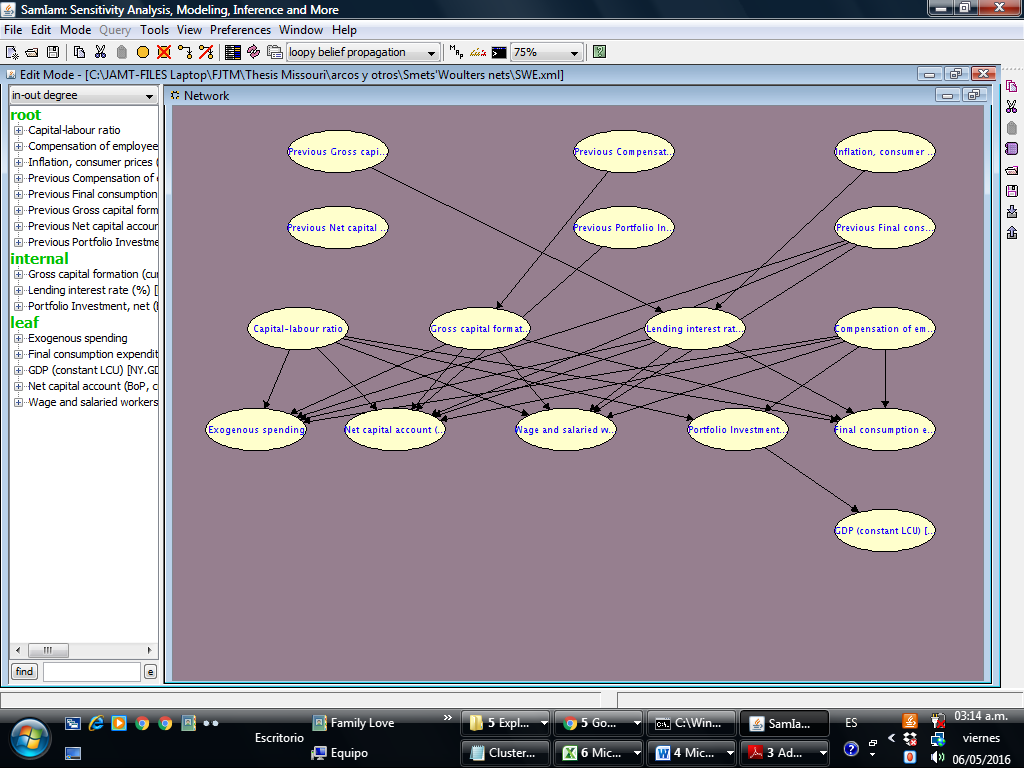 Networks generated using the UNESCO Domain Knowledge modelThe first 56 countries and regions are shown ordered by their country code.
Aruba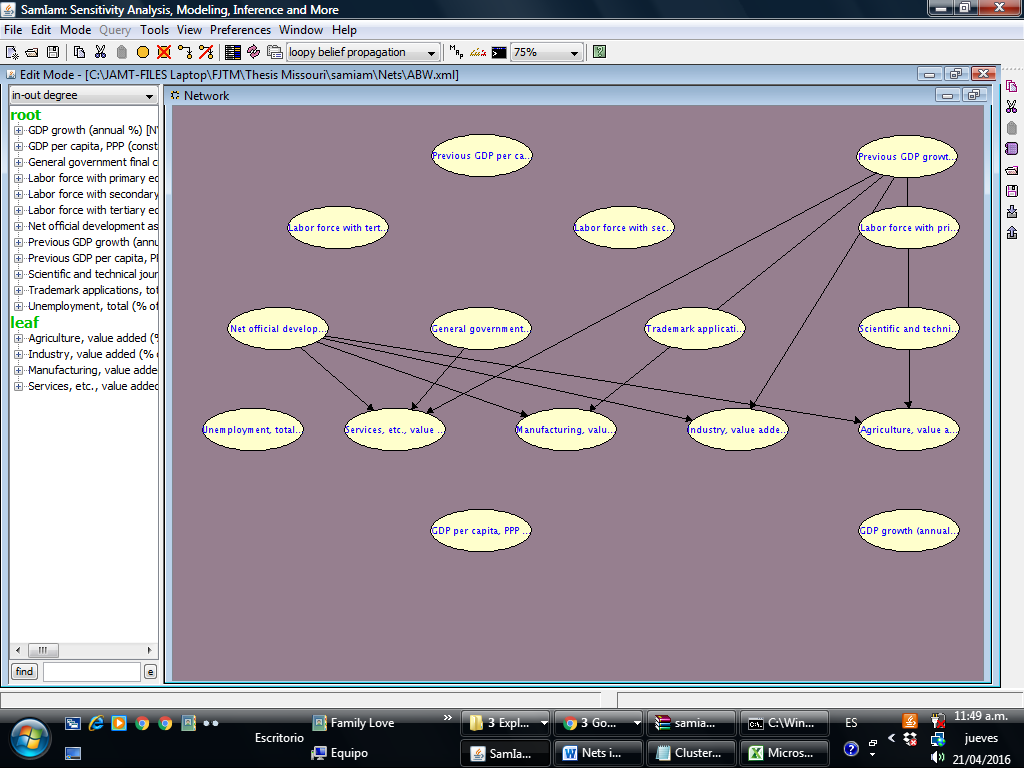 
Andorra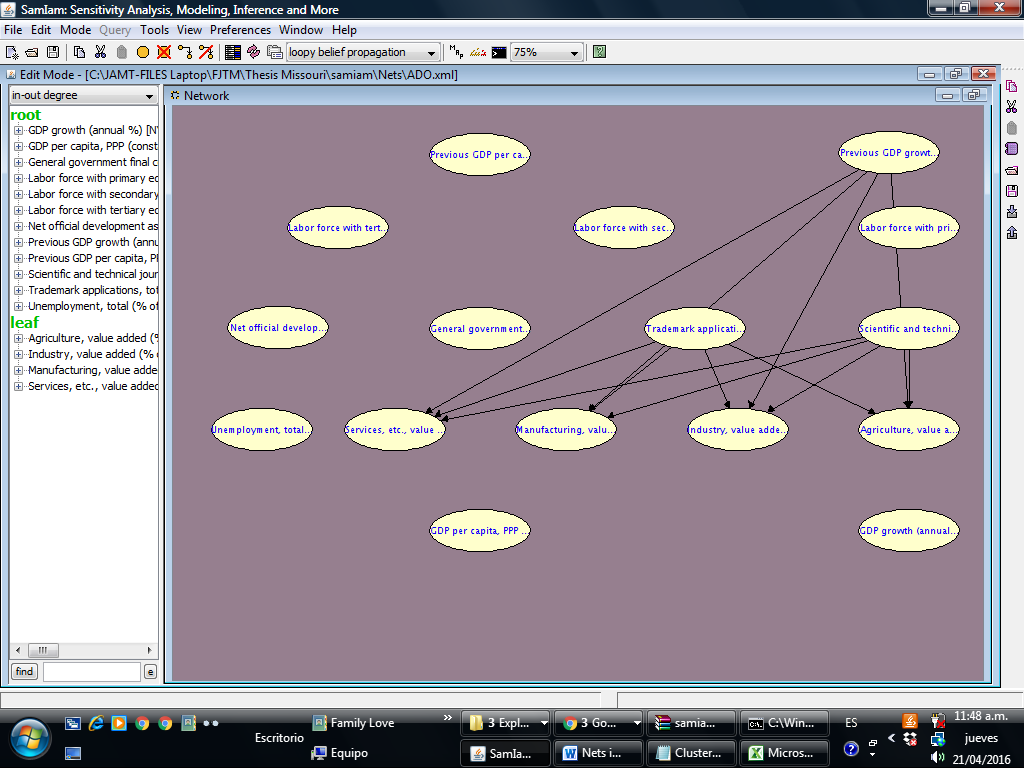 
Afghanistan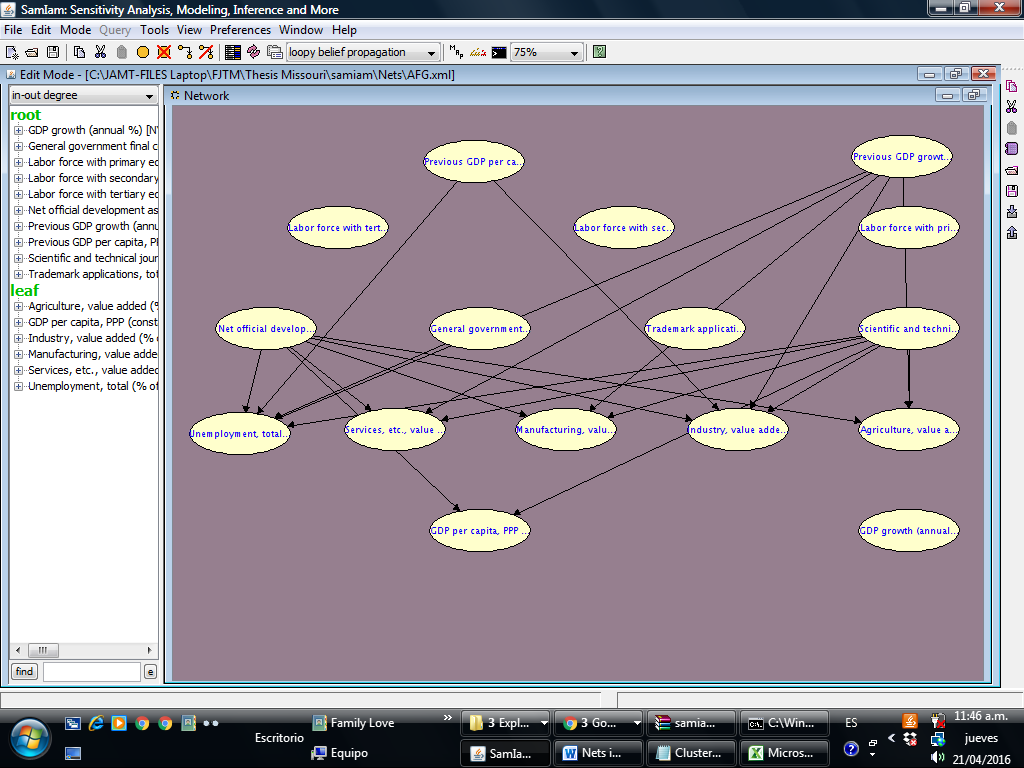 
Angola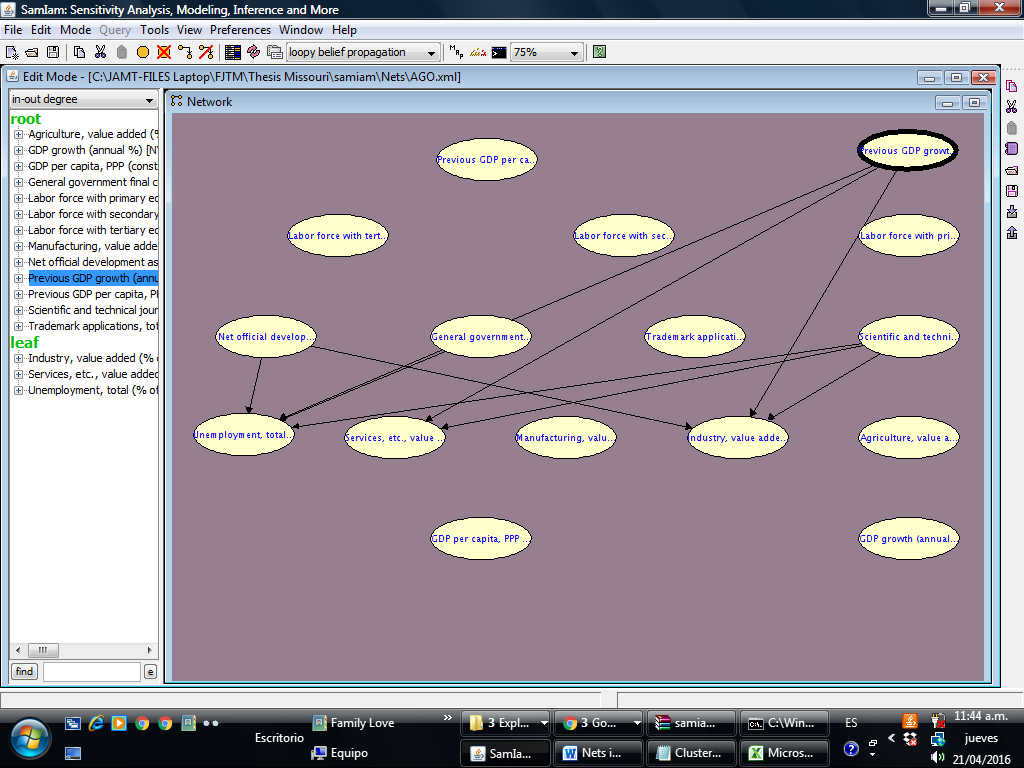 
Albania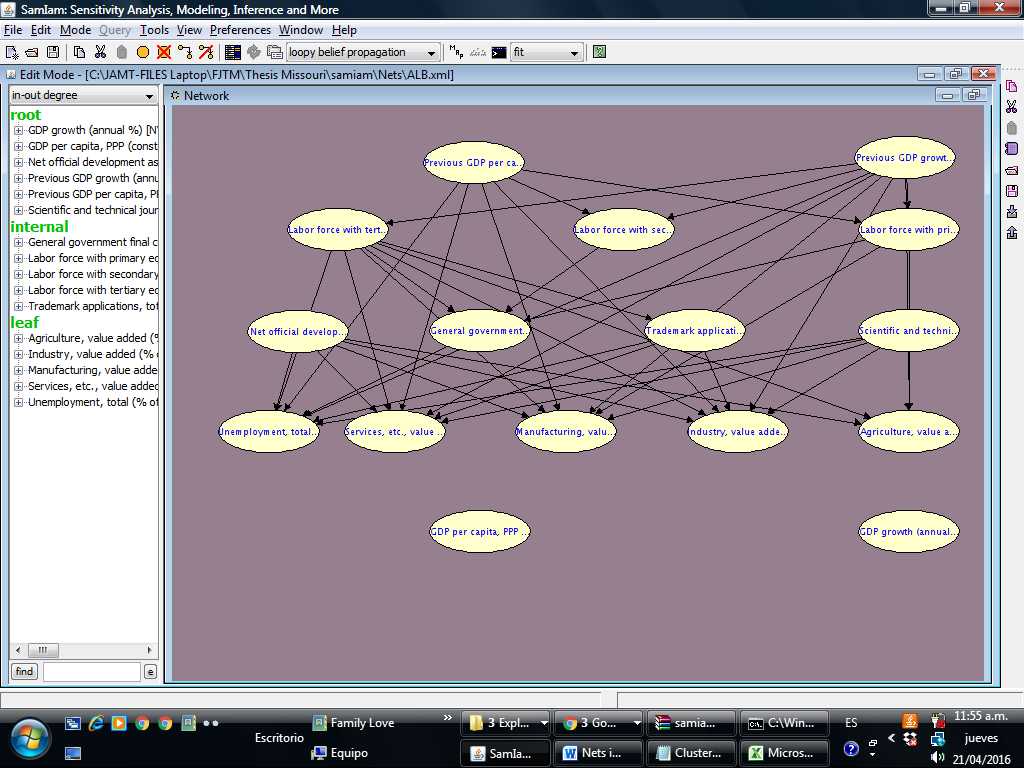 
Arab World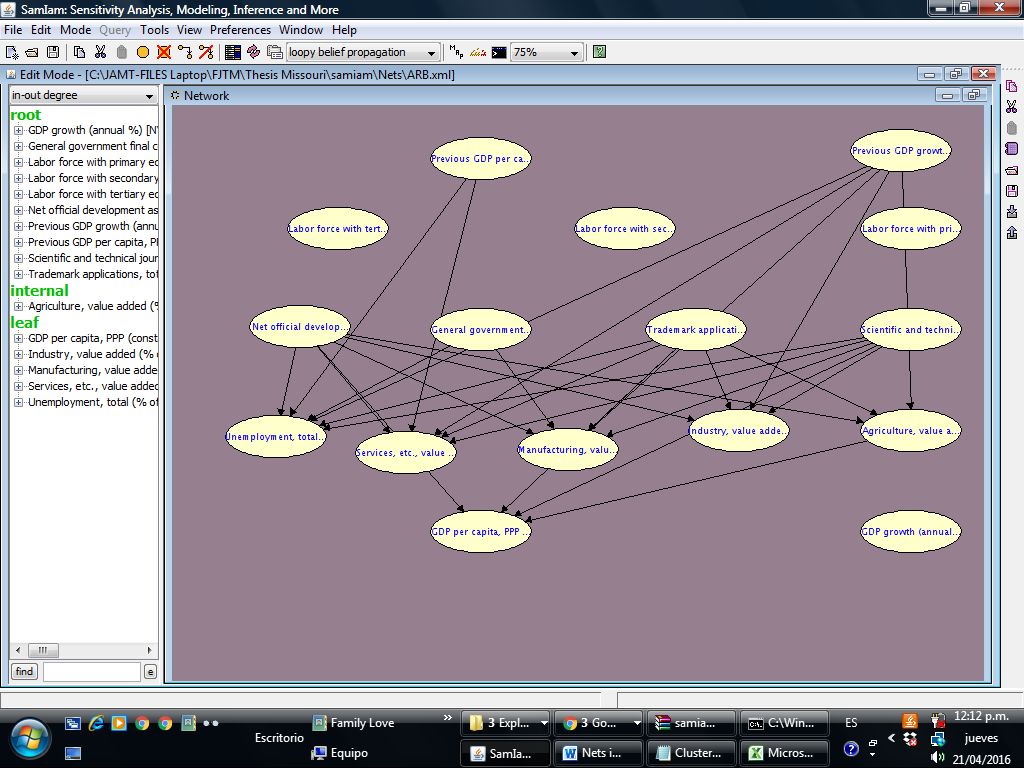 
United Arab Emirates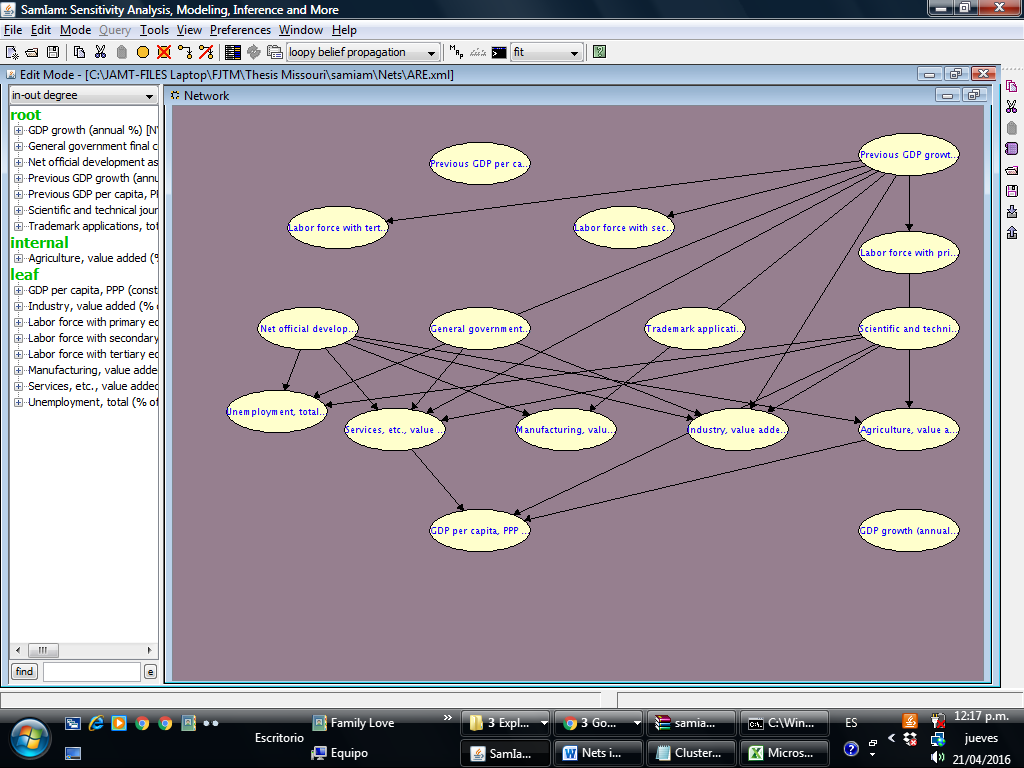 
Argentina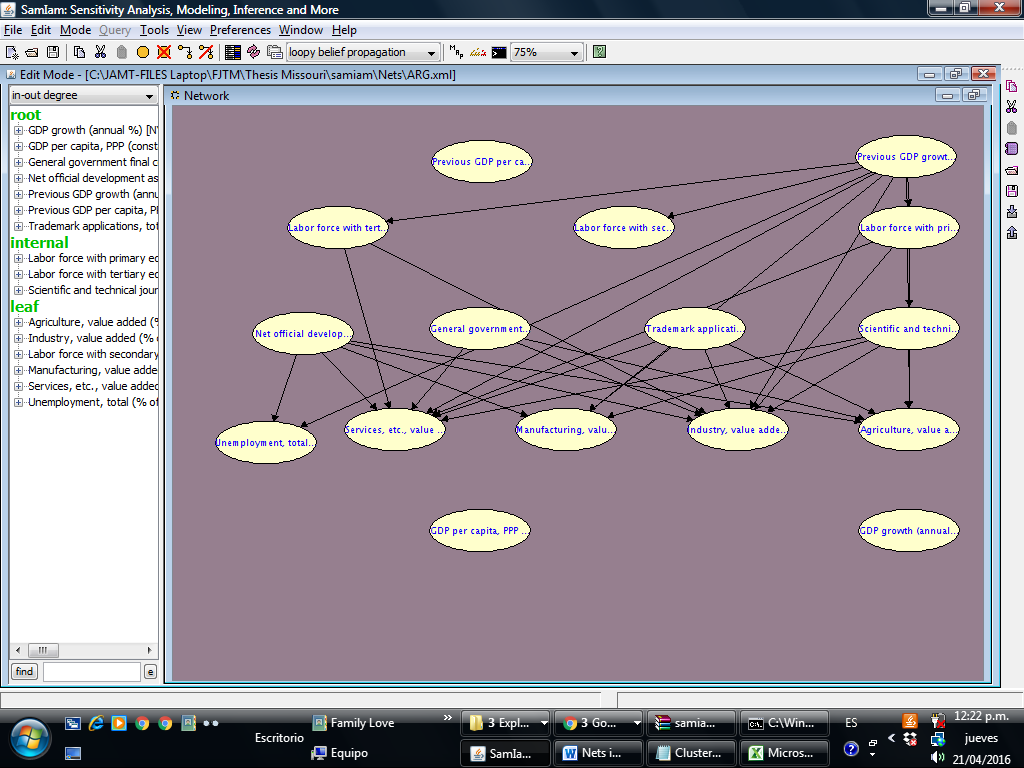 
Armenia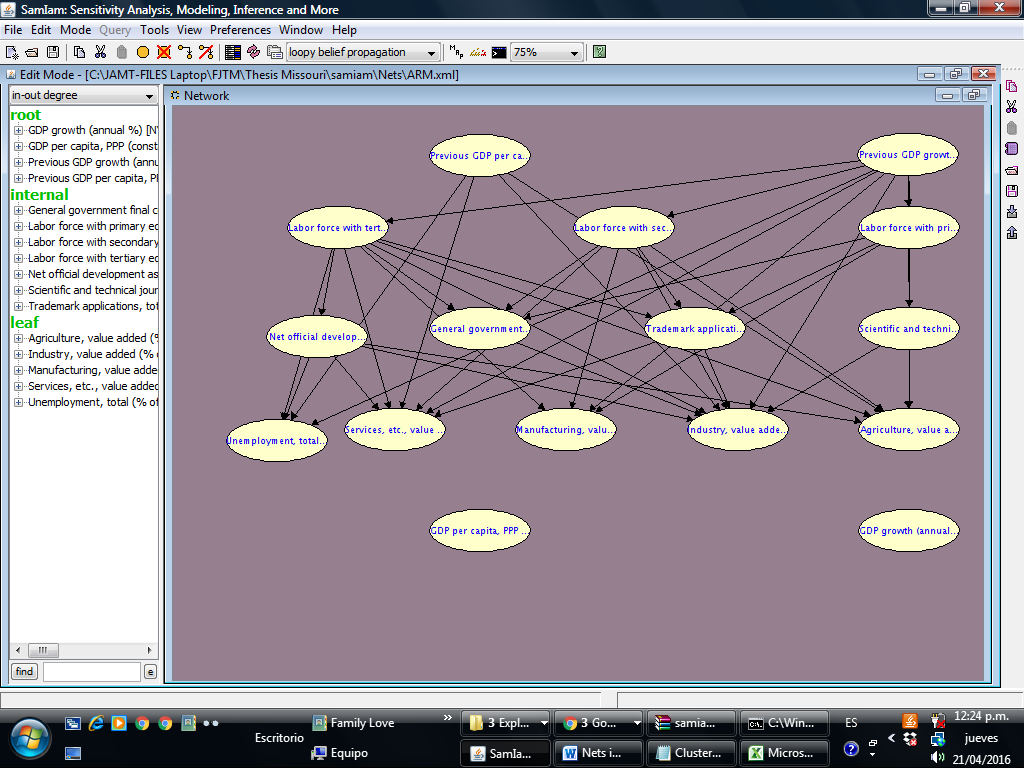 
American Samoa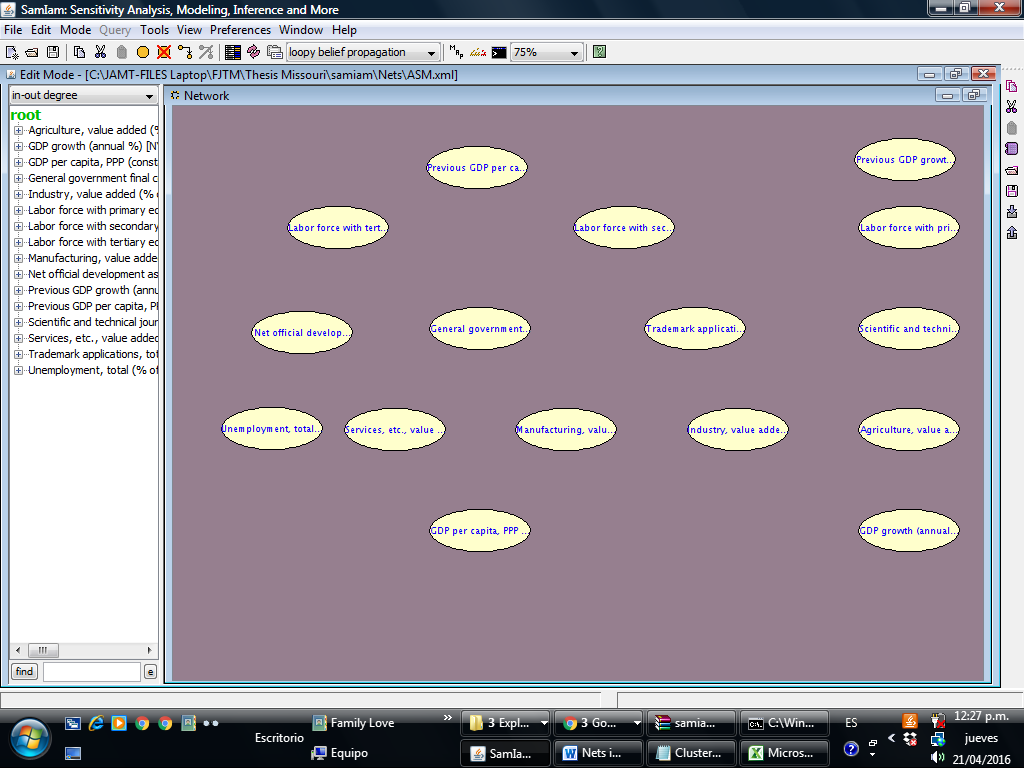 
Antigua and Barbuda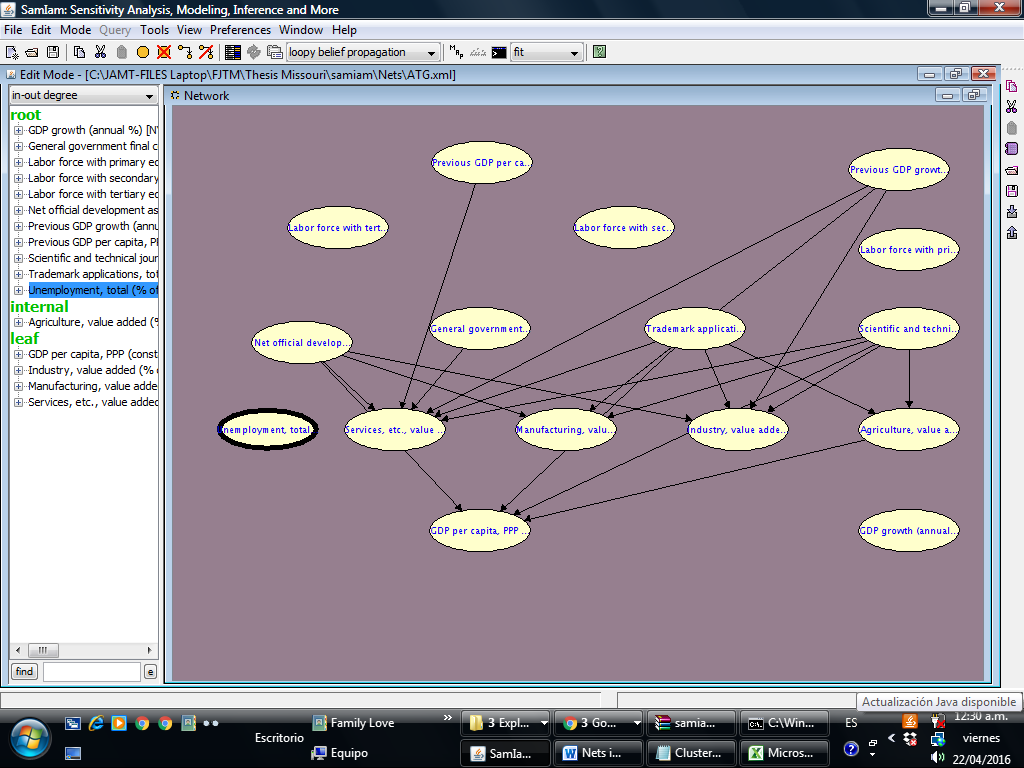 
Australia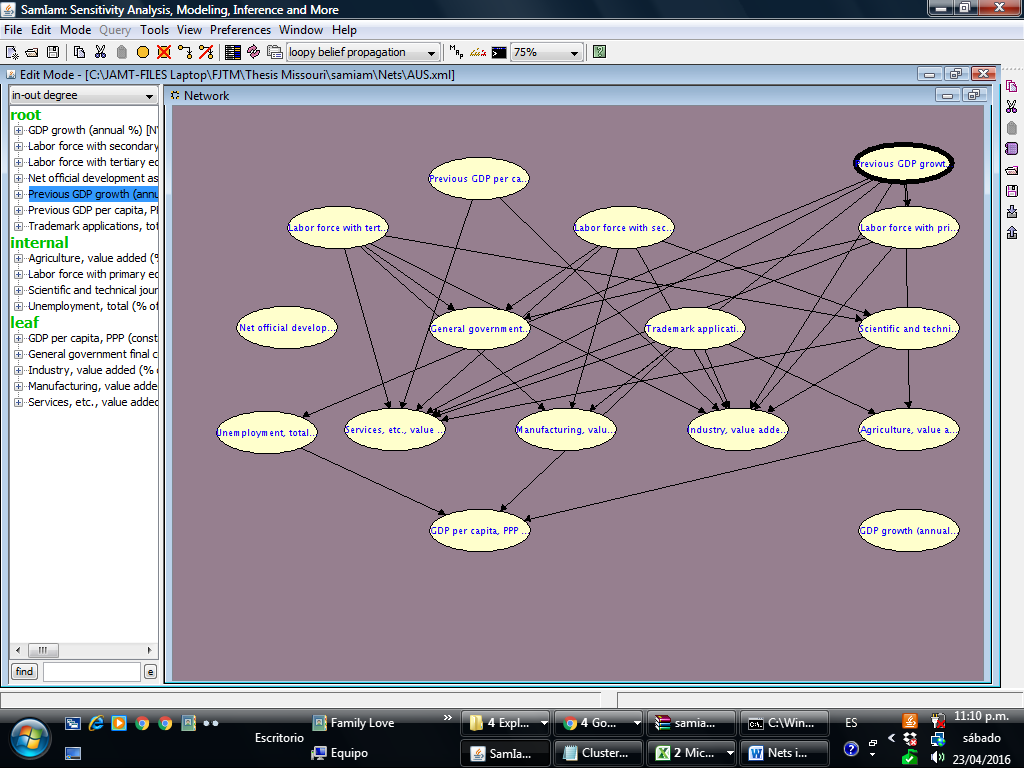 
Austria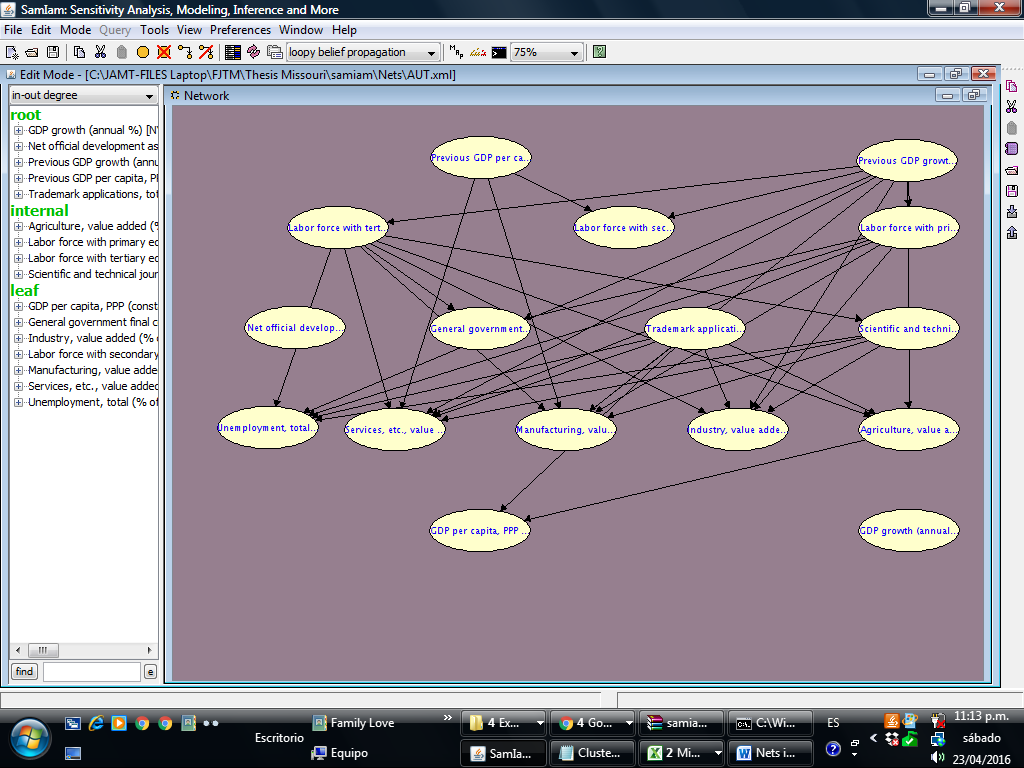 
Azerbaijan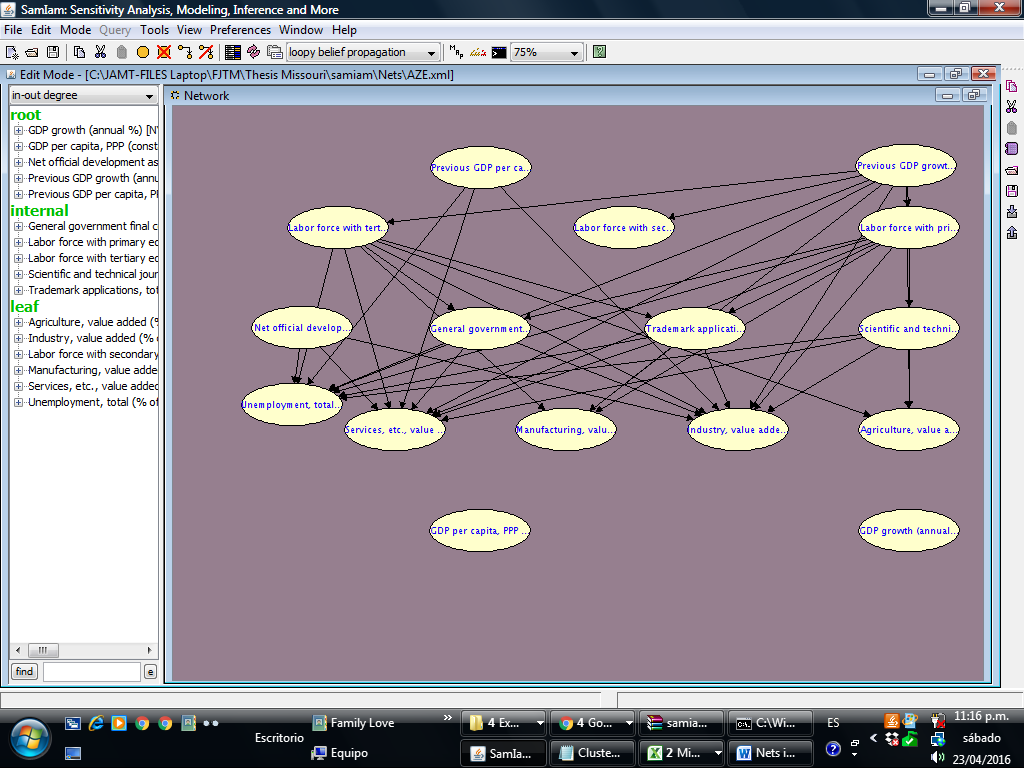 
Burundi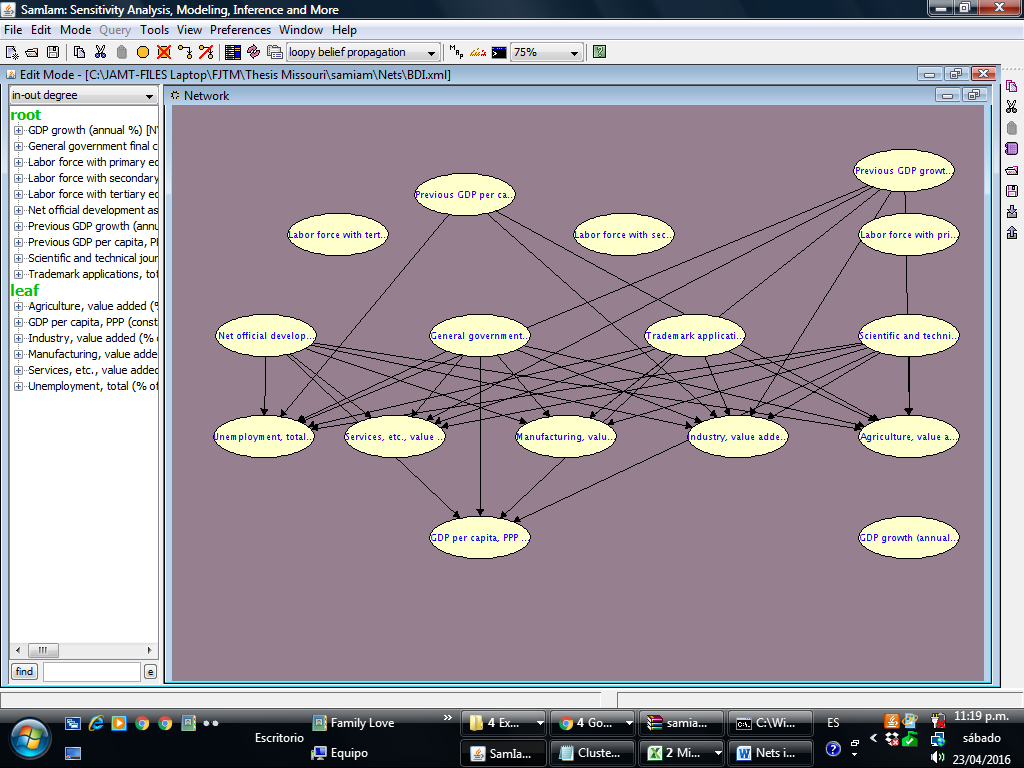 
Belgium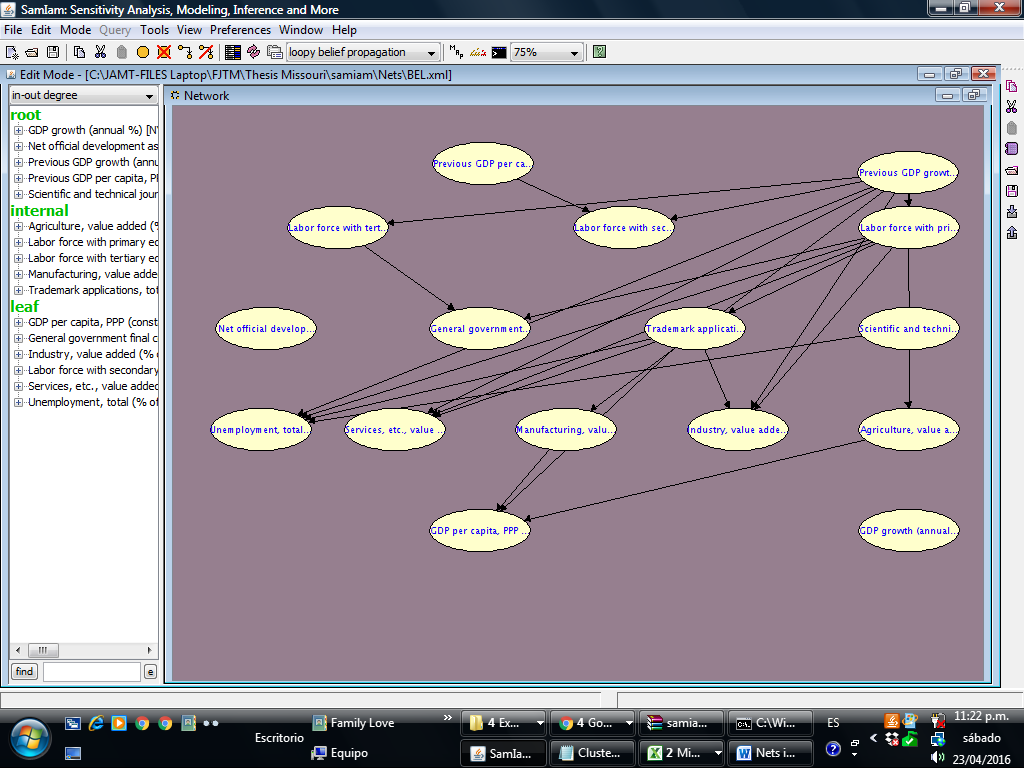 
Benin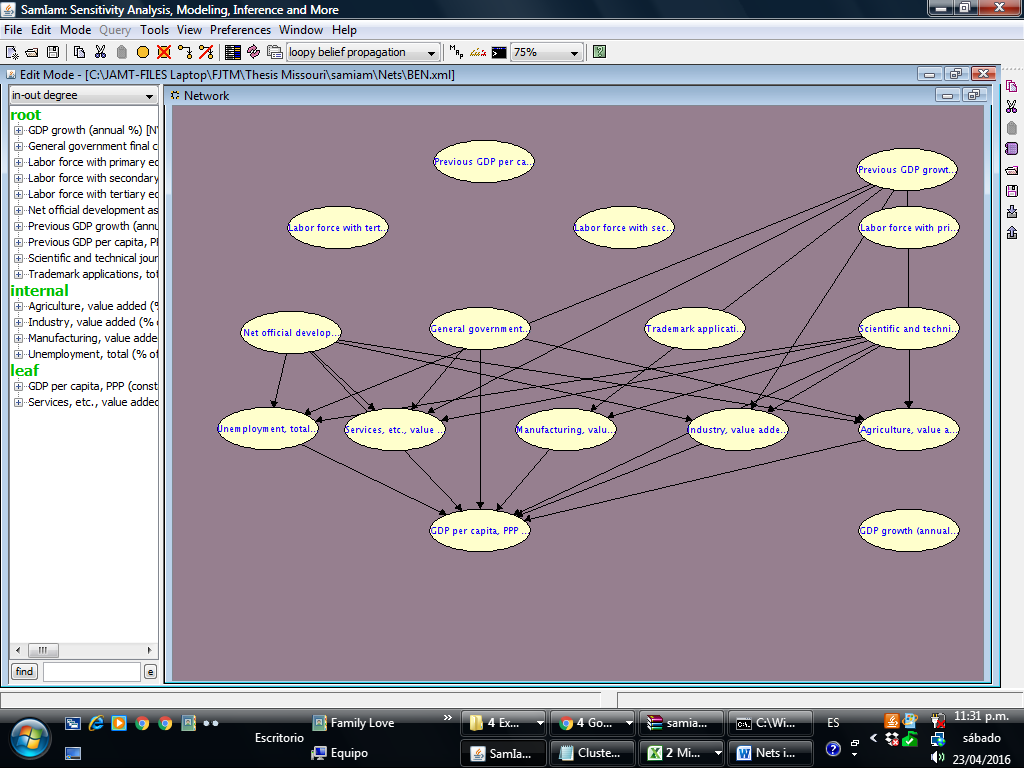 
Burkina Faso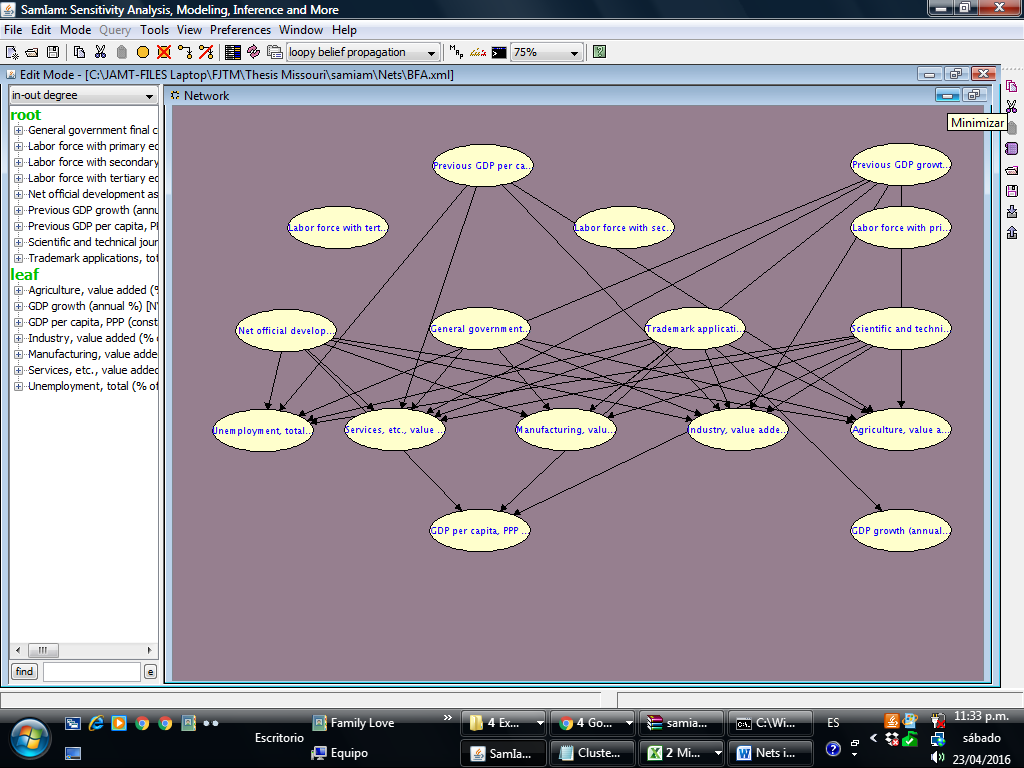 
Bangladesh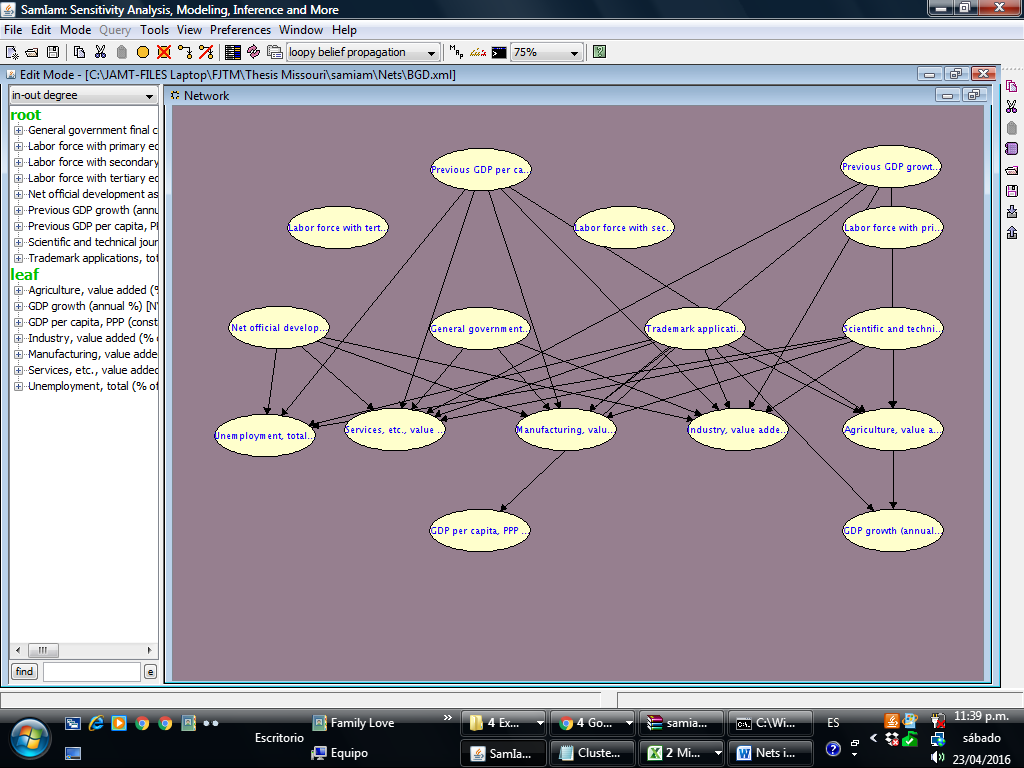 
Bahrain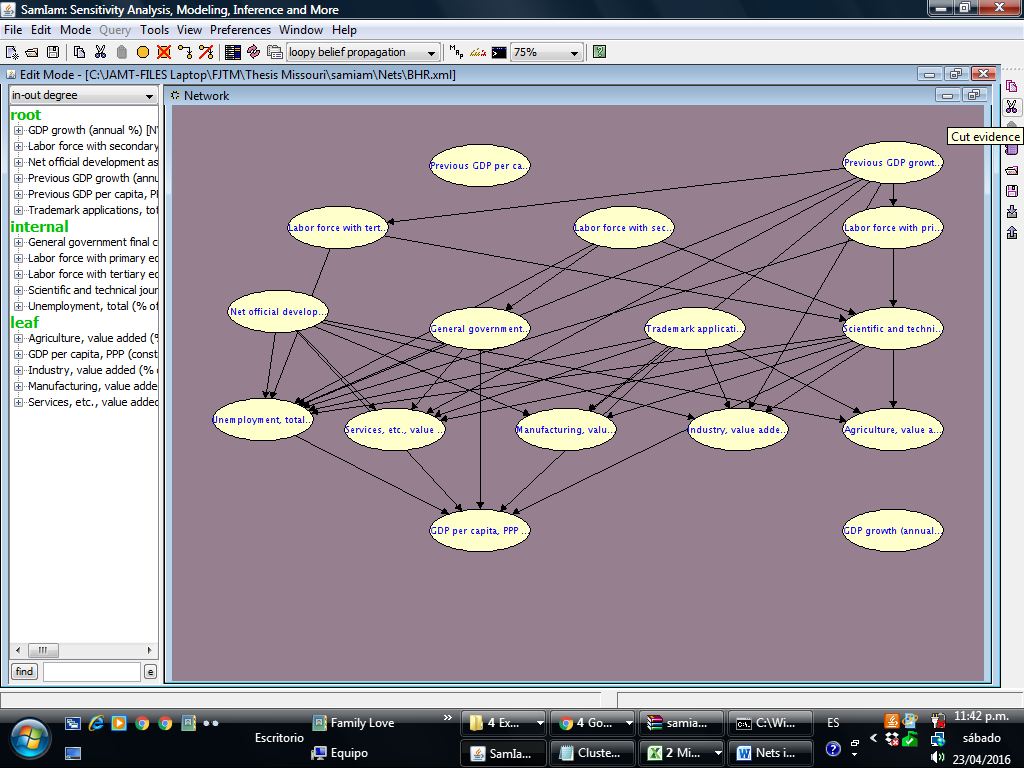 
Bahamas, The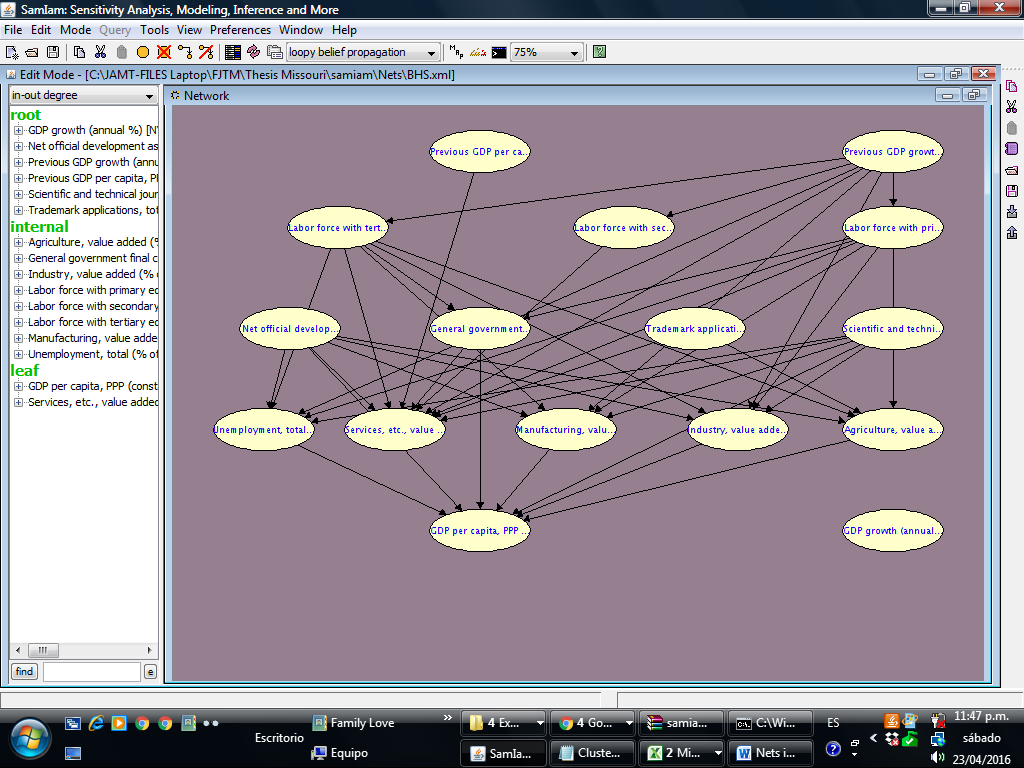 
Bosnia and Herzegovina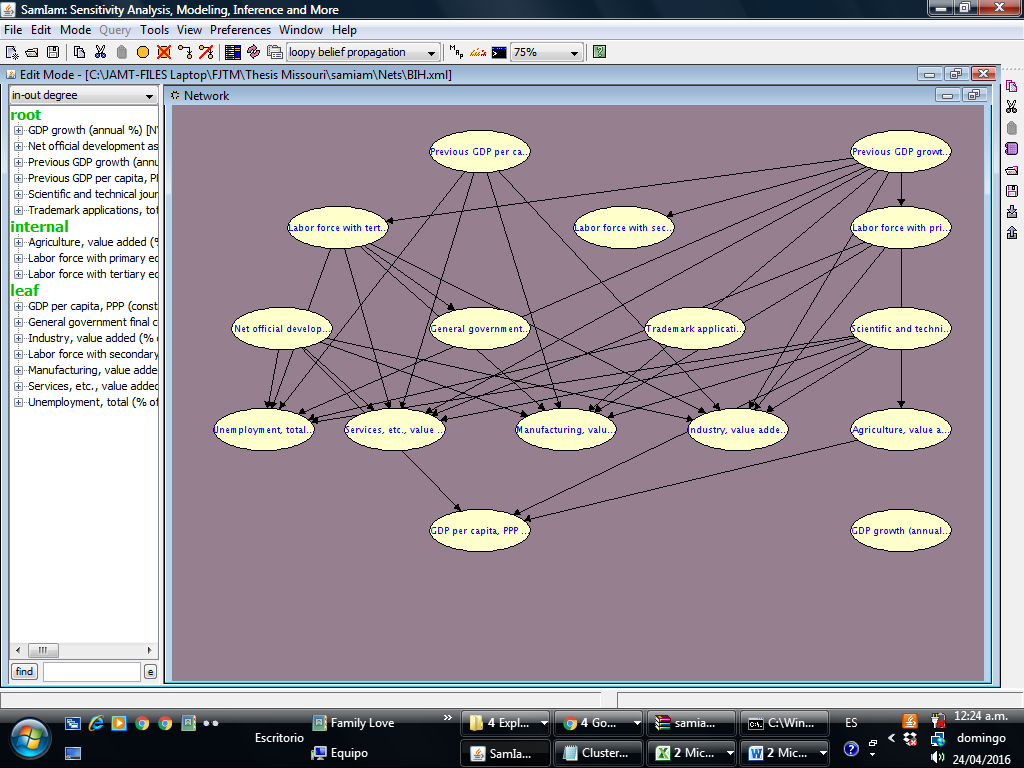 
Belarus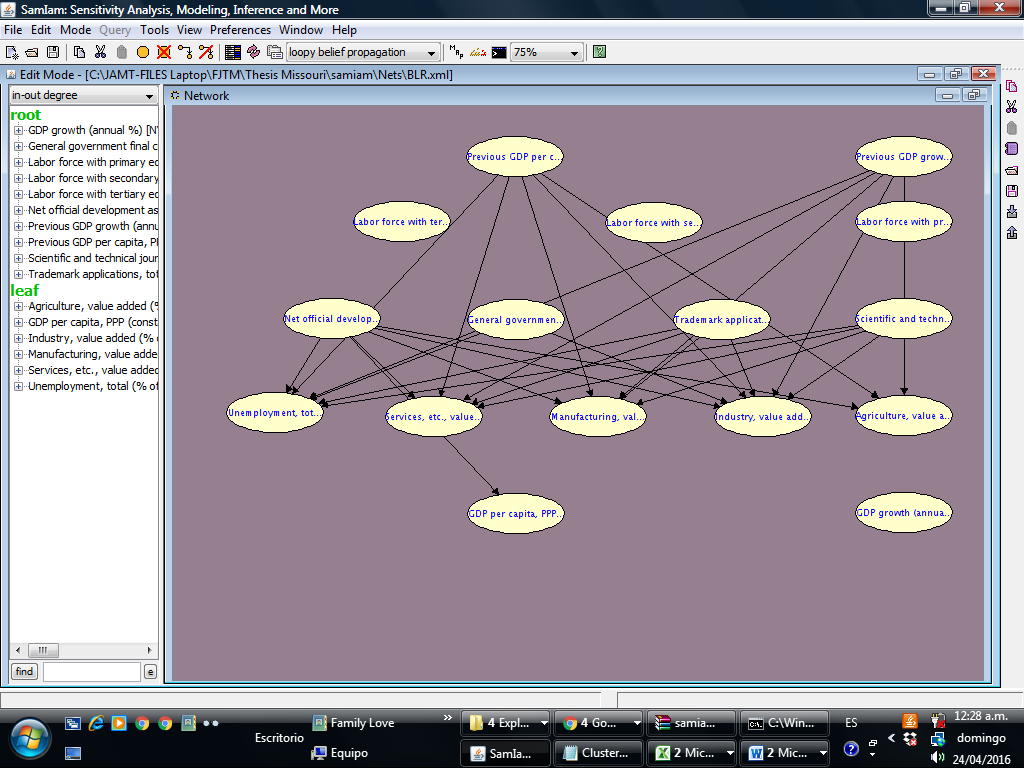 
Belize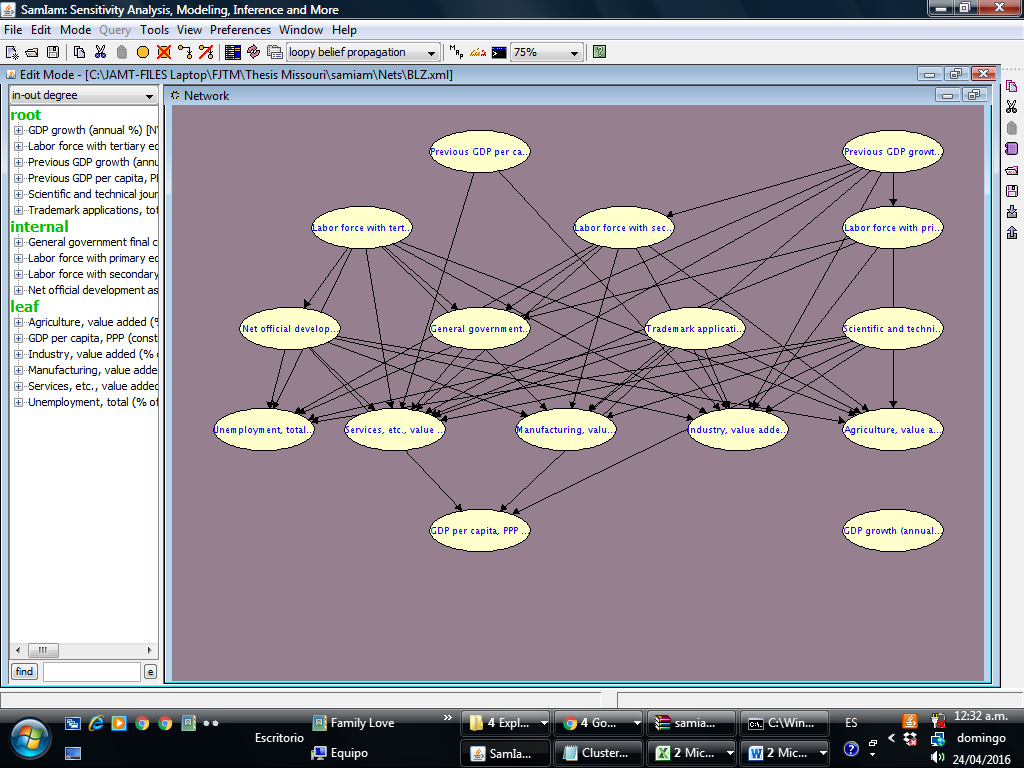 
Bermuda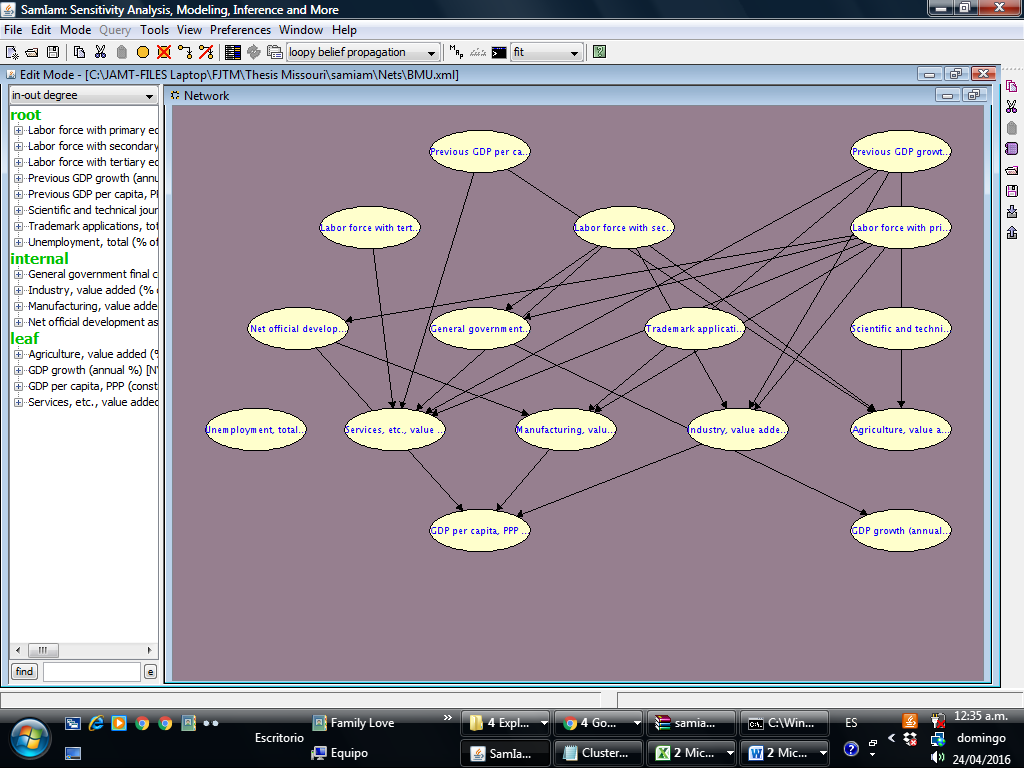 
Bolivia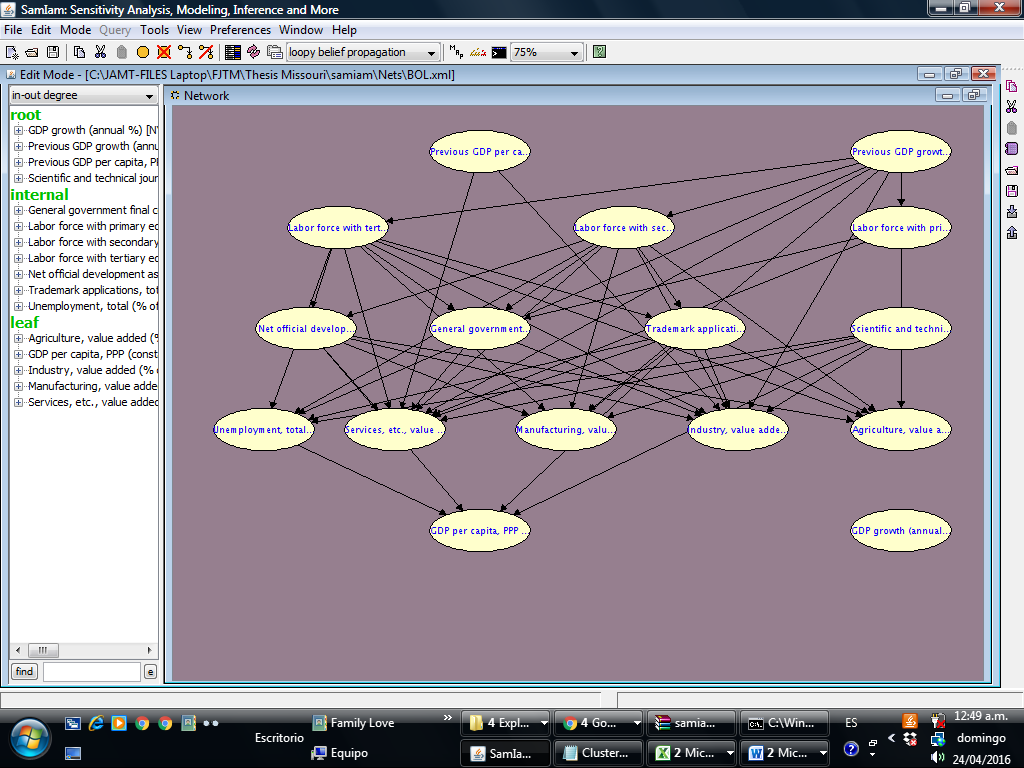 
Brazil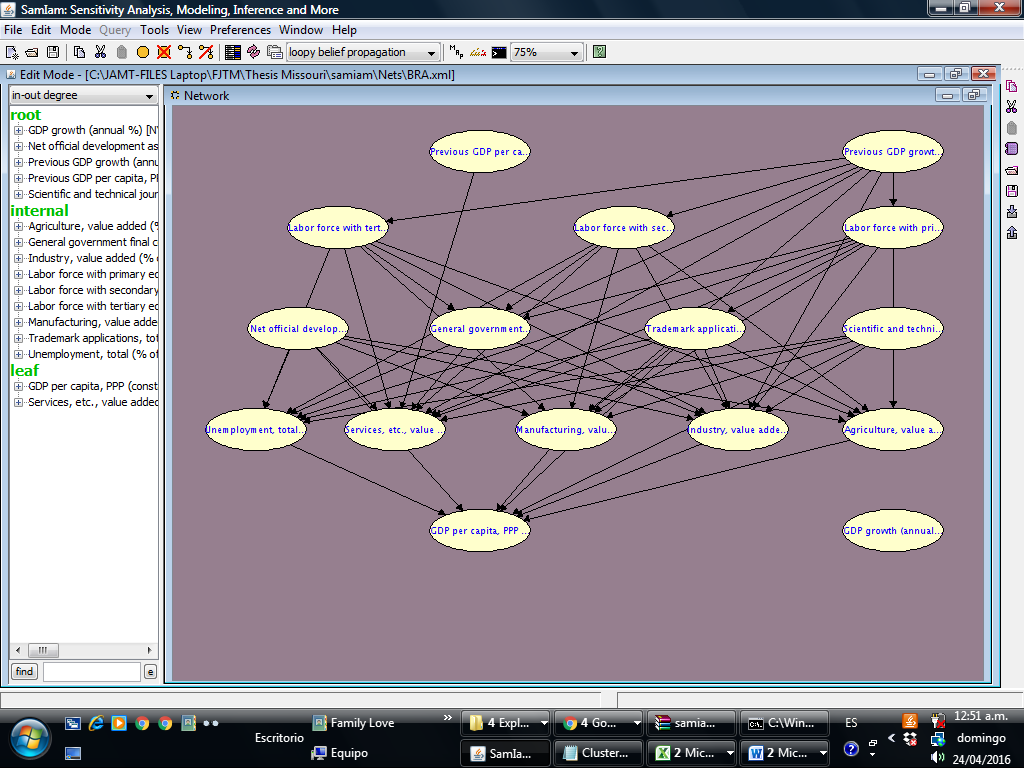 
Barbados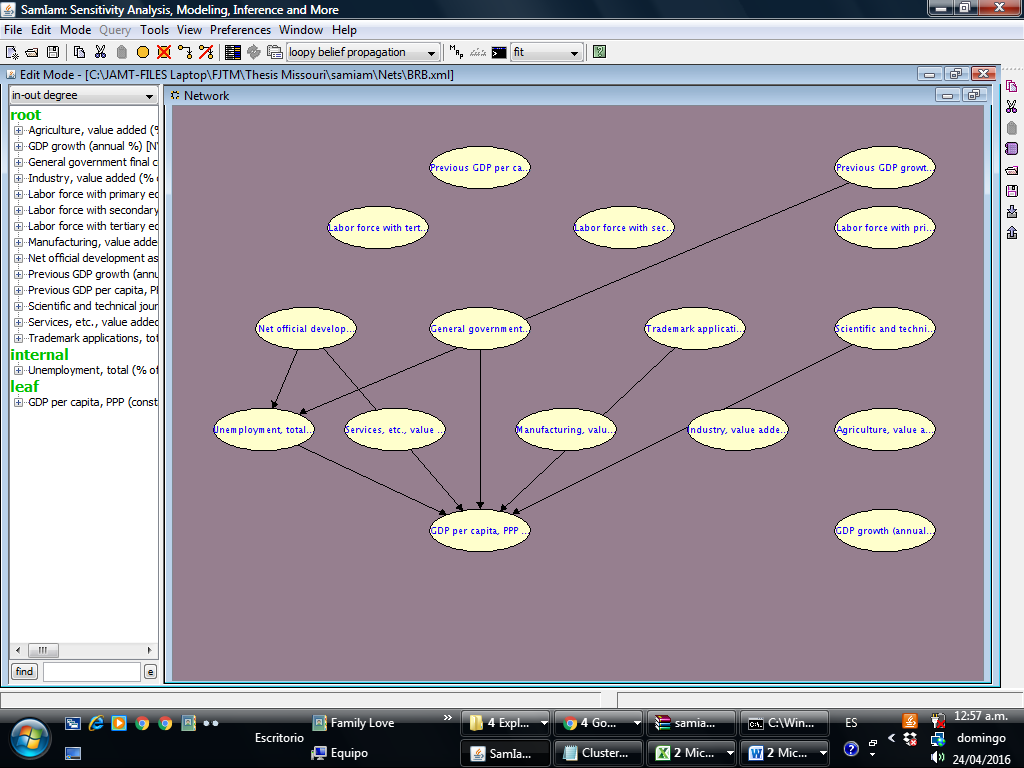 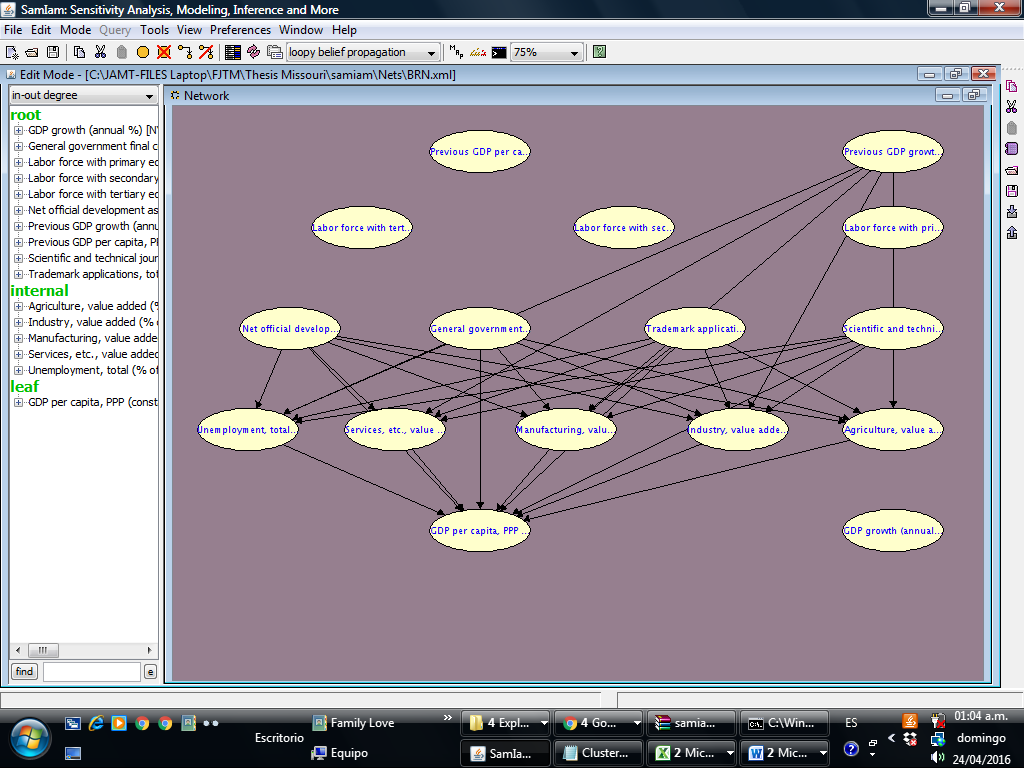 Brunei Darussalam
Bhutan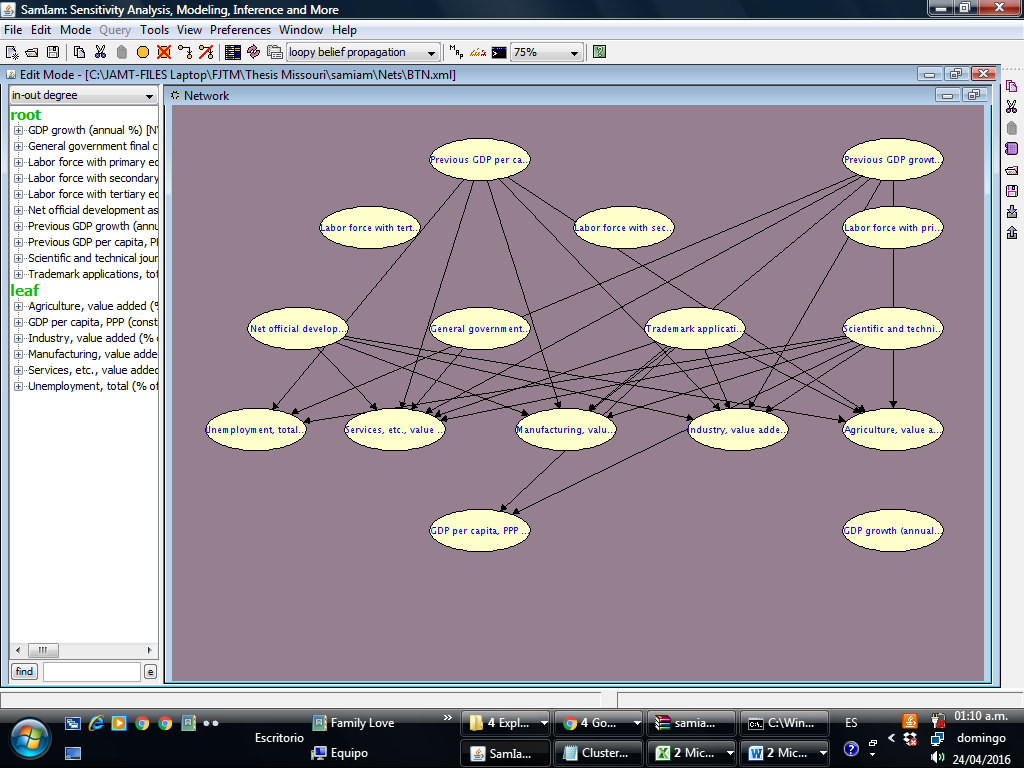 
Botswana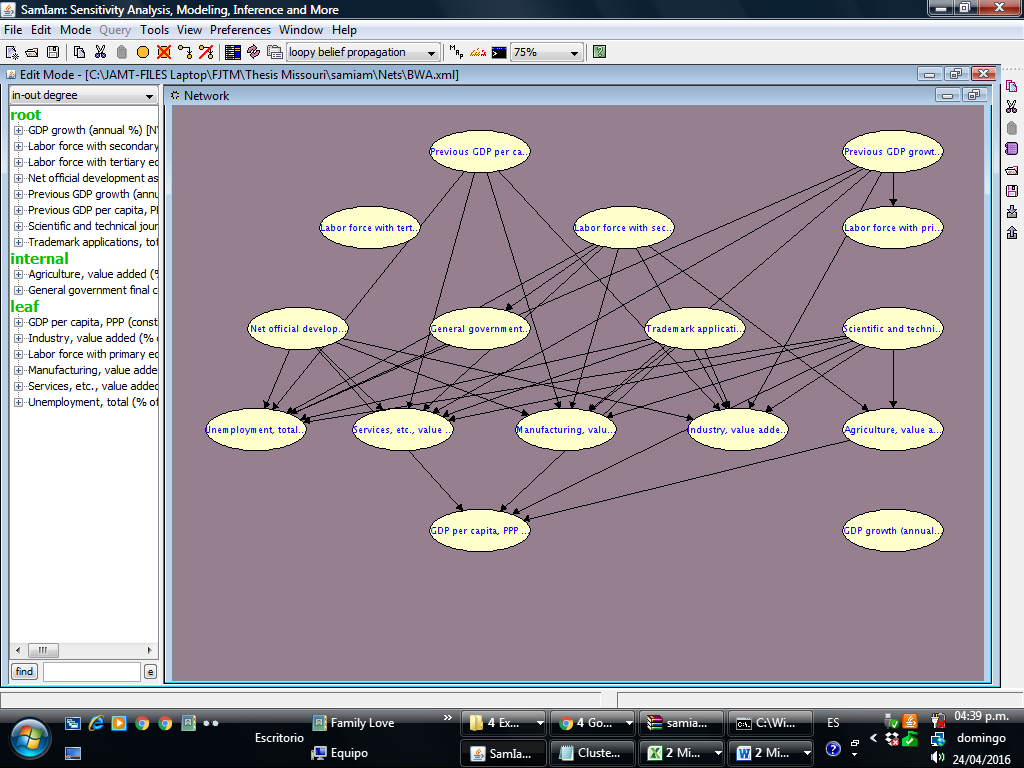 
Central African Republic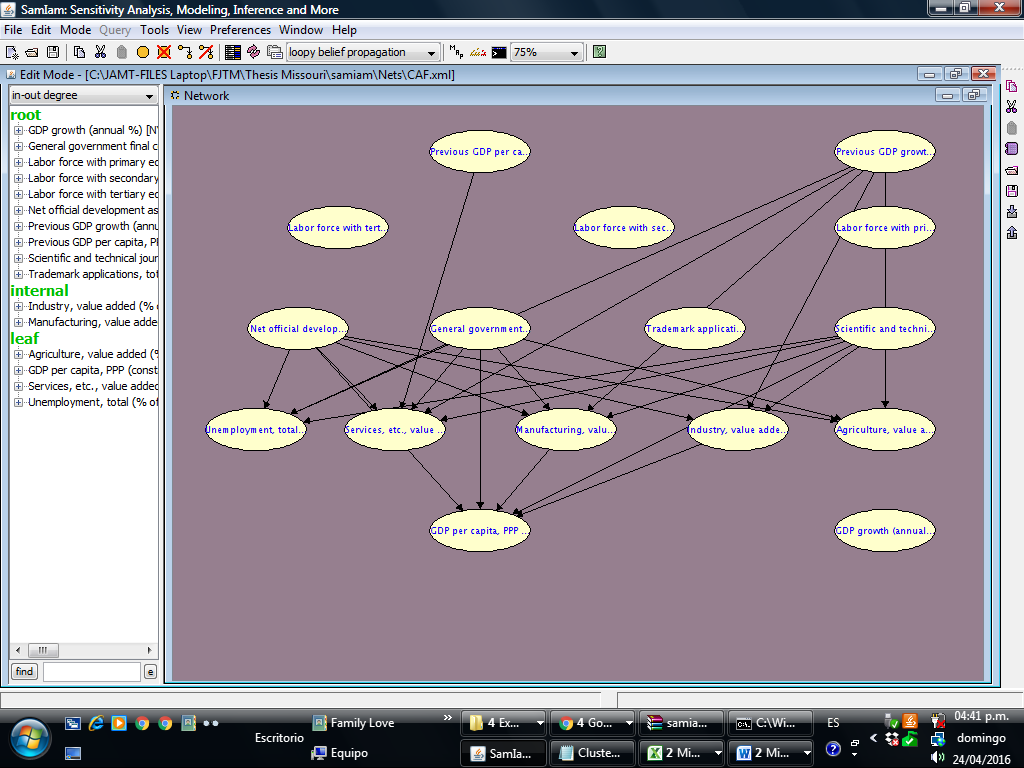 
Canada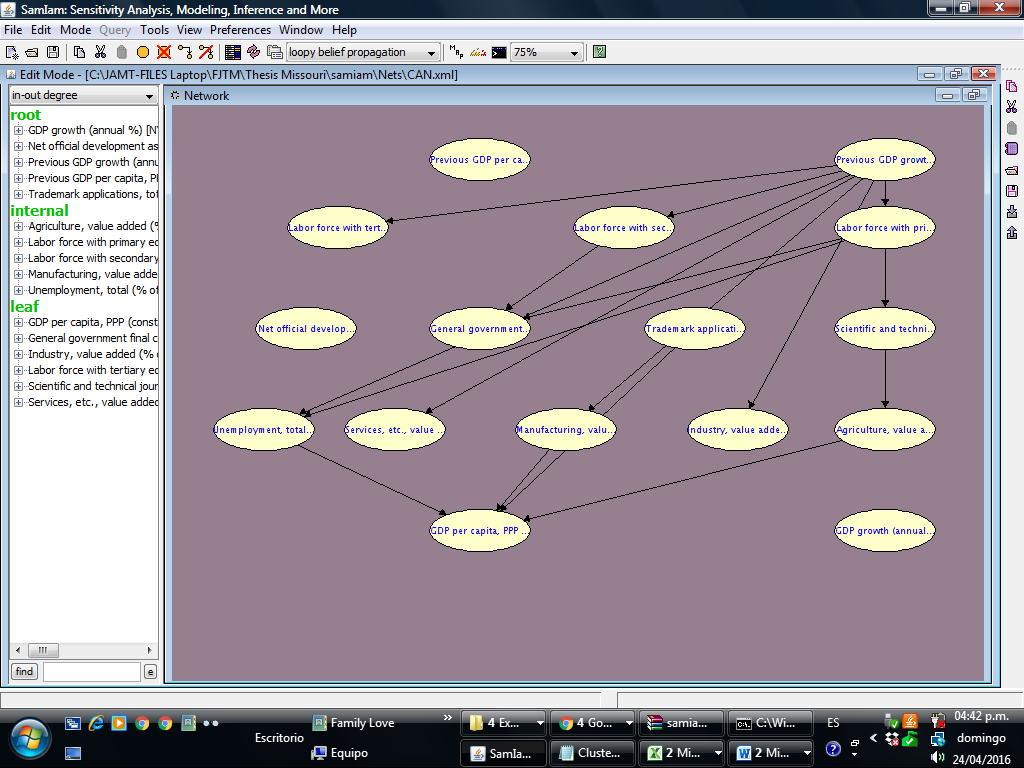 
Central Europe and the Baltics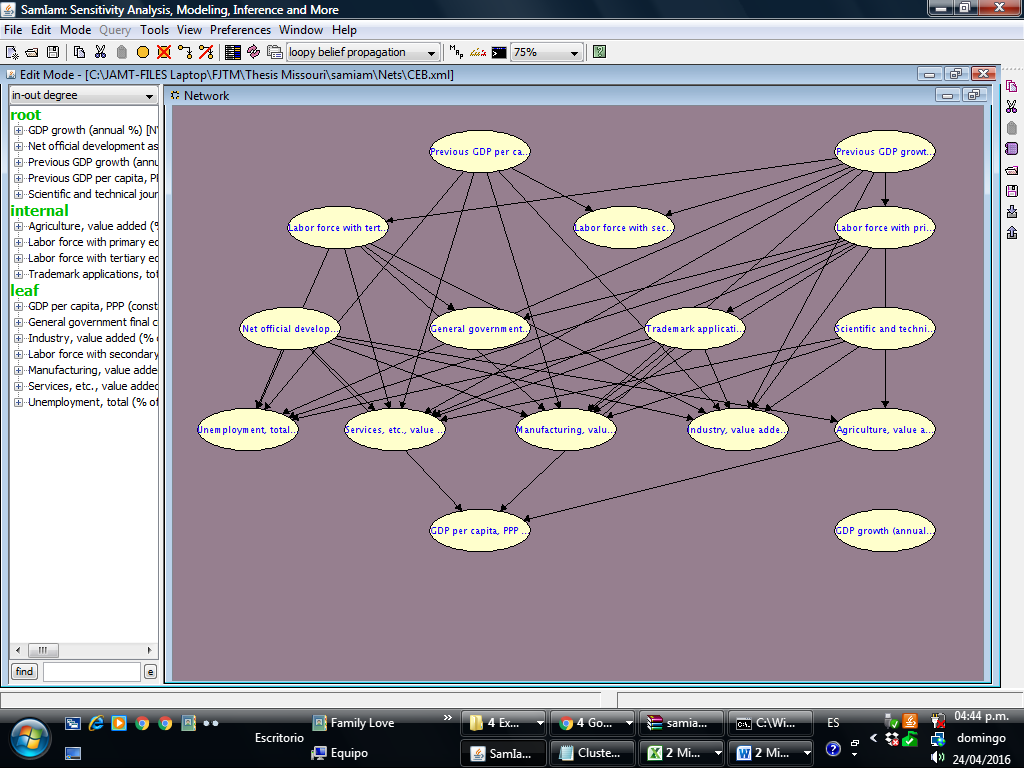 	
Switzerland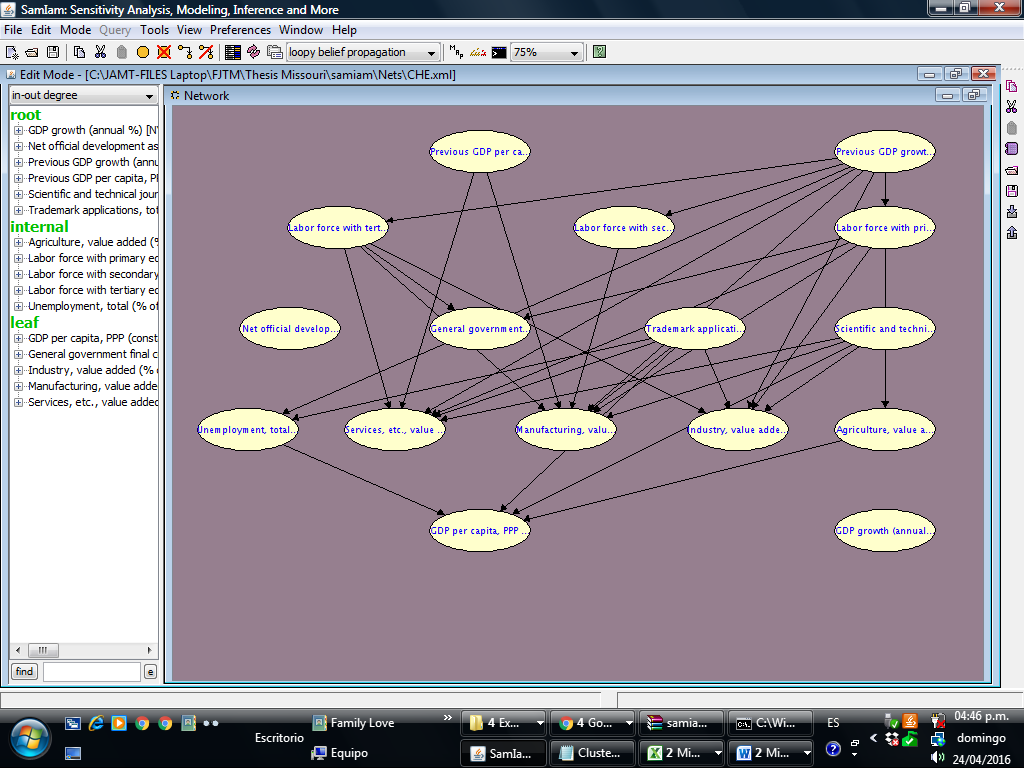 
Channel Islands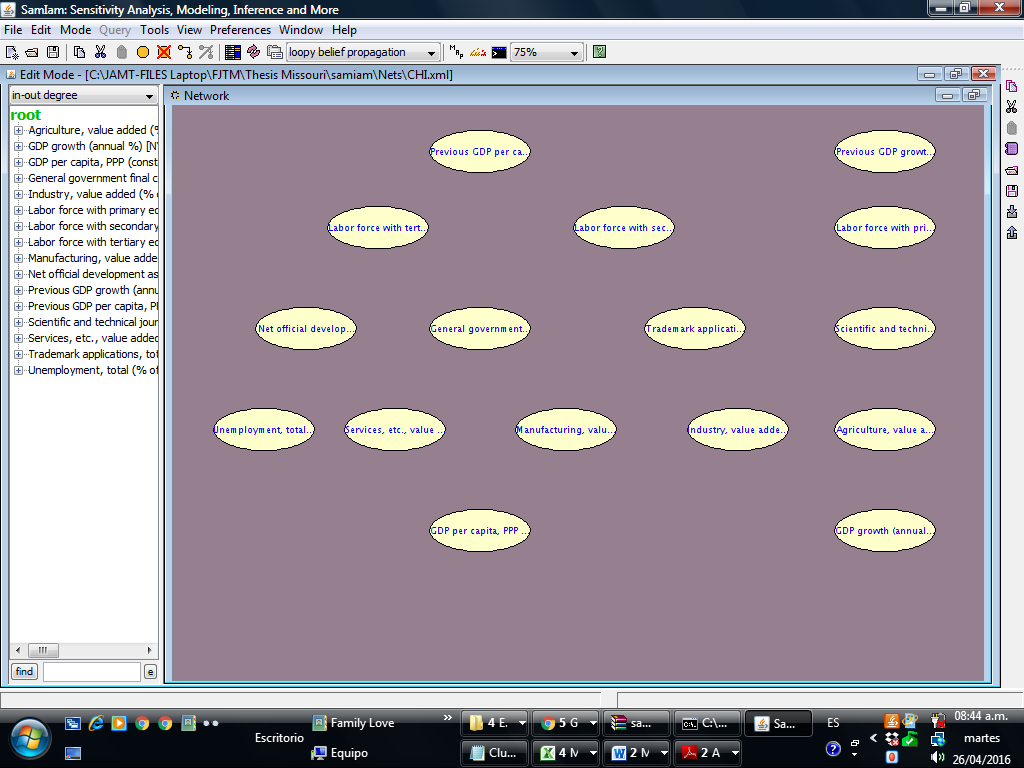 
Chile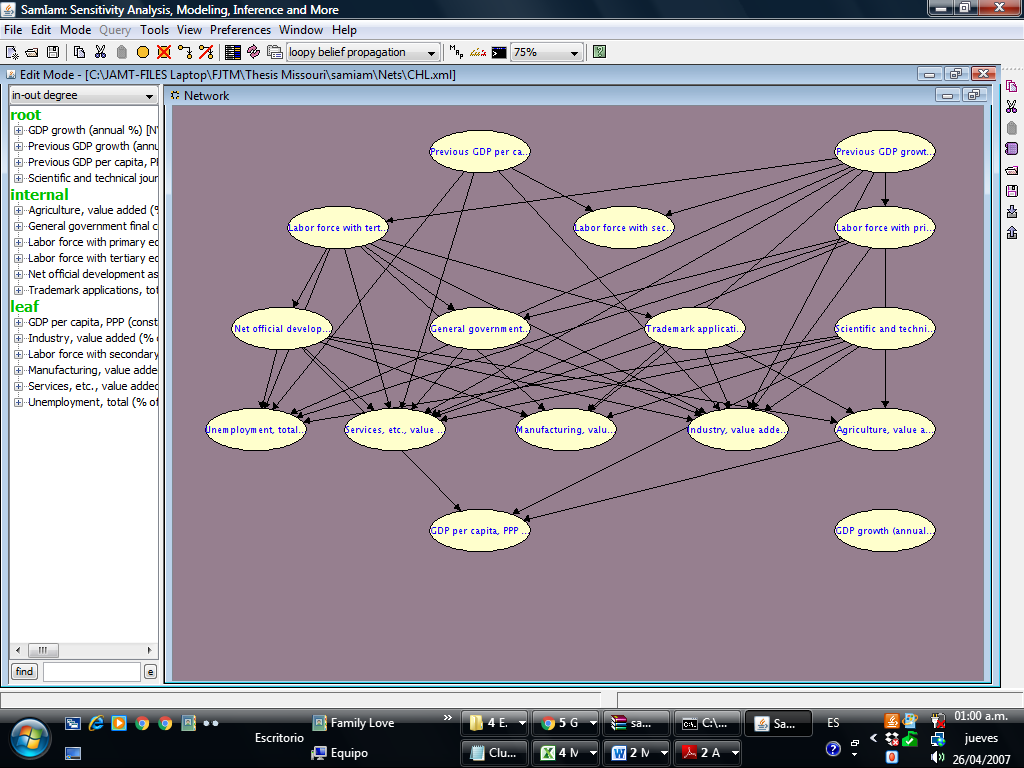 
China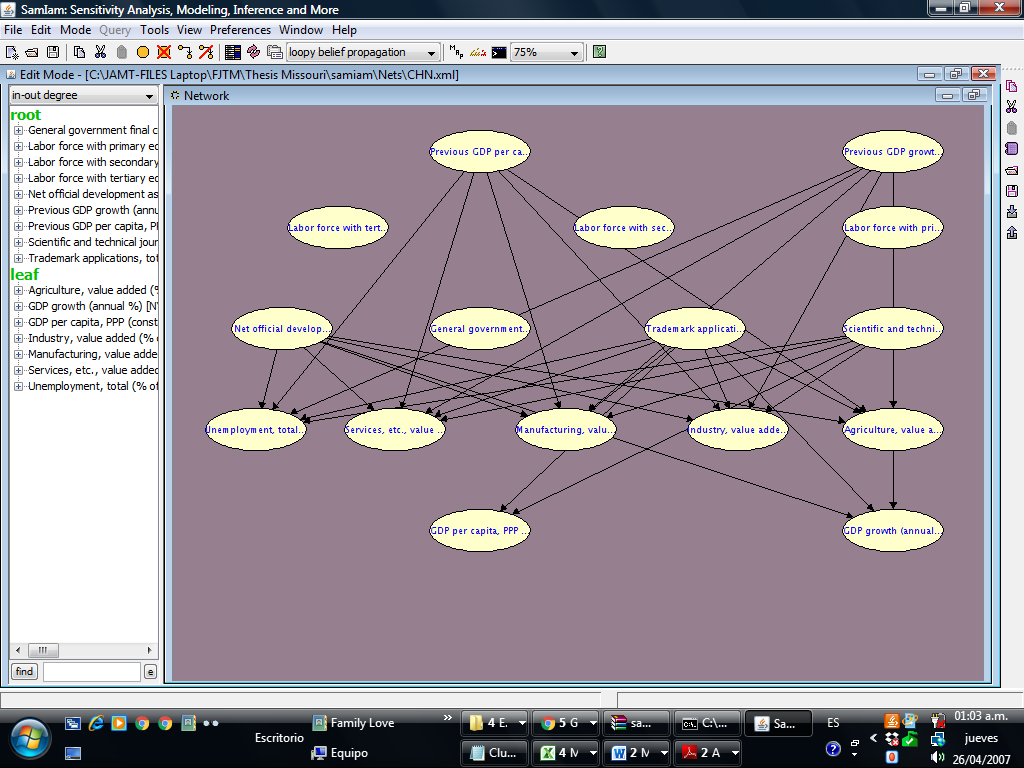 
Côte d'Ivoire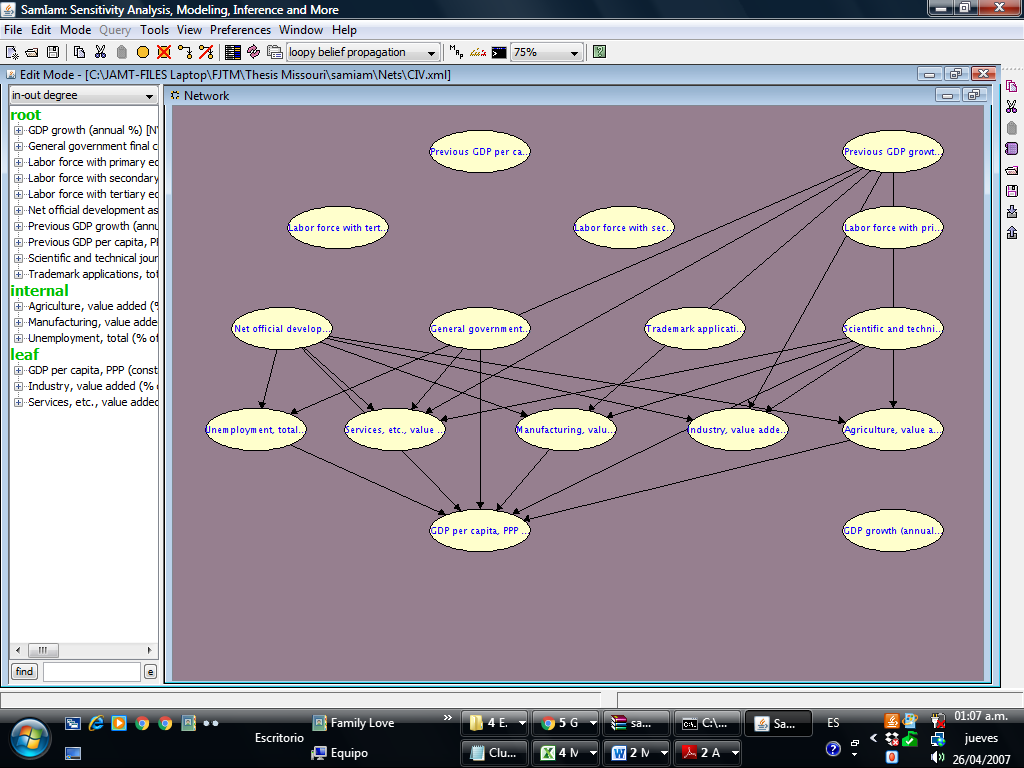 
Cameroon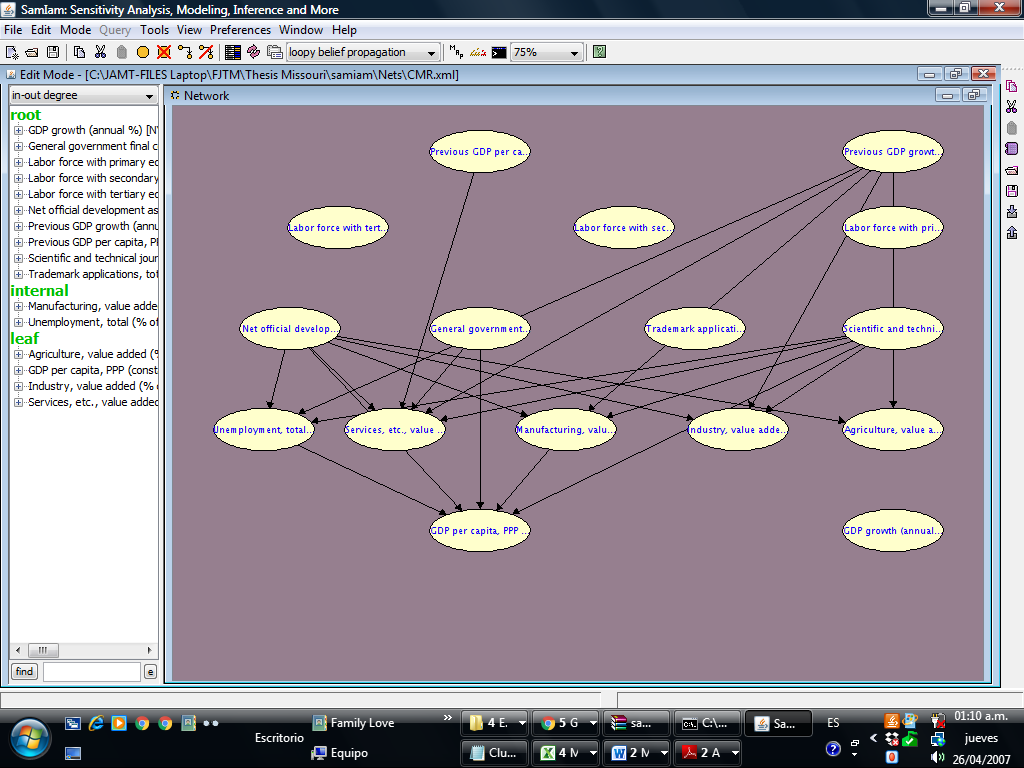 
Congo, Rep.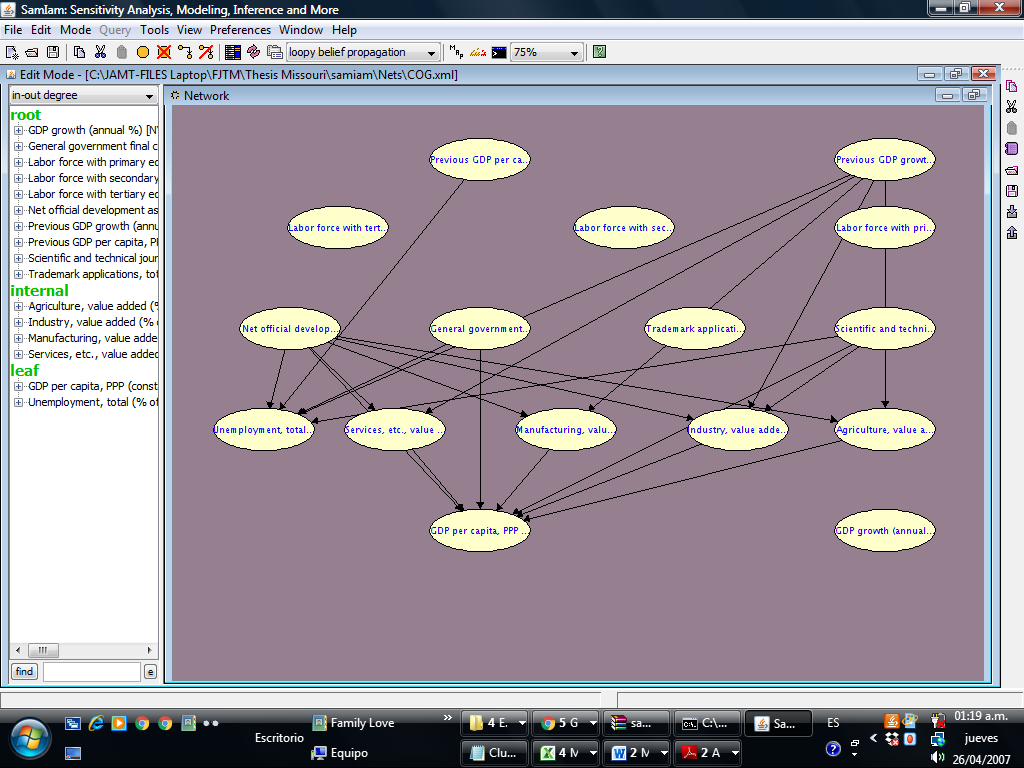 
Colombia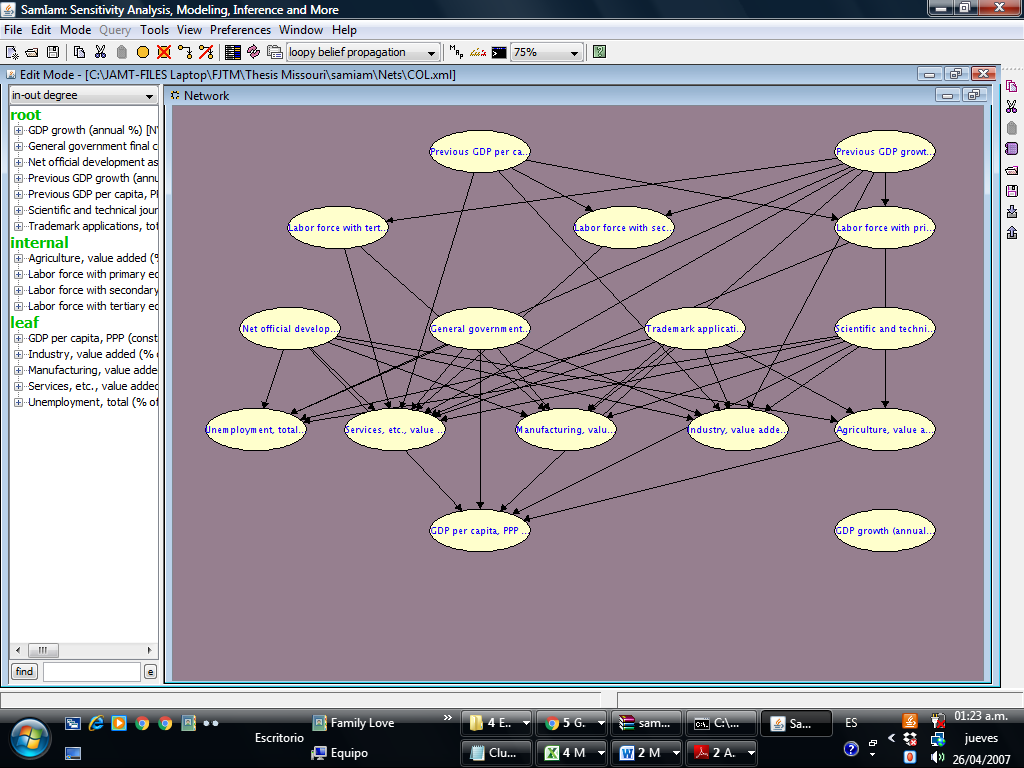 
Comoros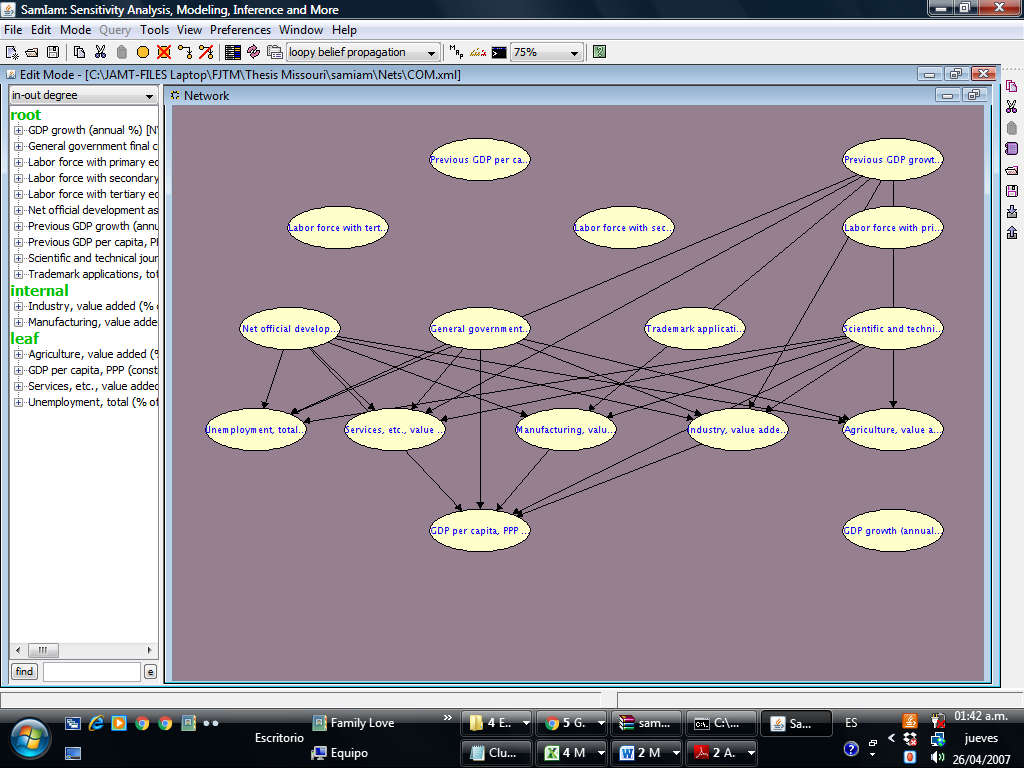 
Cabo Verde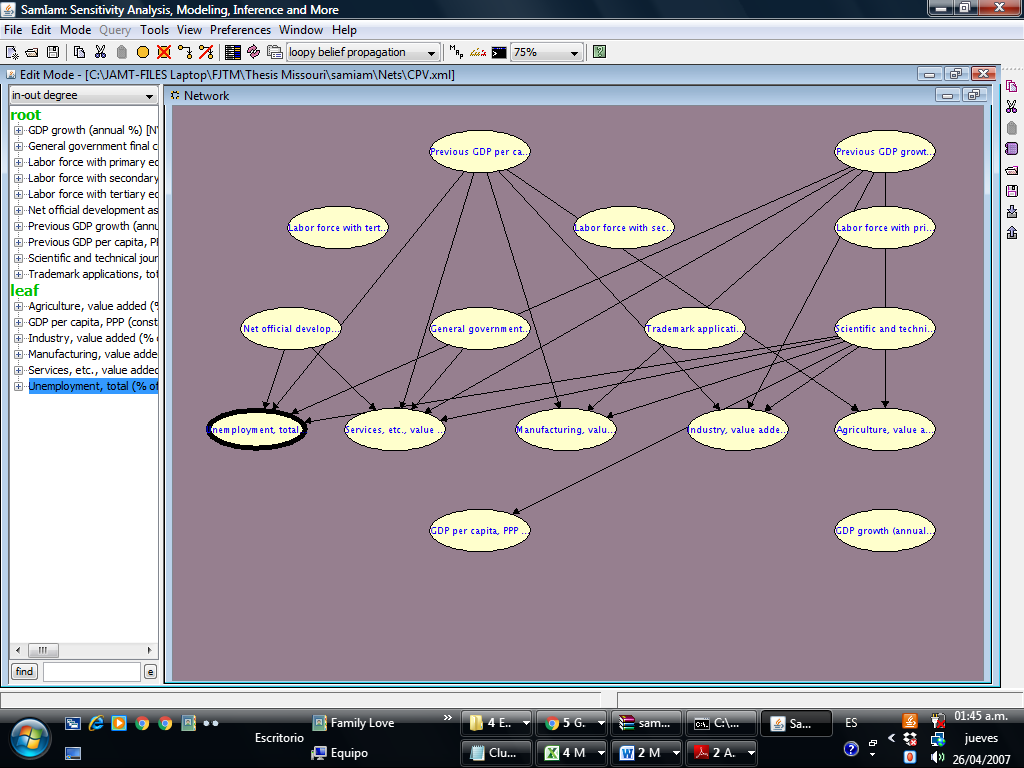 
Costa Rica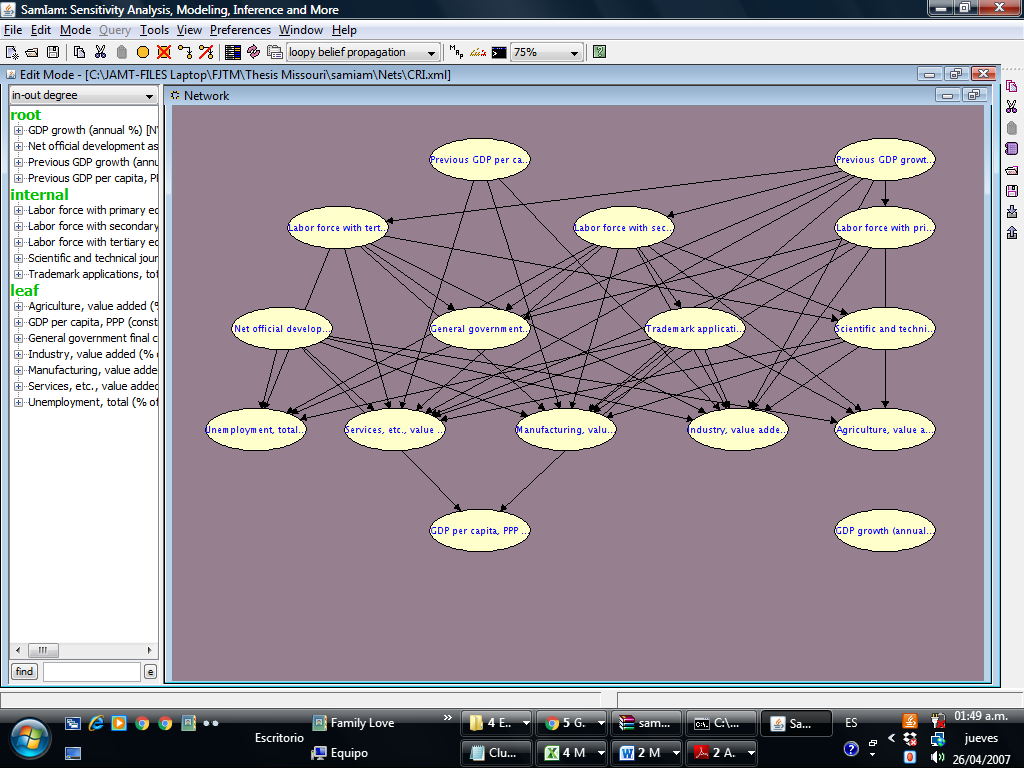 
  Caribbean small states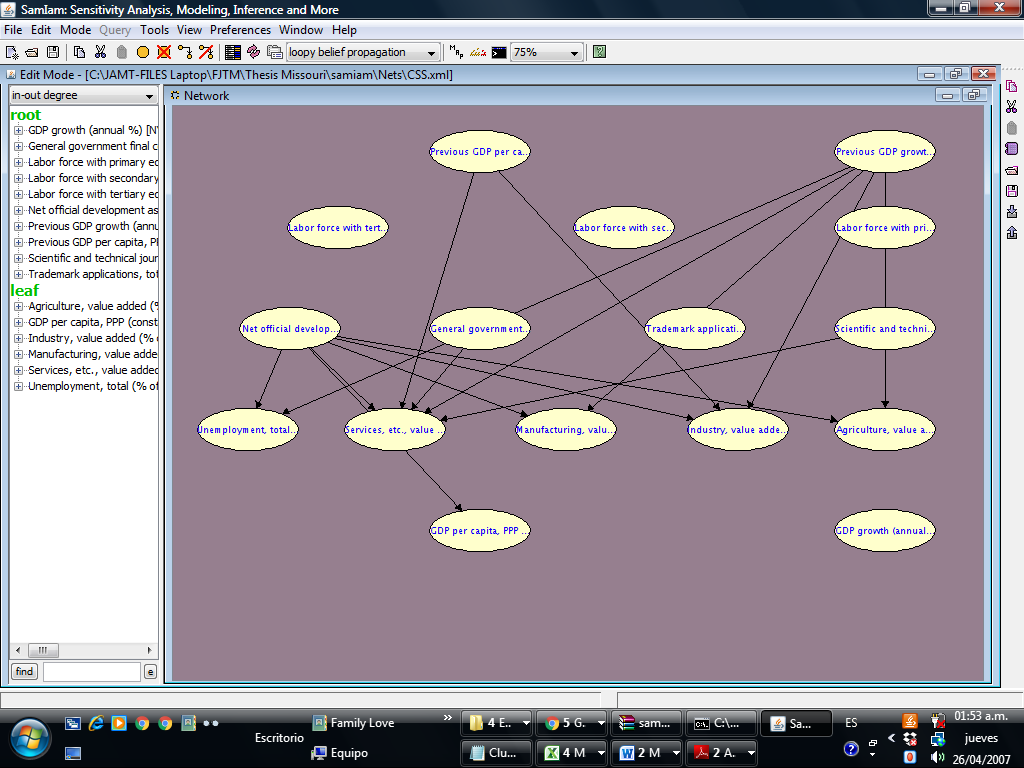 
Cuba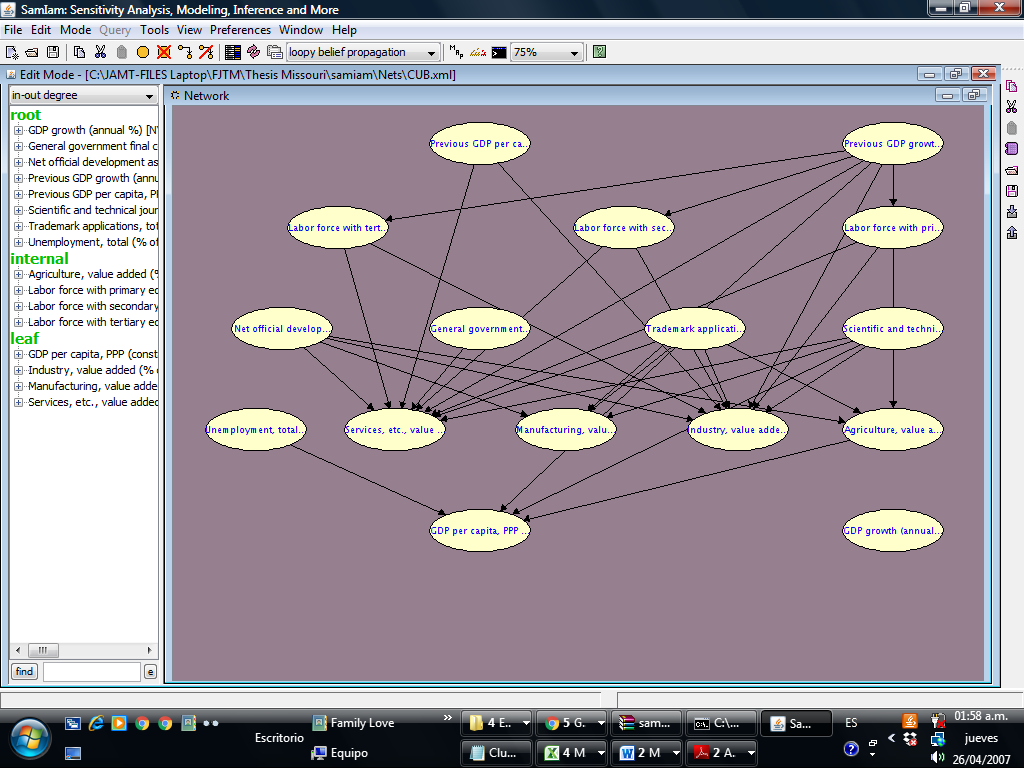 
Curaçao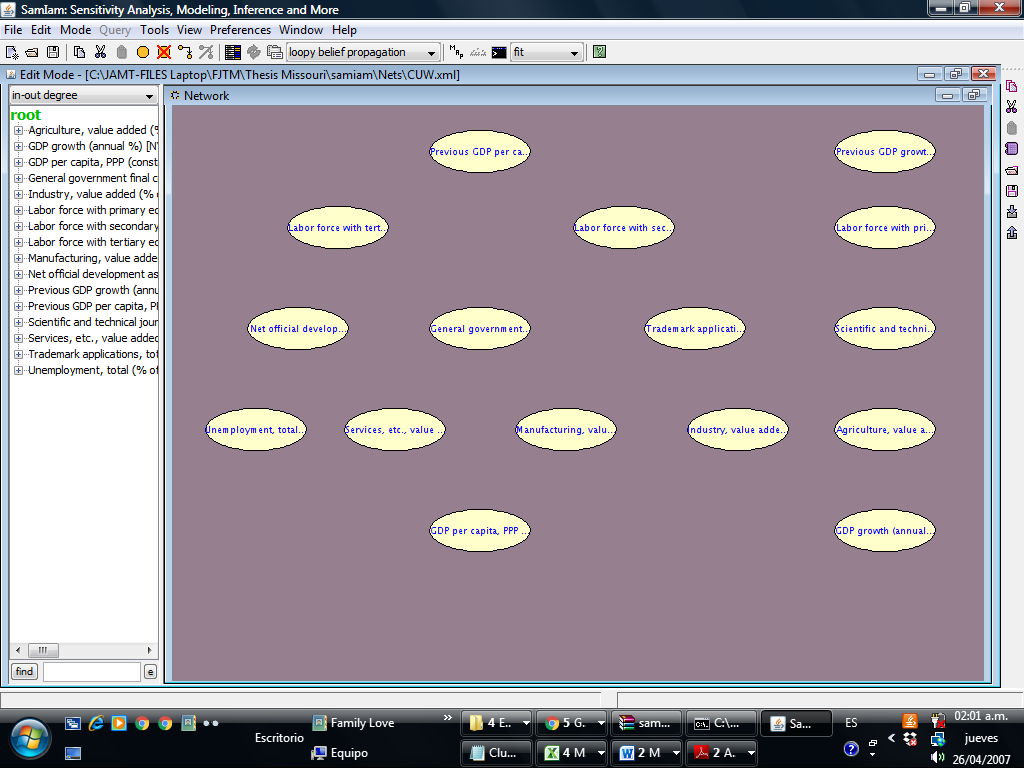 
Cayman Islands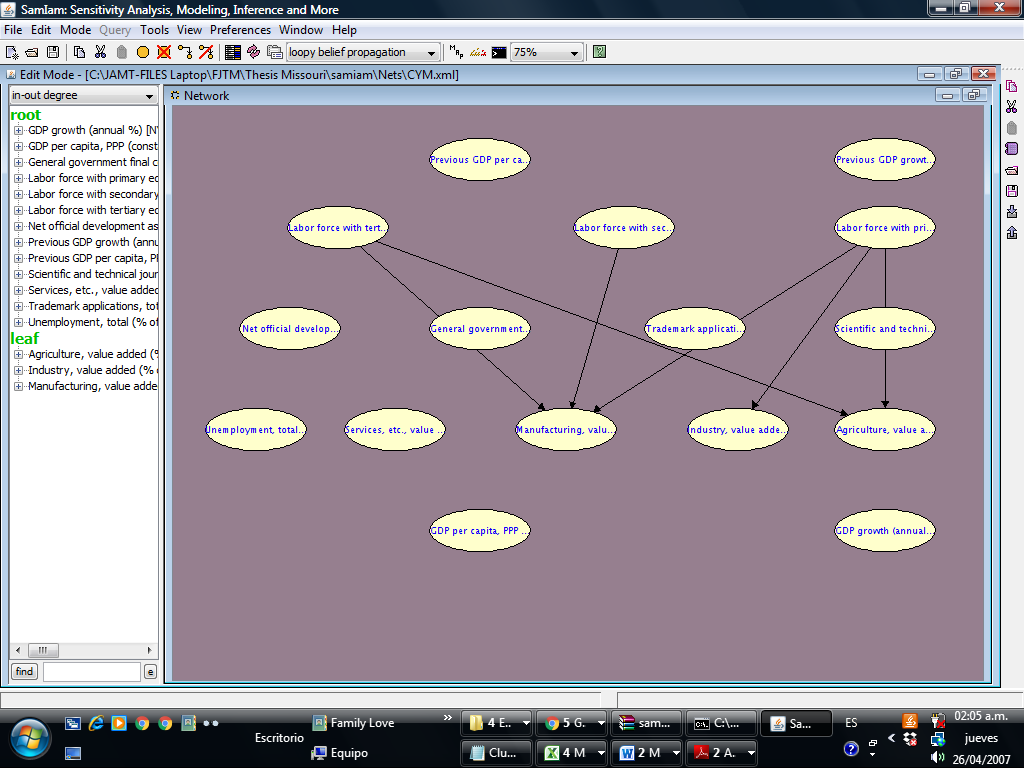 
Cyprus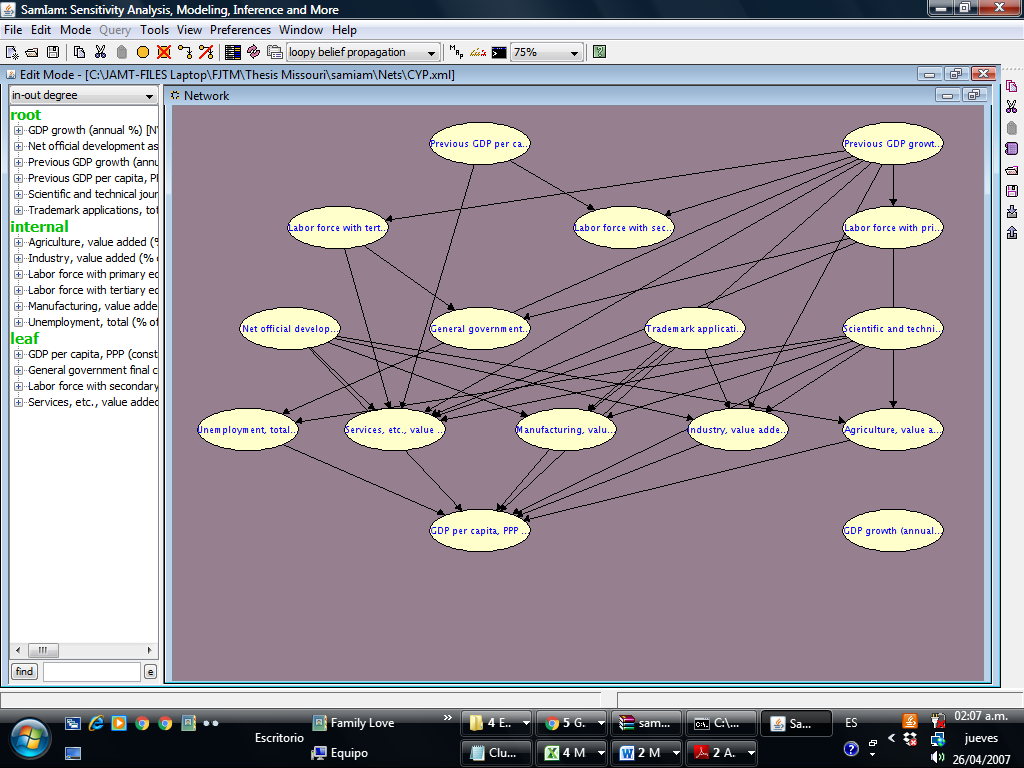 
Czech Republic


Germany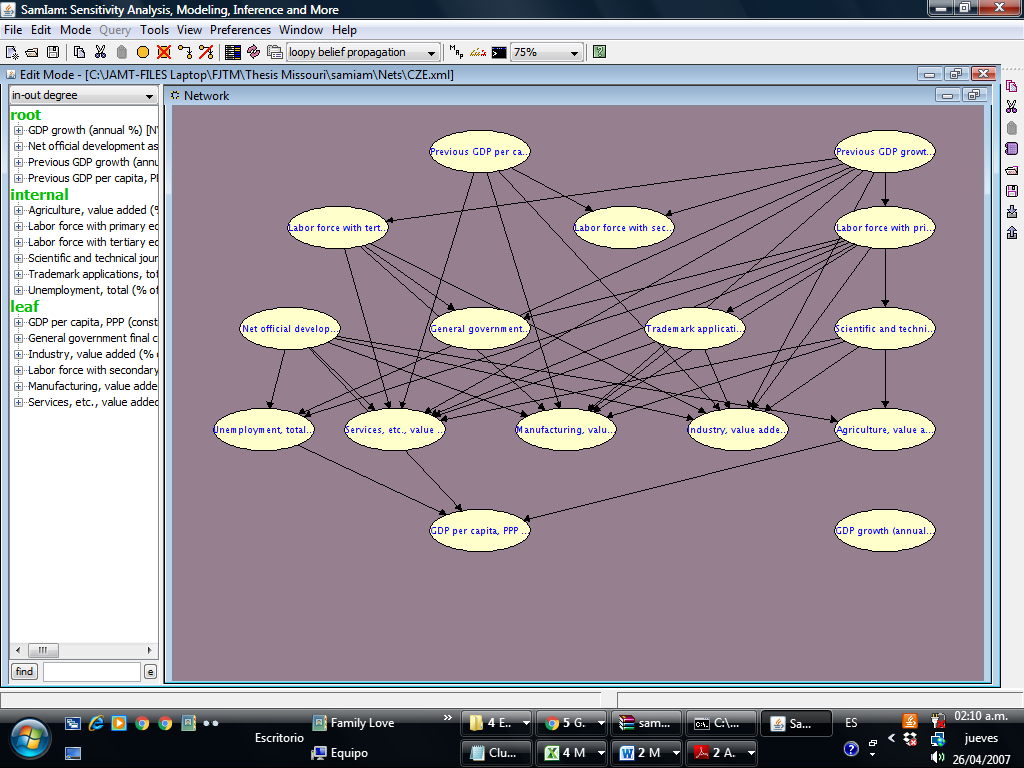 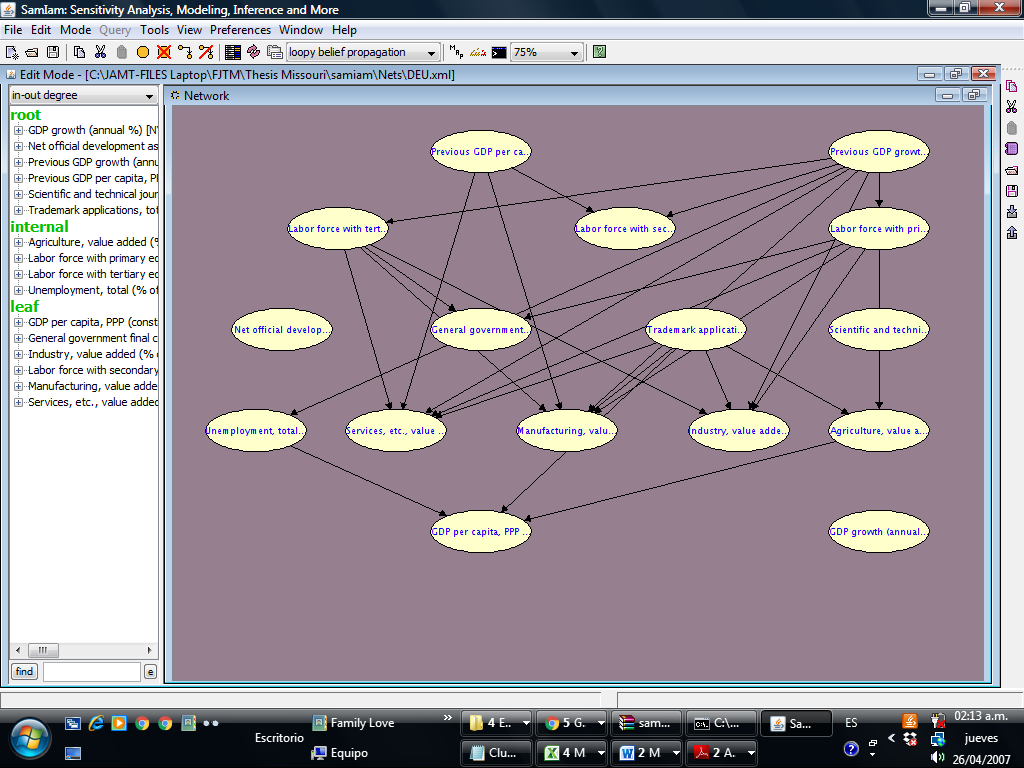 
Djibouti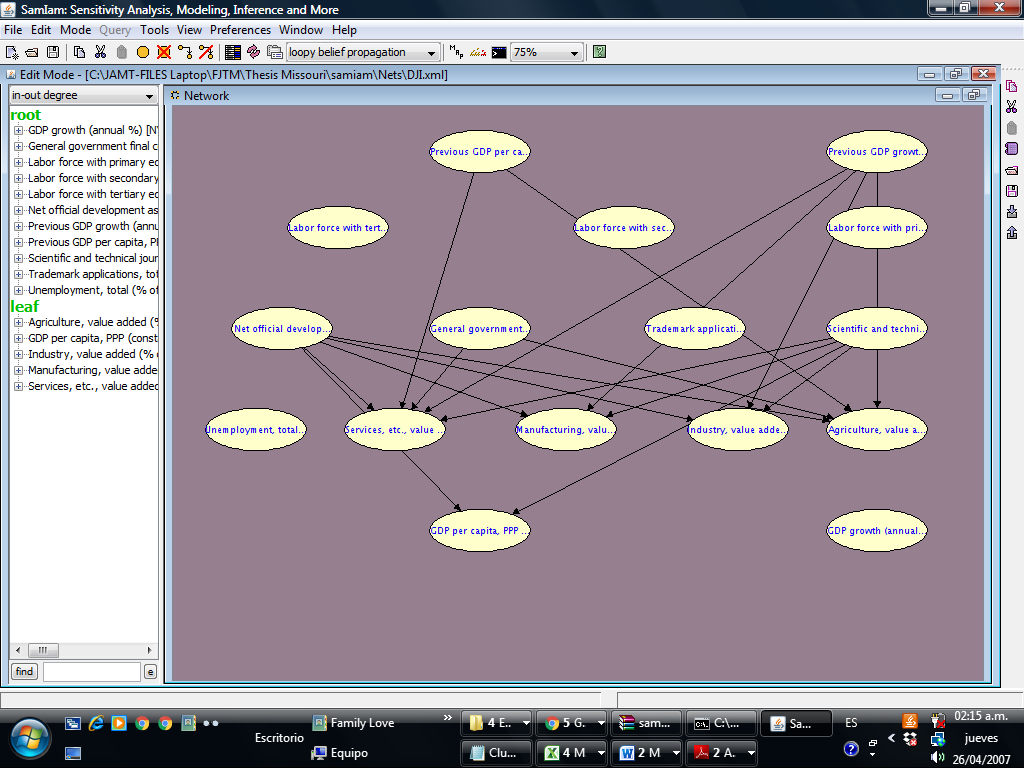 
Dominica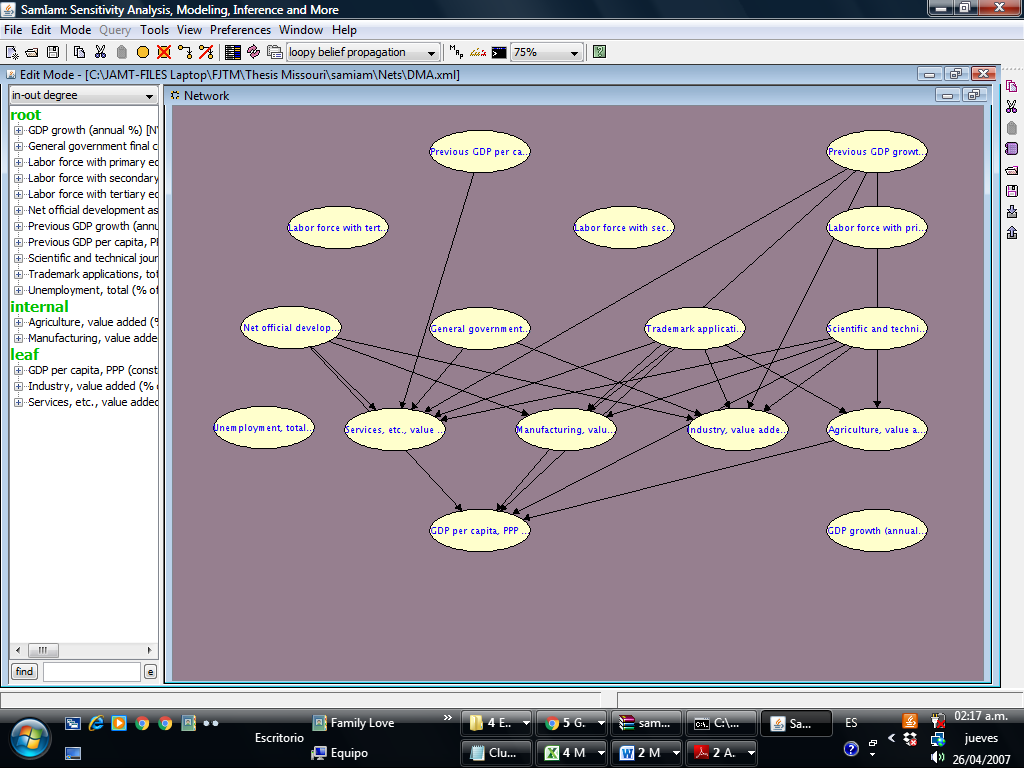 
Denmark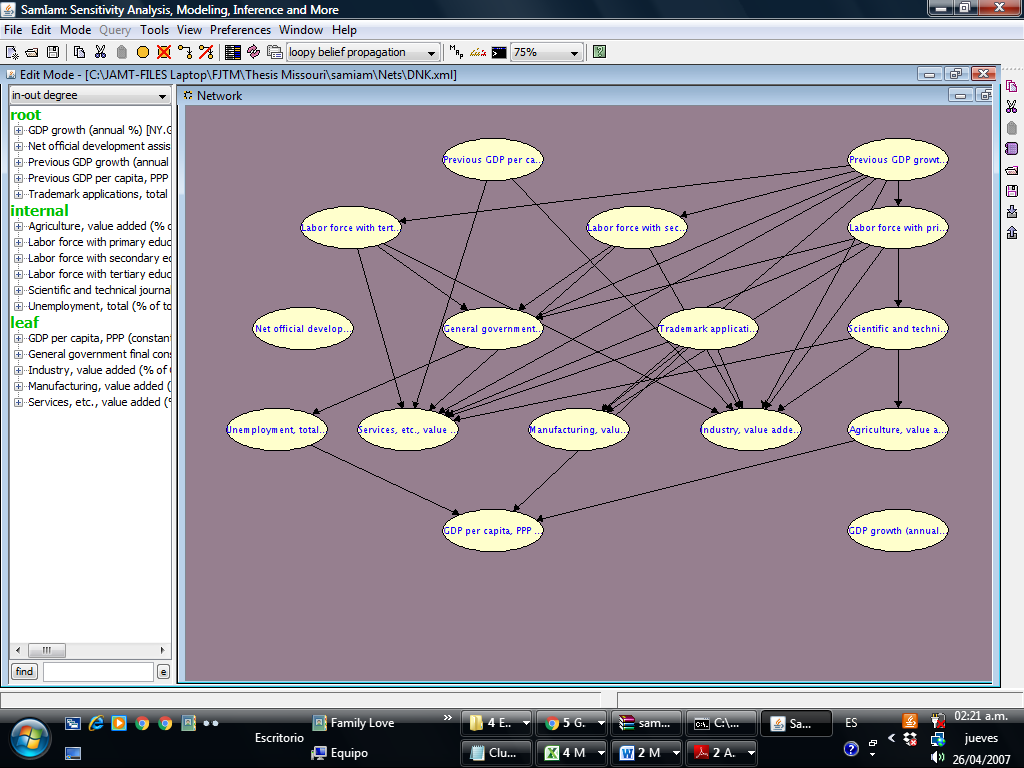 
Dominican Republic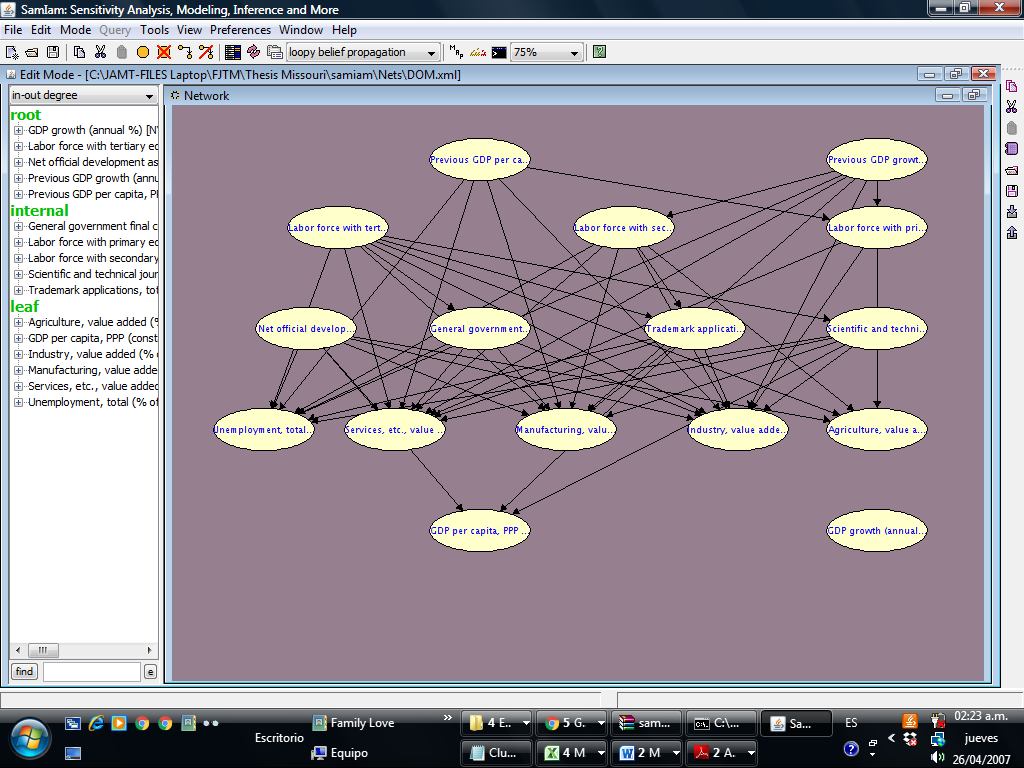 
Algeria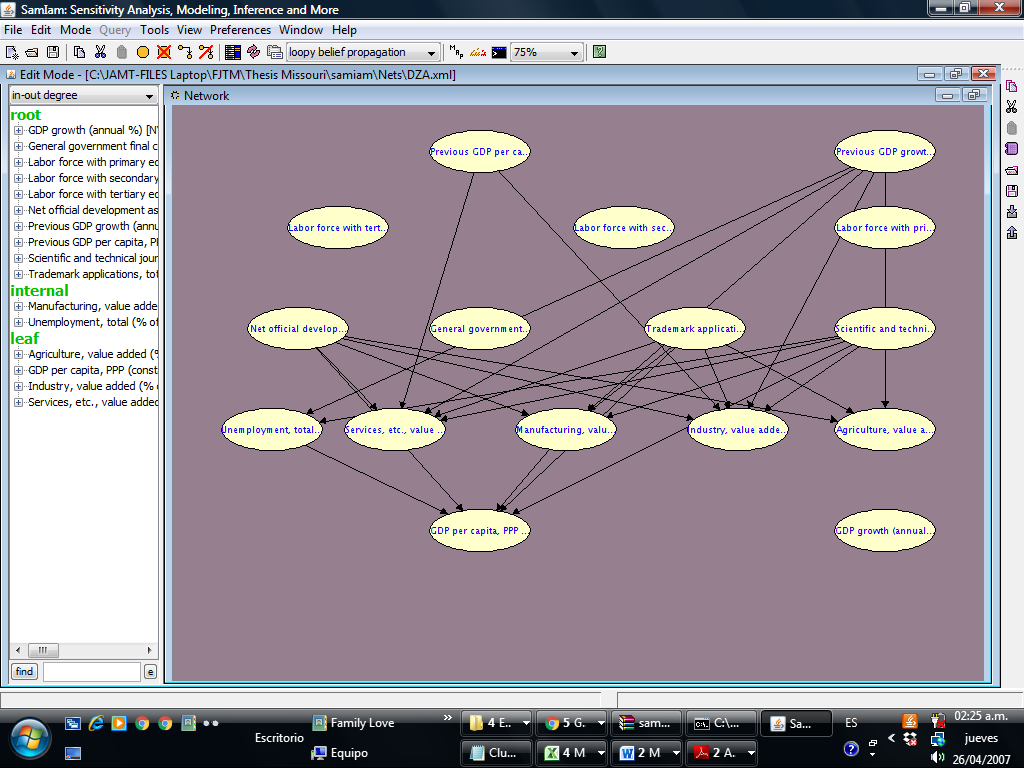 
  East Asia & Pacific (developing only)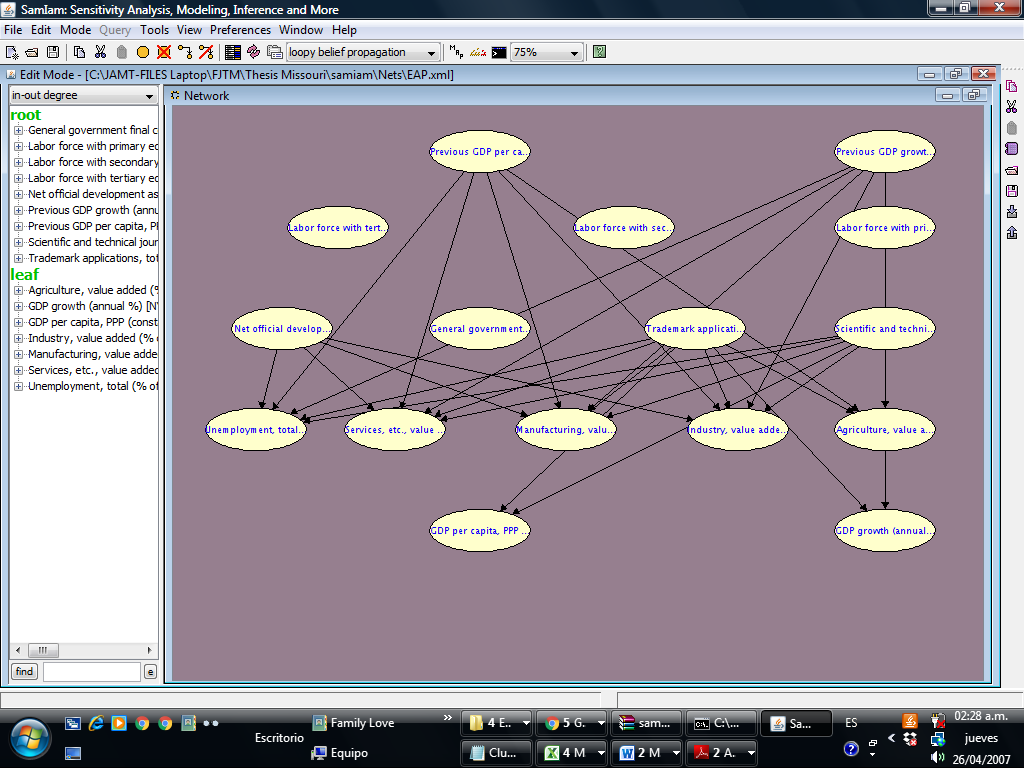 
East Asia & Pacific (all income levels)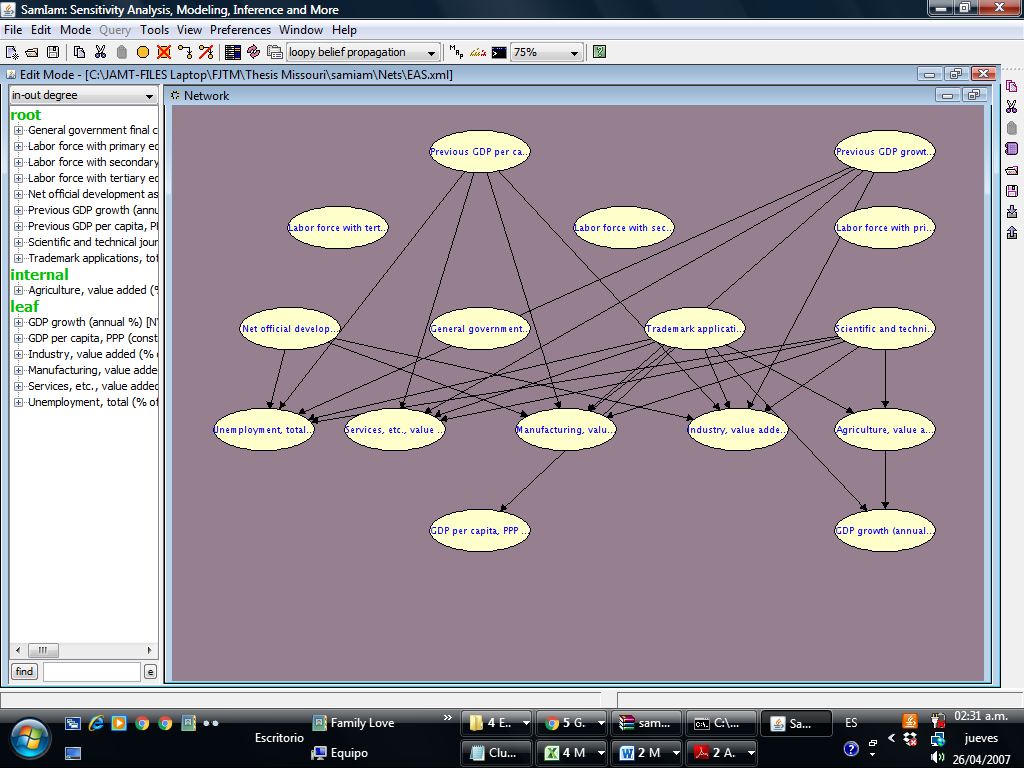 
  Europe & Central Asia (developing only)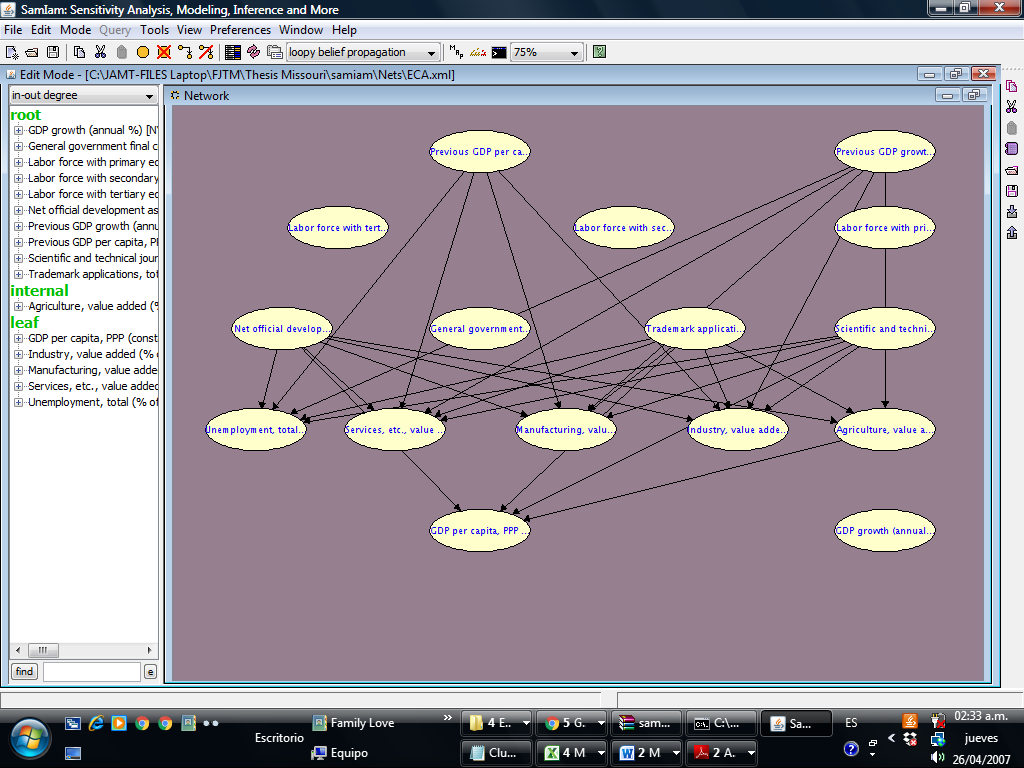 
Europe & Central Asia (all income levels)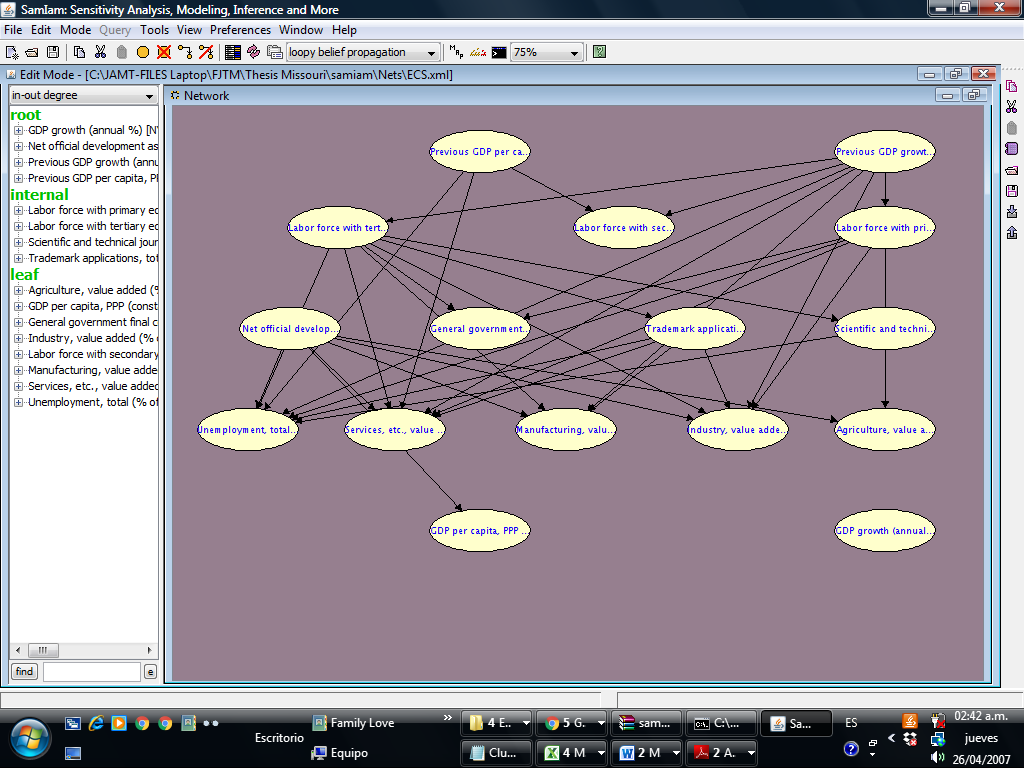 
Ecuador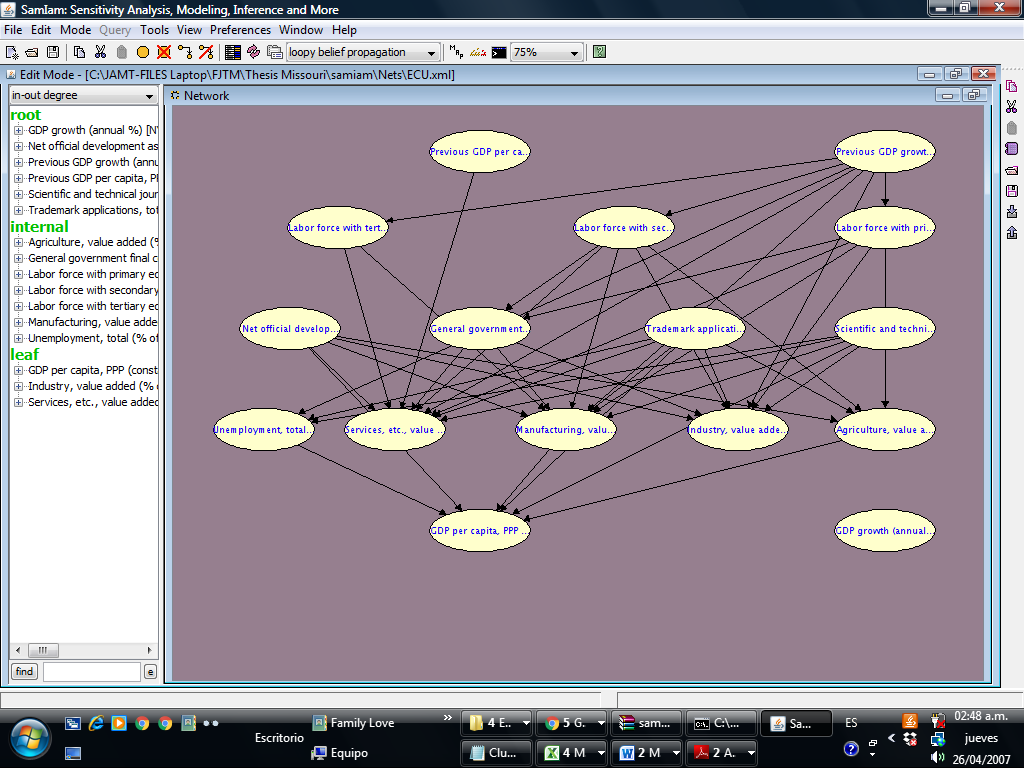 Geographic distribution of accuracy results for each VariableThis appendix displays the average accuracy result obtained—when estimating each of the variables—for the network of each country. Countries are shown in gray when there were not enough values for that variable for any of the random splits to contain a “correct” value for it.Accuracy results for the models generated with the Smets and Wouters Domain Knowledge model
Final consumption expenditure (constant LCU)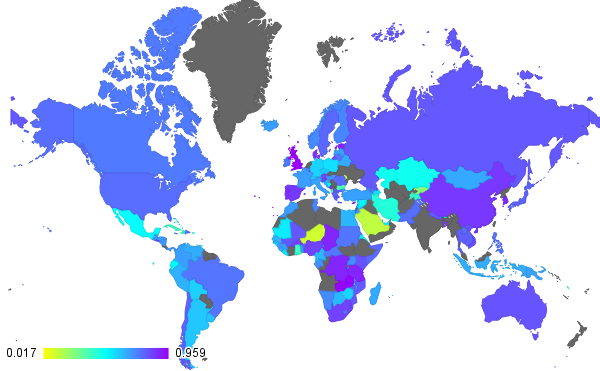 
Wage and salaried workers, total (% of total employed)
Lending interest rate (%)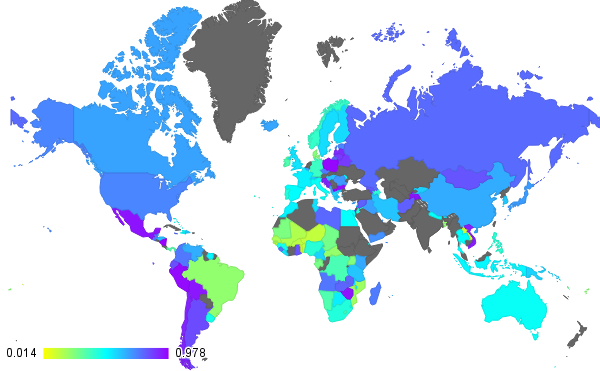 
Portfolio Investment, net (BoP, current US$)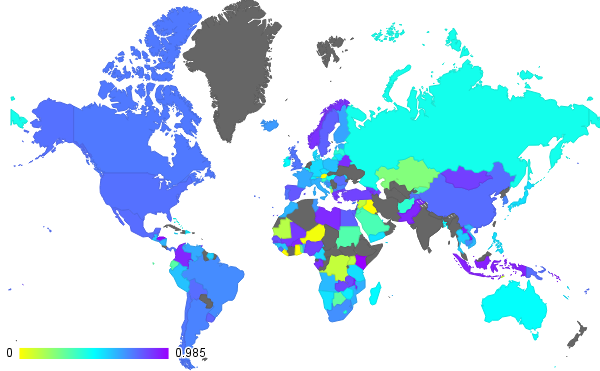 
Net capital account (BoP, current US$)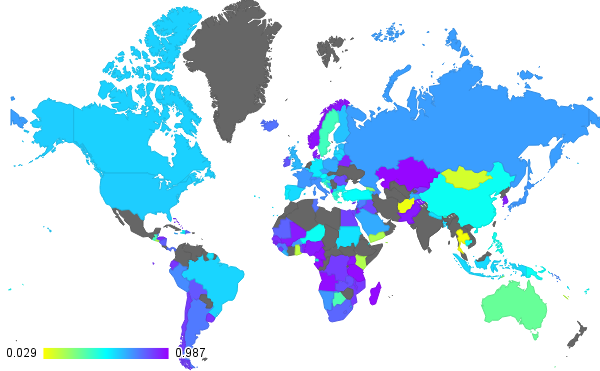 
Gross capital formation (current LCU)
GDP (constant LCU)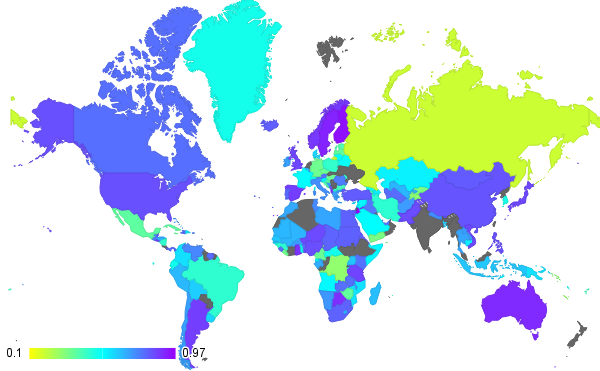 
Exogenous spending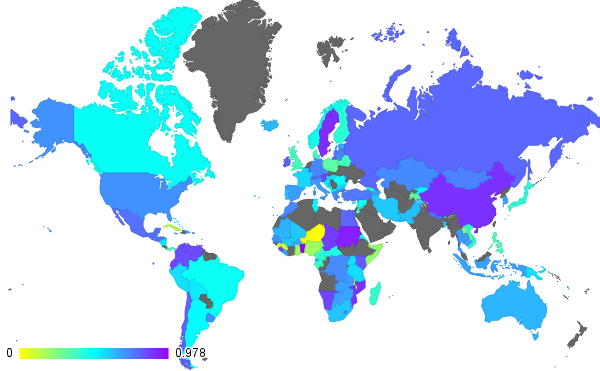 
Compensation of employees (current LCU)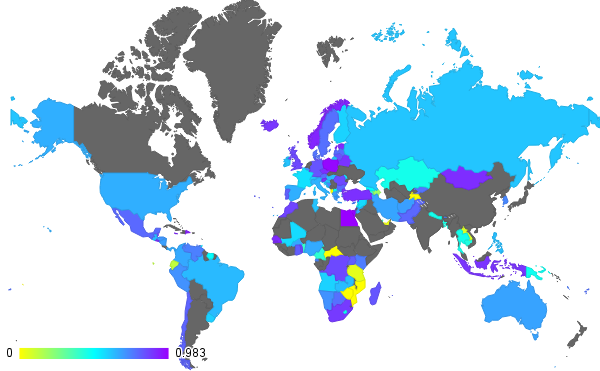 
Inflation, consumer prices (annual %)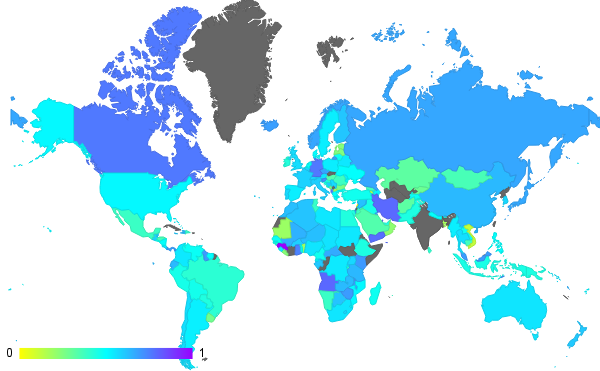 
Capital-labor ratio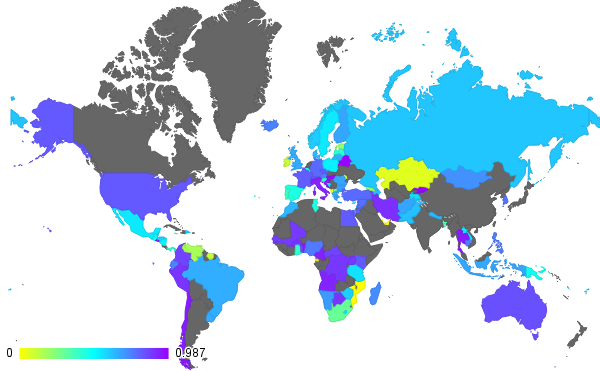 
Previous Final consumption expenditure (constant LCU)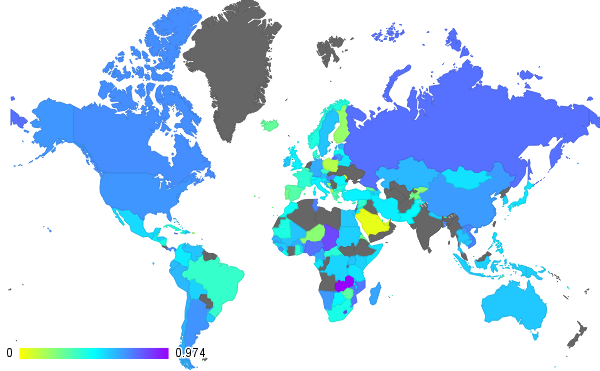 
Previous Portfolio Investment, net (BoP, current US$)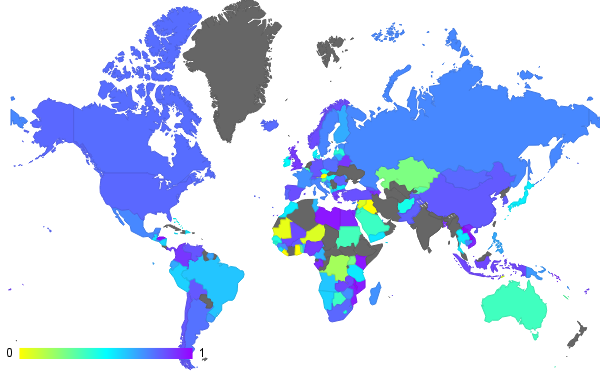 
Previous Net capital account (BoP, current US$)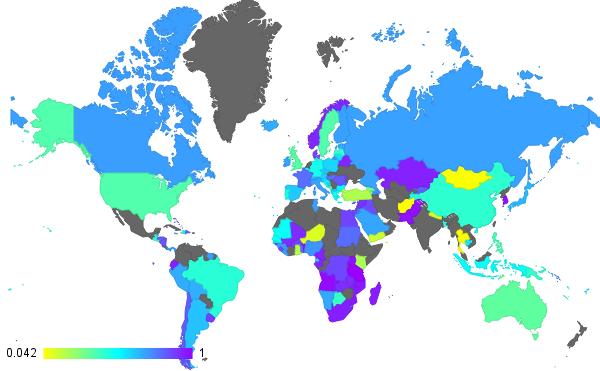 
Previous Compensation of employees (current LCU)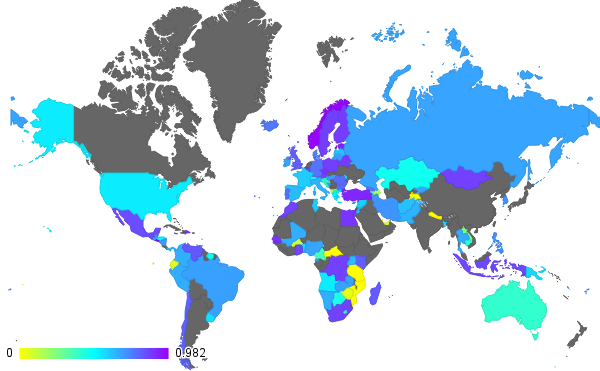 
Previous Gross capital formation (current LCU)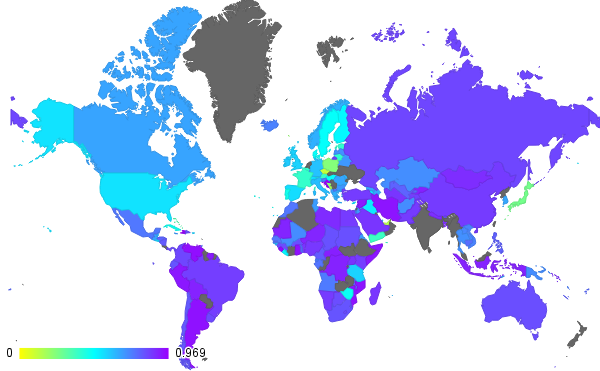 
Average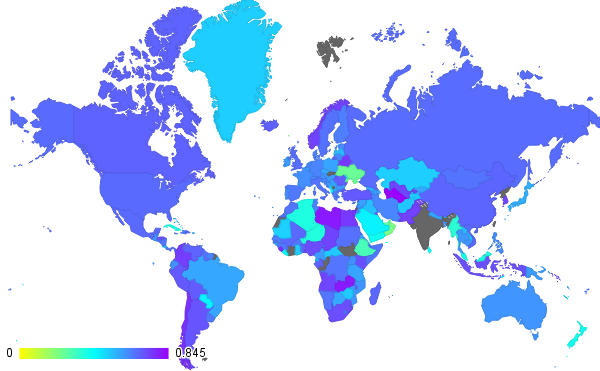 Accuracy results for the models generated with the UNESCO Domain Knowledge model
Labor force with primary education (% of total)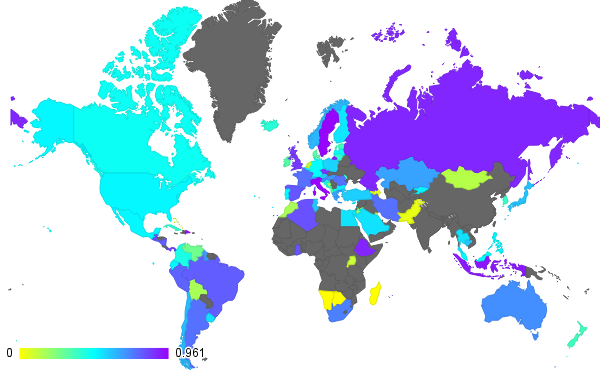 
Labor force with secondary education (% of total)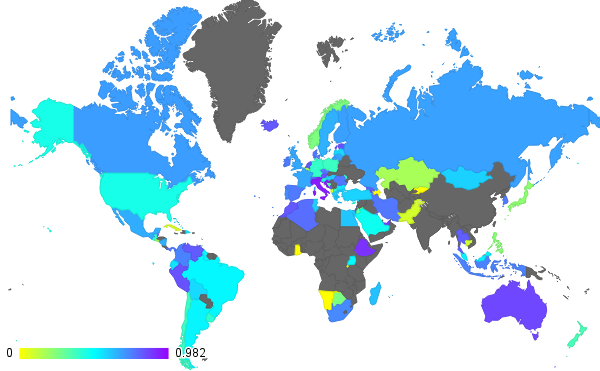 
Labor force with tertiary education (% of total)
Scientific and technical journal articles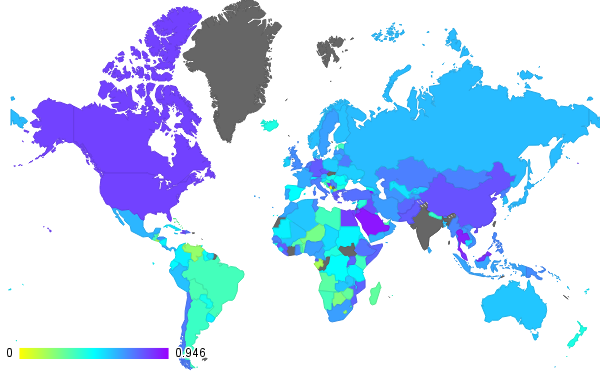 
Trademark applications, total
General government final consumption expenditure (% of GDP)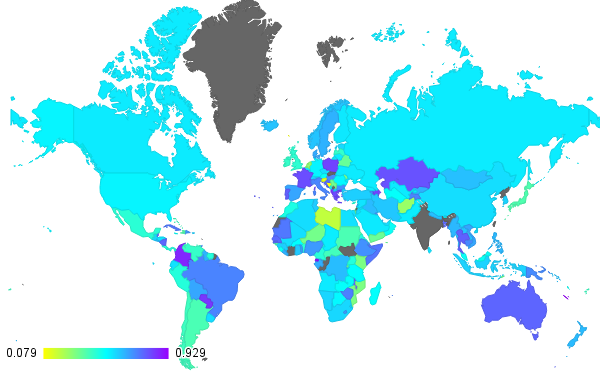 
Net official development assistance and official aid received (constant 2012 US$)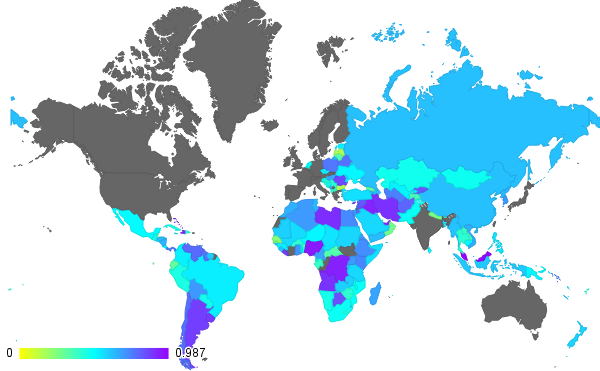 
Agriculture, value added (% of GDP)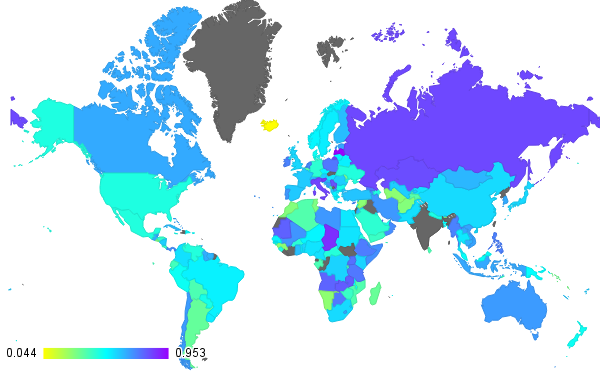 
Industry, value added (% of GDP)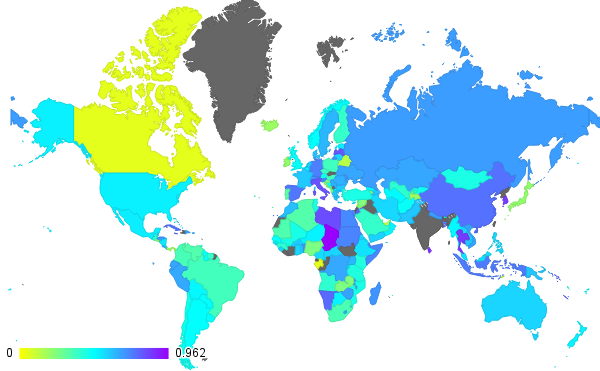 
Manufacturing, value added (% of GDP)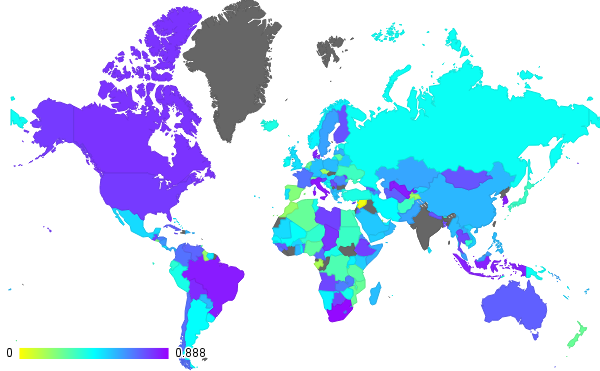 
Services, etc., value added (% of GDP)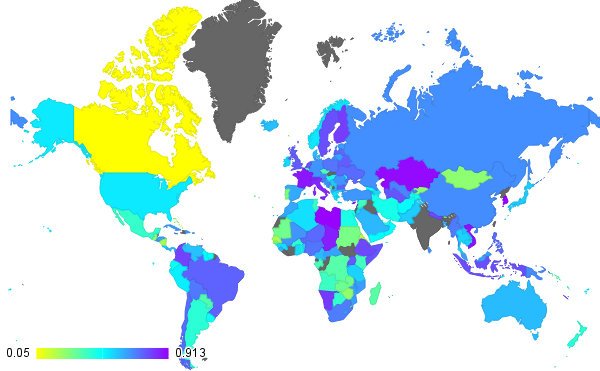 
Unemployment, total (% of total labor force)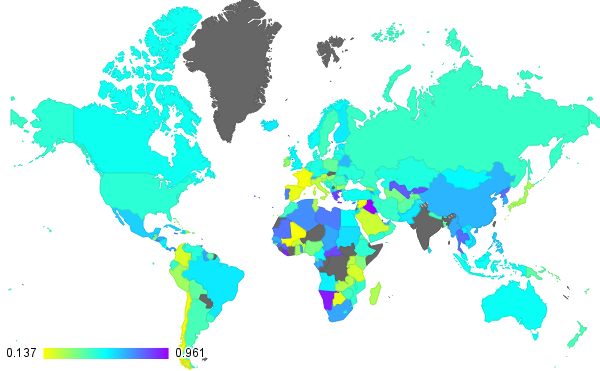 
GDP growth (annual %)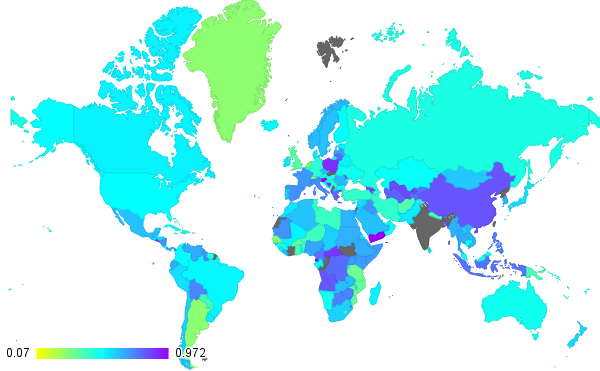 
GDP per capita, PPP (constant 2011 international $)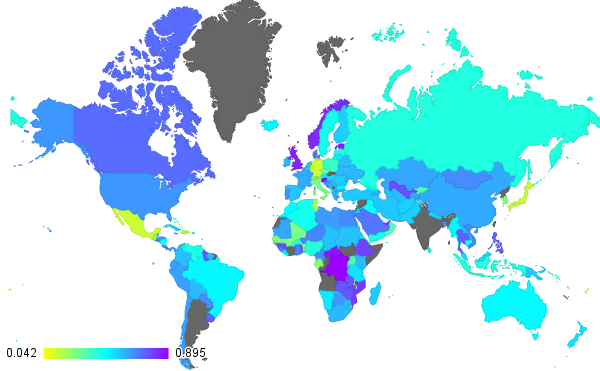 
Previous GDP growth (annual %)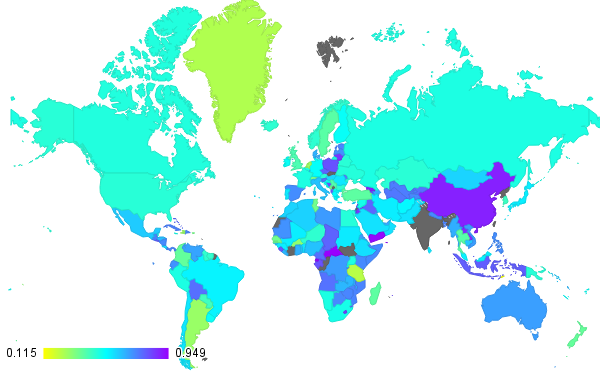 
Previous GDP per capita, PPP (constant 2011 international $)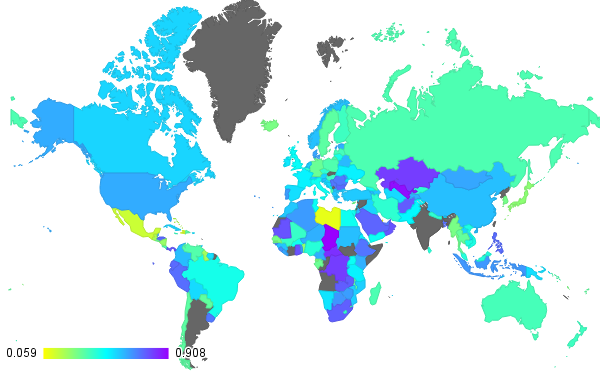 
Average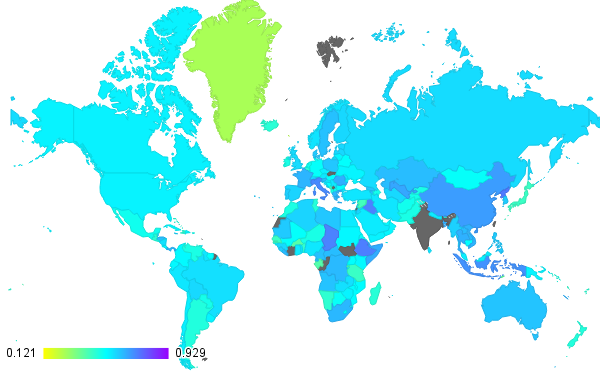 Accuracy Results for different countriesThis appendix displays the accuracy result obtained for each variable in each country. Accuracies are rounded to the nearest hundredth.Accuracy results for the models generated with the Smets and Wouters Domain Knowledge modelAccuracy results for the models generated with the UNESCO Domain Knowledge modelVita	 was awarded his BE in Computer Science from Universidad Simón Bolívar (USB) under the Aquiles Nazoa scholarship for academic excellence in 2013, and received a Fulbright scholarship to study his MS at the University of Missouri later that year. He spoke at the IV Iberoamerican Congress on the Teaching on Engineering and has, at the time of this publishing, submitted a paper to the Journal of Information Sciences. He additionally has two 2013 publications in the USB’s arbitrated periodical Universalia and has experience with foreign language teaching, graphic design, software design, biomedical research, and library sciences.Professor Yi ShangProfessor Jianlin ChengProfessor Alina ZareQuarter-to-Quarter estimate for Euro areaQuarter-to-Quarter estimate for United StatesYear-to-year estimate for United StatesGDP0.530.631.98Inflation0.230.260.5Capital expenditure0.140.090.37Labor force0.210.461.73Compensation0.570.681.82Consumption0.580.721.94Investment1.241.776.88Overall-12.48-3.03CategoryVariablesWorld Bank nameResource restrictionsLabor compensationCompensation of employees (current LCU)Resource restrictionsInterest rateLending interest rate (%) Resource restrictionsCapital accumulationGross capital formation (annual % growth)Resource restrictionsCapital-labor ratio[Computed]Estimation parametersConsumptionFinal consumption expenditure (constant LCU)Estimation parametersInvestmentPortfolio Investment (BoP, current US$)Estimation parametersWorker serviceWage and salaried workers, total (% of total employed)Estimation parametersCapital ExpenditureNet capital account (BoP, current US$)Estimation parametersExogenous Spending[Computed]EconomyGDPGDP (constant LCU)Estimation parameter stickinessPrevious year consumptionFinal consumption expenditure (constant LCU)Estimation parameter stickinessPrevious year investmentPortfolio Investment, net (BoP, current US$)Estimation parameter stickinessPrevious year capital expenditureNet capital account (BoP, current US$)Resource restrictions smoothingInflationInflation Consumer prices (annual %)Resource restrictions smoothingPrevious Year Labor CompensationCompensation of employees (current LCU)Resource restrictions smoothingPrevious Year Capital AccumulationGross capital formation (annual % growth)CategoriesVariables (World Bank name)EconomyGDP per capita, PPP (constant 2011 international $)EconomyGDP growth (annual %)Previous year economyGDP per capita, PPP (constant 2011 international $)Previous year economyGDP growth (annual %)ProductionIndustry, value added (% of GDP)ProductionServices, etc., value added (% of GDP)ProductionUnemployment, total (% of total labor force) (modeled ILO estimate)Education Labor force with primary education (% of total)Education Labor force with secondary education (% of total)Education Labor force with tertiary education (% of total)Innovation Scientific and technical journal articlesInnovation Trademark applications, totalInnovation General government final consumption expenditure (% of GDP)Input ParameterValue(s) usedData fileData extracted from World Development Indicators.csv Domain knowledge modelSmets-Woulters model; UNESCO modelNumber of discretization bins3Discretization typeEqual frequencyTraining set size85%Shift prefix“Previous”Shift amount1Input ParameterValue(s) usedInput dataPreviously-split training dataPlot modeLayeredDomain knowledge modelSmets-Woulters model; UNESCO modelMinimum forward dependency0.5Threshold dependency difference 0.03Input ParameterValue(s) usedInput dataDiscretized data for the target countryDomain knowledge modelSmets-Woulters model; UNESCO modelGroup-by columnCountry codeDiscretization typeEqual frequencyTraining set size85%Number of cross-validation folds20Arc SourceArc DestinationConstructed USA networkPresent in EMUPrevious net capital accountPortfolio investment netPresentPresentPrevious Portfolio investment netPortfolio investment netAbsentPresentCompensation of employeesFinal consumption expenditurePresentAbsentExogenous spendingGDPPresentAbsentNet Capital accountGDPPresentAbsentVariableAccuracy of original networkAccuracy of generated networkAccuracy gained/lostCapital-labor ratio0.87380.8158-6.63%Compensation of employees *0.62220.6458+3.79%Exogenous spending0.75090.6973-7.13%GDP *0.98810.8330-15.69%Gross capital formation (current LCU) 0.99400.7107-28.50%Inflation, consumer prices *0.90820.5125-43.57%Lending interest rate0.44050.7250+64.59%Net capital account 0.73810.6025-18.37%Portfolio Investment, net *0.81730.7669-6.16%Final consumption expenditure *0.90820.6875-24.30%Wage and salaried workers, total 0.50730.7039+38.77%Average0.75460.6856-9.14%VariableAccuracy of original networkAccuracy of generated networkAccuracy gained/lostWage and salaried workers, total0.32060.2875-10.33%Net capital account0.39300.5167+31.47%Lending interest rate0.46570.0139-97.02%Inflation, consumer prices *0.66070.6250-5.41%Portfolio Investment, net0.44030.5625+27.74%Average0.45610.4011-12.05%Variable nameAvgMinQ1MedQ3MaxWage and salaried workers, total 0.47070.00000.33830.50000.65671.0000Lending interest rate 0.54540.01390.35770.55670.73300.9775Portfolio Investment, net 0.62500.00000.51010.65740.79310.9845Net capital account 0.66660.02940.53800.69430.85810.9868Gross capital formation0.72720.04170.65100.76160.85800.9804GDP0.61570.10000.48420.63170.77680.9700Exogenous spending0.57410.00000.44310.61820.71900.9781Compensation of employees0.61810.00000.50460.66710.79880.9833Inflation, consumer prices0.50240.00000.43130.51810.60251.0000Capital-labor ratio0.57720.00000.40420.60420.81080.9868Previous Final consumption expenditure0.51010.00000.42870.54010.61820.9737Previous Portfolio Investment, net0.64400.00000.52060.70080.83211.0000Previous Net capital account0.64940.04170.48380.69570.85421.0000Previous Compensation of employees0.60070.00000.49610.66110.79410.9825Previous Gross capital formation0.69360.00000.58420.73480.85180.9692Average for all variables0.57050.00000.51130.59900.65550.8450Groups shared by the countriesCountryGroups not shared by the countriesData availableAverage accuracyIDA & IBRD totalLow & middle incomeMiddle incomeSmall statesUpper middle incomeWorldFijiEast Asia & Pacific (all income levels)East Asia & Pacific (developing only)IBRD onlyPacific island small states0.33930.6359IDA & IBRD totalLow & middle incomeMiddle incomeSmall statesUpper middle incomeWorldSt. LuciaCaribbean small statesIDA blendIDA totalLatin America & Caribbean (all income levels)Latin America & Caribbean (developing only)0.26190.5232Groups shared by the countriesCountryGroups not shared by the countriesData availableAverage accuracyAfricaFragile and conflict affected situationsHeavily indebted poor countries (HIPC)IDA & IBRD totalIDA onlyIDA totalLeast developed countriesLow & middle incomeLow incomeSub-Saharan AfricaEritrea0.18450.5842AfricaFragile and conflict affected situationsHeavily indebted poor countries (HIPC)IDA & IBRD totalIDA onlyIDA totalLeast developed countriesLow & middle incomeLow incomeSub-Saharan AfricaSomaliaArab World0.28760.6479Groups shared by the countriesCountryGroups not shared by the countriesData availableAverage accuracyIDA & IBRD totalLow & middle incomeWorldIraqArab WorldFragile and conflict affected situationsIBRD onlyMiddle East & North Africa (all income levels)Middle East & North Africa (developing only)Middle incomeUpper middle income0.14480.5310IDA & IBRD totalLow & middle incomeWorldGuyanaCaribbean small statesHeavily indebted poor countries (HIPC)IDA & IBRD totalIDA onlyIDA totalLatin America & Caribbean (all income levels)Latin America & Caribbean (developing only)Low & middle incomeLower middle incomeMiddle incomeSmall states0.28970.7058IDA & IBRD totalLow & middle incomeWorldTongaEast Asia & Pacific (all income levels)East Asia & Pacific (developing only)IDA onlyIDA totalMiddle incomePacific island small statesSmall statesUpper middle income0.18250.5880Variable nameAvgMinQ1MedQ3MaxLabor force with primary education 0.5093 0.00000.3561 0.5333 0.7406 0.9608 Labor force with secondary education0.5299 0.00000.3753 0.5763 0.7502 0.9817 Labor force with tertiary education 0.4736 0.00000.2447 0.5417 0.6750 0.9762 Scientific and technical journal articles 0.5786 0.00000.4554 0.6003 0.7082 0.9458 Trademark applications, total 0.6340 0.0238 0.5410 0.6637 0.7727 0.9789 General government final consumption expenditure0.5518 0.0789 0.4504 0.5580 0.6500 0.9286 Net official development assistance and official aid received 0.5857 0.00000.4717 0.5786 0.6987 0.9866 Agriculture, value added 0.5422 0.0439 0.4389 0.5460 0.6538 0.9533 Industry, value added0.5218 0.00000.4291 0.5461 0.6432 0.9616 Manufacturing, value added0.5170 0.00000.3967 0.5218 0.6665 0.8884 Services, etc., value added0.5600 0.0500 0.4218 0.5810 0.6986 0.9129 Unemployment, total 0.4975 0.1367 0.3689 0.5000 0.6167 0.9608 GDP growth0.5680 0.0702 0.4636 0.5550 0.6696 0.9717 GDP per capita, PPP0.5279 0.0417 0.4383 0.5492 0.6344 0.8950 Previous GDP growth 0.5822 0.1146 0.4670 0.5759 0.7232 0.9491 Previous GDP per capita, PPP 0.5073 0.0588 0.3806 0.5258 0.6325 0.9075 Average for all variables0.5405 0.1210 0.4919 0.5423 0.5980 0.9286 Groups shared by the countriesCountryGroups not shared by the countriesData availableAverage accuracyAfricaIDA & IBRD totalLow & middle incomeMiddle incomeSub-Saharan Africa (all income levels)Sub-Saharan Africa (developing only)Upper middle incomeWorldCongoIDA blendIDA  TotalLower & middle incomeHeavily indebted poor countries (HIPC)0.24610.5177AfricaIDA & IBRD totalLow & middle incomeMiddle incomeSub-Saharan Africa (all income levels)Sub-Saharan Africa (developing only)Upper middle incomeWorldGabonIBRD only  Middle incomeSmall statesOther small states0.63890.3924Superregions shared by regionsRegionsSuperregions not sharedData availableAverage accuracyAfricaWorldSub-Saharan Africa (all income levels)0.54720.5616AfricaWorldSub-Saharan Africa (developing only)Low & middle income0.54720.5696Country or GroupCount of Compensation of employees (current LCU) Count of Inflation, consumer prices (annual %) Count of Lending interest rate (%)Count of Exogenous expendingCount of GDP (constant LCU)Count of Gross capital formation (annual % growth) Count of Net capital account (BoP, current US$) Count of Portfolio Investment, net (BoP, current US$) Count of Wage and salaried workers, total (% of total employed) Count of Gross national expenditure (constant LCU)Count of Discrepancy in expenditure estimate of GDPCount of Final consumption expenditure (constant LCU)Afghanistan71191377Albania6242119351820157191919Algeria18462153555410910555355American Samoa3Andorra44Angola14252011815121371Antigua and Barbuda1316373828192Arab World54Argentina102222425554233924554255Armenia3121252524221917252515Aruba2056291615256Australia245641555554262634555555Austria10242455544101035554545Azerbaijan4816192521141611211921Bahamas, The22493925552591615262526Bahrain1129298358253899289Bangladesh8483950555420306555055Barbados21233435544163029Belarus19562225252410191252525Belgium233529455544131335554545Belize13223534553319258353435Benin1623555426262552355Bermuda20355483Bhutan563315351495151515Bolivia9937555554112621555555Bosnia and Herzegovina144116921817118999Botswana21353540553914264404040Brazil3418545554183618555455Brunei Darussalam2330172541239141252525Bulgaria125524353534182115353535Burkina Faso64916505549664505050Burundi53234175517118181718Cabo Verde132141135428111535Cambodia84622222123178222222Cameroon562954555427274555455Canada56455544555535554545Caribbean small states63313Cayman Islands3136Central African Republic296551415615Central Europe and the Baltics23562322Chad292921552011462121Channel Islands105610Chile1438555554123722555555China21503536553612336363637Colombia1827305555544622555555Comoros2456223235321012333234Congo, Dem. Rep.145592255211010552222Congo, Rep.22232954555413131555455Costa Rica33235554173634552324Cote d'Ivoire166556992767Croatia245622202019192219202020Cuba202244444317444444Curacao2456Cyprus2237364039132716403640Czech Republic134622252524202222252525Denmark225625455544183833554545Djibouti55626525162311710Dominica1956373828244Dominican Republic165624465554212123554655East Asia & Pacific (all income levels)328366East Asia & Pacific (developing only)366Ecuador202327545554222425555450Egypt, Arab Rep.215038415040143519504150El Salvador495049222821504950Equatorial Guinea10462334353441353635Eritrea24561220192201220Estonia245623202021222226202022Ethiopia2434381144Euro area52744161624Europe & Central Asia (all income levels)1534423Europe & Central Asia (developing only)16212412European Union24244424Faroe Islands1551Fiji20562255252510529Finland28455544214035554545Fragile and conflict affected situations1938France45455544274035554545French Polynesia195636893Gabon2102950555410113555055Gambia, The2737104910151481049Georgia1919205020151716202021Germany5625454544444432454545Ghana11561195581392999Greece83444455544161835554545Greenland244340Grenada2456373828253Guam23565Guatemala165638155554143810551555Guinea20561212302520124271227Guinea-Bissau43114559966Guyana2256415423271Haiti201723911710Heavily indebted poor countries (HIPC)245624High income24564423High income: nonOECD22562422High income: OECD564423Honduras234633475554223219554755Hong Kong SAR, China62126245041171721252442Hungary205626242423202223242424Iceland38455544252935554545India375555546244555555Indonesia224930555554103417555555Iran12115355546555355Iraq1543104788Ireland142031454544101035454545Isle of Man726241Israel19243555193352192020Italy17537455544454535554545Jamaica1839398497211920888Japan1355445544191934554445Jordan492538403891013394839Kazakhstan252524162013252525Kenya22234450555422262555055Kiribati2256459833Korea, Rep.82235555554173934555555Kosovo205011615811111969Kuwait3534548422402585Kyrgyz Republic175619232924212010232525Lao PDR22311914311863173115Latin America & Caribbean (all income levels)14265417Latin America & Caribbean (developing only)24565417Latvia21202019182319202020Least developed countries: UN classification2922Lebanon24523220272010102212021Lesotho11563554555320122545454Liberia29155514842151515Libya172146163612Liechtenstein40Lithuania192318202019212217202020Low & middle income10361Low income205621Lower middle income328543Luxembourg5519455544131335554545Macao SAR, China221328323332131318333233Macedonia, FYR45121252524161919252525Madagascar2456265455542245555455Malawi35855111225112812Malaysia13562850555494121555055Maldives2343194143885444Mali5116404829993484248Malta105638414440214415414141Marshall Islands349912Mauritania24563355555435555555Mauritius23153439393812412393939Mexico1556235355543625555355Micronesia, Fed. Sts.202955Middle East & North Africa (all income levels)1256132Middle East & North Africa (developing only)1343483Middle income856361Moldova235620233523182116232310Monaco215639Mongolia204523103497118101010Montenegro24569141814787151415Morocco2610544812314541055Mozambique7361735353410101353535Myanmar2425364248445454245Namibia152324353534252510353535Nepal94731135512131141314Netherlands35335455544484835554545New Caledonia131136991New Zealand111917383844151530383845Nicaragua5228255554271114552521Niger1048167558991979Nigeria6214585533113134834North America20455423North Korea1727Northern Mariana Islands55Norway235531455544234035554545Not classifiedOECD members17224423Oman212331755141010415715Other small states4334Pacific island small statesPakistan2456105554243114551029Palau624Panama2456299553220383233934Papua New Guinea2356354455441029444444Paraguay173525235523251723242324Peru134929545554302523555455Philippines39555554163816555555Poland4128252524252135252525Portugal25524455544194035554545Puerto Rico125641544122434142Qatar49261511449152515Romania245621132524222225251325Russian Federation225620252624212122252525Rwanda12533154555418193555455Samoa61413331211512San Marino450223915Sao Tome and Principe245626151851Saudi Arabia13474344355Senegal104816555554773555555Serbia3918201988102020Seychelles13562620551922262202920Sierra Leone2332501055913111441031Singapore15563840553984324404040Sint Maarten (Dutch part)Slovak Republic16232322212221232323Slovenia19202024222322202025Small states143525Solomon Islands14233425221229Somalia67253129302530South Africa242756555554143010555555South Asia2556544South Sudan2356676767Spain25455544254035554545Sri Lanka93837542028242St. Kitts and Nevis1655343828222St. Lucia20373528248St. Martin (French part)St. Vincent and the Grenadines918385528224Sub-Saharan Africa (all income levels)2334Sub-Saharan Africa (developing only)173038Sudan8435555541414555555Suriname41244010107Swaziland4844945311833142932Sweden2336455544184535554545Switzerland2834353544243824353545Syrian Arab Republic2833294832437342929Tajikistan561815302812102241521Tanzania233425272425147252525Thailand224055555464027555555Timor-Leste5613111613991141114Togo2616165554991551655Tonga4235341382Trinidad and Tobago36354955541722554955Tunisia22129504822391549949Turkey5627552782927284928Turkmenistan5012813165Turks and Caicos Islands566Tuvalu3425991Uganda403233333222135333333Ukraine3422122824192019251225United Arab Emirates4224013314214United Kingdom4648455544284535554545United States4656545554264534555455Upper middle income41366Uruguay563949554993715554955Uzbekistan282420Vanuatu563411361033171111111Venezuela, RB363141555313920414153Vietnam38202131251012262121Virgin Islands (U.S.)3820West Bank and Gaza5114212120202018212121World44441Yemen, Rep.461824610425Zambia4043475534171811544736Zimbabwe39286559118639610Country or groupCount of Labor force with primary education (% of total)Count of GDP per capita, PPP (constant 2011 international $)Count of GDP growth (annual %)Count of Unemployment, total (% of total labor force)Count of Services, etc., value added (% of GDP)Count of Manufacturing, value added (% of GDP)Count of Agriculture, value added (% of GDP) Count of General government final consumption expenditure  Count of Labor force with secondary education (% of total) Count of Labor force with tertiary education (% of total) Count of Scientific and technical journal articles Count of Trademark applications, total Count of Net official development assistance and official aid received Count of Industry, value added (% of GDP) Afghanistan13122413131313265413Albania6253424351935356626202635Algeria2255424503650552226485450American SamoaAndorra43141414261714Angola11724171717242615217Antigua and Barbuda12537383838381126144138Arab World2539241610164726335516Argentina10542450505048101028475450Armenia7252424252525257722202325Aruba1115181818181132018Australia12255424432543551212285343Austria22255424393939552222285439Azerbaijan5252424252525255522192325Bahamas, The1225542430263037121226204326Bahrain4253424161616354426354516Bangladesh2554245555555326344355Barbados22534243522262145Belarus1252424252525251122212325Belgium23255424202020552323285320Belize9255424363636359926135436Benin25542455445555265455Bermuda524531712175553917Bhutan2534243535353526175135Bolivia7255424454545557726405445Bosnia and Herzegovina7212024212121137728182521Botswana3255424474247553126115447Brazil1225542455545555121228465455Brunei Darussalam2540244040403626254540Bulgaria21253424353535212128541535Burkina Faso255424555555552685455Burundi2554244545455526315445Cabo Verde25342435213552614335Cambodia4222124222222334426245422Cameroon25542450505050265450Canada2125542444455212126544Caribbean small states254824292529382675525Cayman Islands6117766317Central African Republic25542450505055265450Central Europe and the Baltics2125232420202025212124465520Chad12554245551555211265455Channel Islands9Chile7255424555555557728445455China2554245555555528343555Colombia1125542450505055111126485450Comoros253424353535352614835Congo, Dem. Rep.2554245033505526205450Congo, Rep.25542455375555265455Costa Rica2325542431313155232326385431Cote d’Ivoire25542455405555265455Croatia1620192420202020161624221920Cuba5244324424242445526505442Curacao4Cyprus1725392440404040171726424540Czech Republic2225242422222225222228211522Denmark23255424252525552323285425Djibouti2524191919162614819Dominica12537383838381126224138Dominican Republic1025542455505055101026335450East Asia & Pacific (all income levels)2554244434445428345544East Asia & Pacific (developing only)2554245555555528345555Ecuador1325542455505555131326385455Egypt, Arab Rep.6254924504150506628425450El Salvador8254924252525508826175425Equatorial Guinea2534245126141Eritrea20192418181820263818Estonia1920192420202020191922221420Ethiopia525332434343445526215434Euro area2325542424242455232328545524Europe & Central Asia (all income levels)1625542424242455161628225524Europe & Central Asia (developing only)2527243024302826215530European Union2325542424242455232328545524Faeroe Islands161616Fiji2554245252525126135452Finland20255424404040552020285440Fragile and conflict affected situations2524241251419265512France22255424505050552222285450French Polynesia33511103339Gabon25542414141455265414Gambia, The2447241010103726215410Georgia9254924351935359922222335Germany22254424242424452222285424Ghana4255424494954553426345449Greece23255424202020552323284820Greenland39Grenada2537383838382624138GuamGuatemala6255424141414556626395414Guinea252824292729292615429Guinea-Bissau254424451545452684645Guyana424532455555555442685455Haiti17162416262754Heavily indebted poor countries (HIPC)25542445314555265544High income1625542417171754101626545517High income: nonOECD1125252426142626111120225526High income: OECD1625542417171754111626545517Honduras1255424555555551126425455Hong Kong SAR, China1125492415151550111111324515Hungary2124232420202024212128541520Iceland16255424171717551616284917India4255424555555554428505455Indonesia1625542455555555161626445455Iran, Islamic Rep.4255424555555554426545455Iraq25462445262354Ireland22254424202020552222285420Isle of Man23Israel12255424551212285445Italy23255424252525552323285225Jamaica2548242222225426395322Japan1325542444344454713285444Jordan1325392450505039131326315450Kazakhstan8252424232023238822212323Kenya2554245555555528445455Kiribati2544363636212615436Korea, Dem. Rep.24262930Korea, Rep.1725542450505055171728544550Kosovo1151499910111559Kuwait52046245555055267445Kyrgyz Republic5252824252527285526212225Lao PDR2530242626262026225426Latin America & Caribbean (all income levels)7255424504950557728465550Latin America & Caribbean (developing only)8255424504950558828435550Latvia1920192420202020191922221420Least developed countries: UN classification253324353135302615533Lebanon1252624212121261126255421Lesotho2554245251555426195452Liberia25542442262054Libya161524777192613547Liechtenstein39264915Lithuania1920192420202020191922231420Low & middle income2554245555555528335555Low income253224262529252615526Lower middle income2554245555555528495555Luxembourg22255424202020552222281120Macao SAR, China17253224222222331717243922Macedonia, FYR9252424252525259926212125Madagascar3255424492549553317205449Malawi2554245540555526405455Malaysia8255424555555558826375455Maldives141324202020112665420Mali2547244813484826235448Malta1524432441414142151526494541Marshall Islands253399926239Mauritania25542455305555265455Mauritius6253824393939396626305439Mexico1525542450505055151526505450Micronesia, Fed. Sts.25282021211262320Middle East & North Africa (all income levels)254624127124726395512Middle East & North Africa (developing only)2549245040505026425550Middle income2554245555555528335555Moldova1425342426222624141422212226Monaco382653Mongolia9253324342634349926323834Montenegro71817241515151577671115Morocco1125522435353555111126505435Mozambique2534243525353526165335Myanmar46244040402635440Namibia5253424353535355526133135Nepal1255424555050401126245450Netherlands19255424464646551919281146New Caledonia135888711398New Zealand10253724414141441010285341Nicaragua4255424212121554426325421Niger12554245547555511265455Nigeria1255424343434341128155434North America1125542417171754111126545517Northern Mariana Islands41Norway19255424454545551919285445Not classifiedOECD members1725542417171754111726545517Oman2255424545454482226115154Other small states253424262626372245526Pacific island small states2535363636312615536Pakistan5255424555555555526495455Palau2423232323172223Panama2825542433333333282826395433Papua New Guinea2554244435444426215244Paraguay8255424241324248826195424Peru1625542442424255161626375442Philippines4255424555555558826515455Poland2325242420202025232328531520Portugal23255424202020552323285420Puerto Rico2453244343435443Qatar1514241515152126123915Romania2025242427222727202026461527Russian Federation1825252426132626181824221526Rwanda2255424505050552226365450Samoa2532262153San Marino103810102618Sao Tome and Principe15141414142694414Saudi Arabia825462447474747882615047Senegal25542435353555215435Serbia62019242019202066682020Seychelles25543939393926215439Sierra Leone2554245149514726345451Singapore2025542440404055202028404540Sint Maarten (Dutch part)14Slovak Republic2023222420202025202023211520Slovenia2220192420202020222224221220Small states25382430263038265526Solomon Islands252424171717102675417Somalia30242731312726125427South Africa8255424555555558828522155South Asia4255424555555554428505555South Sudan7673Spain23255424202020552323285420Sri Lanka1325532455555551131326545455St. Kitts and Nevis125373838383811264138St. Lucia82534363636358826124136St. Martin (French part)St. Vincent and the Grenadines2255438383838222624138Sub-Saharan Africa (all income levels)25542450395055285549Sub-Saharan Africa (developing only)25542450395055285549Sudan2554245555555526385452Suriname2539245439543126185454Swaziland2544245050555226295450Sweden20255424353535552020285435Switzerland24253424252525452424285025Syrian Arab Republic24724231023482226435423Tajikistan1252924292929291126202229Tanzania2526242525252526255425Thailand6255424555555556626515455Timor-Leste116152414141414113714Togo25542455555554265455Tonga25334040403826115440Trinidad and Tobago1525542430303055151526305030Tunisia8254924505050508826455450Turkey1825542455555555181828525455Turkmenistan2527242612262526182226Turks and Caicos Islands34Tuvalu25241413141713914Uganda3253224555555433326305455Ukraine1252724282428261124222428United Arab Emirates32539247771433263457United Kingdom22255424252525552222285425United States11255424171717541111265417Upper middle income2554245555555528345555Uruguay1125542432323255111126435432Uzbekistan2527242824282822212228Vanuatu253536363635265436Venezuela, RB6255424434553546626355445Vietnam2530243030302626305430Virgin Islands (U.S.)19West Bank and Gaza921202420202021992120World2554241917195428345519Yemen, Rep.1242324171717171126195417Zambia2554244949493826455449Zimbabwe2554244650505526375246Country or GroupWage and salaried workers, total (% of total employed) Lending interest rate (%)Portfolio Investment, net (BoP, current US$) Net capital account (BoP, current US$) Gross capital formation (current LCU)GDP (constant LCU)Exogenous spendingCompensation of employees (current LCU) Inflation, consumer prices (annual %) Capital-labor ratioPrevious Final consumption expenditure (constant LCU)]Previous Portfolio Investment, net (BoP, current US$) Previous Net capital account (BoP, current US$) Previous Compensation of employees (current LCU) Previous Gross capital formation (current LCU) Afghanistan0.800.410.060.720.700.680.320.670.460.040.610.70Albania0.60Algeria0.120.680.160.930.720.890.470.000.750.000.130.600.600.130.67American Samoa0.460.940.870.320.900.480.650.790.510.980.670.850.390.890.88Andorra0.050.52Angola0.130.47Antigua and Barbuda0.540.15Arab World0.130.62Argentina0.00Armenia0.53Aruba0.750.630.960.730.540.580.800.920.610.980.530.74Australia0.260.630.960.710.230.310.250.380.680.910.680.51Austria0.390.840.730.760.920.860.490.530.690.780.640.94Azerbaijan0.590.840.930.580.550.390.650.410.150.860.580.940.420.420.53Bahamas, The0.790.740.430.930.760.460.550.670.900.58Bahrain0.660.480.490.320.730.900.630.670.550.830.590.380.340.390.82Bangladesh0.810.000.500.760.780.860.770.550.740.620.000.610.850.38Barbados0.590.420.860.730.600.570.680.190.530.630.570.900.740.170.66Belarus0.540.460.460.890.300.710.450.520.610.490.800.33Belgium0.670.280.900.920.740.780.610.630.450.410.290.860.930.630.71Belize1.000.220.510.590.850.630.600.440.180.340.710.900.460.580.88Benin0.570.740.750.630.690.280.050.370.090.590.900.850.210.49Bermuda0.870.900.920.730.520.360.880.550.980.530.890.930.880.68Bhutan0.600.680.480.610.840.690.580.710.580.470.300.330.500.890.40Bolivia0.170.640.770.760.620.840.260.880.600.620.290.780.710.770.62Bosnia and Herzegovina0.150.680.940.870.780.970.390.190.950.700.650.970.540.87Botswana0.110.310.500.620.190.60Brazil0.050.490.390.790.850.360.740.420.440.330.520.730.80Brunei Darussalam0.410.930.780.820.890.620.530.460.570.830.670.90Bulgaria0.550.890.720.650.310.720.630.740.600.560.200.660.640.710.21Burkina Faso0.000.530.310.370.830.890.670.770.620.880.500.380.420.450.82Burundi0.390.220.710.590.860.460.470.620.420.650.380.610.440.670.85Cabo Verde0.460.520.650.670.440.560.510.440.380.66Cambodia0.610.950.720.560.690.410.580.780.260.680.440.530.520.770.68Cameroon0.170.140.910.710.850.710.660.660.590.900.640.820.880.100.82Canada0.400.590.860.890.520.400.080.360.530.590.980.110.91Caribbean small states0.330.730.530.040.620.060.310.070.040.750.620.130.00Cayman Islands0.380.720.490.770.560.660.430.380.750.600.730.570.420.76Central African Republic0.000.580.570.960.760.350.400.410.470.920.650.650.930.370.79Central Europe and the Baltics0.200.47Chad0.610.670.750.590.650.780.480.760.700.790.700.66Channel Islands0.060.40Chile0.220.890.500.440.000.670.860.410.000.91China0.280.820.800.860.560.840.82Colombia0.36Comoros0.410.910.750.880.810.690.790.790.560.930.630.830.820.790.80Congo, Dem. Rep.0.040.650.770.490.860.830.890.640.680.820.440.86Congo, Rep.0.860.750.910.840.590.830.660.540.860.520.890.650.84Costa Rica0.620.570.110.790.770.370.190.520.700.110.84Cote d'Ivoire0.270.600.950.680.870.860.500.800.680.840.470.940.550.810.87Croatia0.560.55Cuba0.160.710.880.880.590.140.630.550.890.540.620.840.620.82Curacao0.410.900.660.410.940.400.460.610.450.930.600.720.480.380.97Cyprus0.500.420.380.140.430.46Czech RepublicDenmark0.350.660.740.860.680.600.490.740.500.480.360.730.820.690.55Djibouti0.300.740.550.700.260.360.700.890.680.810.390.510.640.880.11Dominica0.360.110.880.900.290.710.840.540.880.560.180.870.860.91Dominican Republic0.790.240.570.930.850.600.380.760.500.630.410.520.880.740.48East Asia & Pacific (all income levels)0.480.490.810.730.060.500.600.86East Asia & Pacific (developing only)0.000.200.300.840.360.510.190.620.280.550.810.220.30Ecuador0.390.600.530.790.770.590.650.930.400.590.590.550.810.890.82Egypt, Arab Rep.0.400.830.330.890.820.510.840.120.640.740.610.670.940.060.81El Salvador0.290.010.560.520.630.430.43Equatorial Guinea0.430.490.800.860.870.800.780.980.440.810.590.930.870.880.86Eritrea0.180.690.180.610.840.750.880.480.920.490.690.320.980.56Estonia0.270.430.670.530.640.720.520.060.550.500.640.73Ethiopia0.710.810.500.290.67Euro area0.780.720.650.630.410.400.650.910.240.200.630.720.690.920.39Europe & Central Asia (all income levels)0.55Europe & Central Asia (developing only)0.410.590.880.910.900.830.340.000.940.860.88European Union0.170.44Faroe Islands0.190.21Fiji0.750.240.770.490.810.430.760.520.600.880.560.710.77Finland0.690.560.670.620.780.940.410.580.610.670.200.660.700.870.50Fragile and conflict affected situations0.520.520.660.700.720.530.570.550.590.810.400.720.790.590.39France0.000.360.860.430.331.00French Polynesia0.500.270.900.970.750.680.380.610.530.920.930.75Gabon0.660.790.760.600.100.510.580.820.74Gambia, The0.640.810.860.240.710.510.420.500.370.220.310.830.290.750.65Georgia0.630.380.560.550.570.350.720.820.770.780.650.830.480.760.60Germany0.820.000.150.920.890.190.800.740.400.410.000.180.840.94Ghana0.800.590.880.430.650.700.710.680.490.660.340.880.490.520.64Greece0.50Greenland0.500.260.950.560.550.350.830.350.471.000.490.720.52Grenada0.62Guam0.350.760.600.380.750.760.750.620.590.460.510.550.440.700.65Guatemala0.460.600.770.830.460.091.000.590.730.710.82Guinea0.150.620.920.620.480.430.450.410.860.61Guinea-Bissau0.630.800.820.910.460.240.720.860.91Guyana0.620.70Haiti0.500.530.980.780.630.460.430.97Heavily indebted poor countries (HIPC)0.50High income0.540.620.970.900.890.670.750.690.360.590.580.970.820.520.78High income: nonOECD0.400.550.490.650.640.860.440.030.490.500.390.390.820.160.59High income: OECD0.620.610.480.610.400.360.560.620.340.970.720.510.800.690.47Honduras0.460.660.690.770.740.810.630.880.690.740.300.790.670.750.72Hong Kong SAR, China0.550.360.380.030.840.830.780.730.460.970.660.440.250.740.86Hungary0.850.510.920.580.890.630.670.880.450.660.580.860.510.850.90Iceland0.000.610.880.460.590.670.790.900.520.700.93India0.680.000.860.640.770.460.000.860.52Indonesia0.710.350.490.820.600.690.790.610.430.100.590.500.690.660.58Iran0.59Iraq0.690.920.820.760.790.770.870.650.550.710.790.820.880.73Ireland0.500.480.640.720.690.730.690.640.590.930.510.740.690.640.61Isle of Man0.670.770.570.670.670.360.690.900.610.290.770.550.710.850.68Israel0.380.680.550.700.220.850.410.670.530.530.650.26Italy0.660.430.370.930.680.970.370.660.380.800.500.410.810.640.68Jamaica0.210.240.980.590.560.710.450.320.060.620.250.940.460.70Japan0.660.980.180.830.780.810.740.700.820.570.960.210.800.85Jordan0.000.280.450.560.550.260.290.55Kazakhstan0.770.710.940.330.410.270.400.310.400.850.36Kenya0.640.740.530.770.780.000.660.460.920.080.800.500.580.84Kiribati0.830.68Korea, Rep.0.380.580.340.860.900.320.520.760.290.990.220.330.830.670.91Kosovo0.000.110.940.920.710.240.070.470.540.691.000.240.71Kuwait0.550.900.420.590.360.370.740.780.250.400.470.430.430.610.69Kyrgyz Republic0.550.810.790.850.550.240.400.000.720.730.720.780.420.89Lao PDR0.380.440.800.830.650.720.460.570.540.850.450.900.400.82Latin America & Caribbean (all income levels)0.550.000.650.530.350.660.240.470.000.700.50Latin America & Caribbean (developing only)0.780.900.860.690.550.960.89Latvia0.55Least developed countries: UN classification0.540.870.550.570.480.540.710.830.480.650.680.650.580.680.39Lebanon0.570.050.390.490.790.730.940.850.640.480.580.530.460.850.65Lesotho0.420.450.850.850.750.750.920.630.320.660.590.860.750.660.74Liberia0.700.980.730.590.730.450.520.470.200.300.430.580.610.320.74Libya0.040.740.500.970.860.650.390.820.470.720.660.710.950.810.87Liechtenstein0.550.950.900.810.750.110.710.511.000.950.78Lithuania0.780.550.820.620.780.660.890.870.430.170.890.860.600.800.74Low & middle income0.060.69Low income0.070.290.420.190.810.260.690.790.630.180.380.680.510.810.75Lower middle income0.39Luxembourg0.000.160.880.940.890.660.590.560.650.880.600.850.920.650.70Macao SAR, China0.820.710.870.480.640.660.500.600.710.260.490.870.490.570.59Macedonia, FYR0.060.550.590.110.56Madagascar0.45Malawi0.260.140.800.910.660.630.200.430.050.500.90Malaysia0.970.660.640.650.440.610.800.390.380.440.850.810.62Maldives0.690.940.770.790.370.760.780.390.540.560.730.830.74Mali0.750.910.680.790.830.42Malta0.380.500.570.860.610.450.770.530.540.090.050.690.890.560.63Marshall Islands0.44Mauritania0.470.820.860.110.900.820.730.900.360.710.540.800.050.860.88Mauritius0.450.650.370.570.290.820.460.250.560.350.320.17Mexico0.450.520.640.750.680.720.850.630.630.460.530.860.74Micronesia, Fed. Sts.0.200.650.880.910.590.880.000.510.000.740.940.950.000.93Middle East & North Africa (all income levels)0.350.830.870.920.480.600.620.640.89Middle East & North Africa (developing only)0.170.53Middle income0.500.350.550.700.850.710.850.700.390.690.680.590.680.650.86Moldova0.480.570.930.730.760.450.490.640.580.130.000.88Monaco0.800.410.830.910.850.650.780.790.560.560.550.870.970.750.72Mongolia0.740.49Montenegro0.550.160.920.280.320.380.79Morocco0.580.290.640.800.720.680.330.870.710.420.600.490.740.790.55Mozambique0.110.53Myanmar0.180.61Namibia0.420.980.640.810.840.450.540.670.490.510.440.580.840.690.80Nepal0.130.020.490.900.840.000.630.220.070.110.90Netherlands0.420.860.940.870.830.190.660.550.750.760.880.720.670.86New CaledoniaNew ZealandNicaragua0.820.400.890.960.660.870.450.910.680.590.430.850.930.980.63Niger0.950.580.710.810.780.590.490.680.620.600.620.720.870.660.78Nigeria0.22North America0.540.910.940.840.840.610.780.440.620.490.810.970.640.86North Korea0.56Northern Mariana Islands0.520.340.760.770.800.790.350.650.690.400.710.870.700.630.83Norway0.580.770.490.850.590.550.460.440.460.580.700.430.560.70Not classified0.580.550.870.920.670.800.290.390.590.580.780.860.930.260.72OECD members0.44Oman0.640.960.610.730.910.650.550.700.460.890.620.590.670.650.93Other small states0.680.420.550.480.790.830.350.620.490.740.550.670.390.710.78Pacific island small states0.660.970.610.670.330.450.310.970.530.520.140.780.600.860.23Pakistan0.590.430.760.540.710.790.610.800.580.380.270.800.480.770.45Palau0.620.570.750.750.210.57Panama0.700.700.550.680.700.720.380.810.020.450.680.410.020.62Papua New Guinea0.130.700.660.870.300.620.550.170.870.760.610.800.610.87Paraguay0.650.690.770.840.670.760.470.840.380.670.500.810.830.770.65Peru0.550.770.460.690.820.190.780.600.670.600.760.730.700.670.84Philippines0.500.420.660.980.970.750.840.520.300.000.710.730.940.640.95Poland0.690.49Portugal0.810.100.840.480.720.000.490.860.560.00Puerto Rico0.770.600.680.950.670.94Qatar0.590.930.990.200.690.640.780.970.67Romania0.000.350.670.870.540.340.050.380.690.87Russian Federation0.070.180.830.910.760.630.700.900.480.860.630.440.500.880.74Rwanda0.370.830.230.830.560.430.380.300.230.460.070.910.290.41Samoa0.57San Marino0.290.910.900.800.490.660.650.550.090.480.961.000.650.81Sao Tome and Principe0.750.760.870.980.780.840.530.680.560.860.95Saudi Arabia0.340.820.710.270.950.630.630.790.370.960.500.750.140.700.94SenegalSerbia0.600.330.510.660.500.480.700.810.570.630.400.640.570.830.25Seychelles0.520.910.390.550.720.540.800.880.710.400.500.340.580.410.72Sierra Leone0.580.940.730.910.290.550.910.740.88Singapore0.900.550.210.540.93Sint Maarten (Dutch part)0.920.430.710.790.800.800.600.870.550.290.440.800.940.850.81Slovak Republic0.670.600.730.930.870.500.670.720.580.760.570.820.970.700.65Slovenia0.320.100.400.070.020.32Small states0.44Solomon Islands0.52Somalia0.850.500.820.580.610.860.680.650.530.440.320.850.620.620.55South Africa0.470.220.760.390.860.720.600.550.310.670.430.590.85South Asia0.420.59South Sudan0.41Spain0.220.520.860.680.490.210.720.410.160.810.280.42Sri Lanka0.49St. Kitts and Nevis0.470.370.820.640.690.560.380.280.310.680.730.310.56St. Lucia0.450.48St. Martin (French part)0.30St. Vincent and the GrenadinesSub-Saharan Africa (all income levels)0.750.250.720.710.480.660.660.720.810.48Sub-Saharan Africa (developing only)0.330.560.800.800.920.540.580.370.800.82Sudan0.960.510.580.560.880.780.490.500.100.680.710.490.92Suriname0.470.670.670.790.720.640.490.670.680.730.79Swaziland0.630.560.800.390.720.910.890.770.530.540.600.740.370.860.48Sweden0.450.600.530.750.620.500.820.600.580.850.480.840.660.450.54Switzerland0.400.800.110.750.890.550.460.560.620.770.400.060.900.580.92Syrian Arab Republic0.940.770.640.740.290.300.000.480.560.270.820.460.000.85Tajikistan0.210.610.550.970.650.850.550.050.640.550.540.541.000.000.57Tanzania0.790.490.580.050.930.690.680.450.560.940.590.540.050.650.70Thailand0.410.100.300.530.530.450.700.310.080.150.68Timor-Leste0.100.320.850.780.500.980.860.470.830.540.330.760.840.77Togo0.290.610.610.650.450.550.760.700.67Tonga0.190.500.860.760.710.740.540.520.110.480.850.710.74Trinidad and Tobago0.650.550.690.770.670.730.500.610.400.430.730.630.700.590.67Tunisia0.580.860.500.850.810.750.890.470.780.510.840.190.910.86Turkey0.880.790.87Turkmenistan0.05Turks and Caicos Islands0.750.060.300.430.11Tuvalu0.040.250.130.950.880.630.540.800.580.880.600.260.970.630.87Uganda0.540.770.550.830.710.260.680.770.510.560.590.590.860.740.73Ukraine0.000.50United Arab EmiratesUnited Kingdom0.670.120.770.030.440.000.070.060.14United States0.620.540.760.640.660.850.360.840.560.650.510.890.350.800.57Upper middle income0.700.730.770.600.710.830.700.650.510.820.690.800.370.530.54Uruguay0.380.450.790.890.820.610.700.580.280.660.590.700.880.550.83Uzbekistan0.750.660.78Vanuatu0.290.540.540.720.500.650.740.650.580.460.700.410.710.73Venezuela, RB0.490.650.660.920.740.830.740.480.170.600.830.820.94Vietnam0.500.920.630.760.850.400.120.720.930.72Virgin Islands (U.S.)0.42West Bank and Gaza0.38World0.470.350.650.720.600.580.340.290.540.190.240.850.740.110.58Yemen, Rep.0.040.710.540.180.350.330.780.550.140.37Zambia0.900.790.850.840.780.670.620.630.970.860.920.67Zimbabwe0.570.940.530.700.370.650.000.690.590.310.720.050.46Country name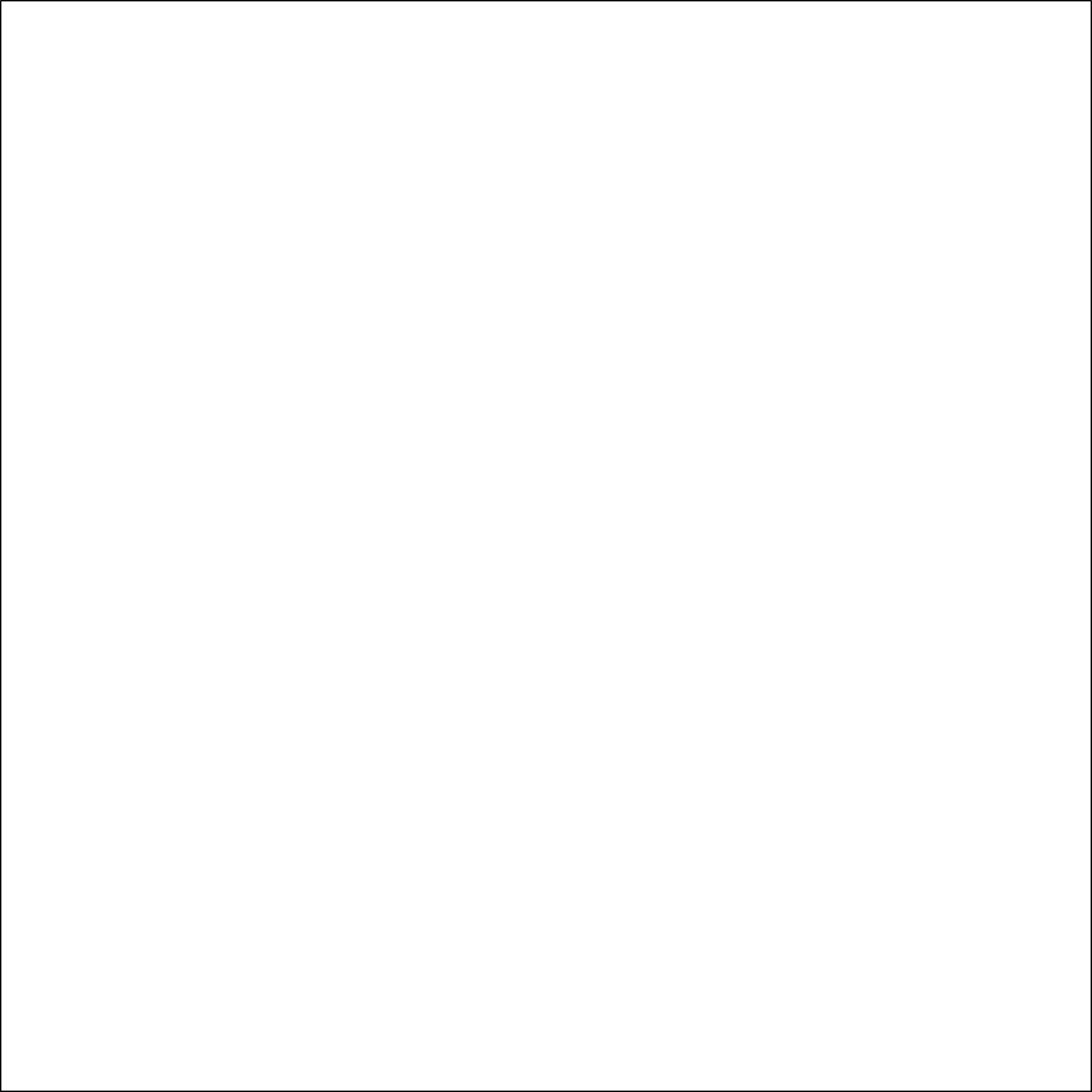 Labor force with primary education (% of total) Labor force with secondary education (% of total) Labor force with tertiary education (% of total) Scientific and technical journal articles Trademark applications, total General government final consumption expenditure (% of GDP) Net official development assistance and official aid received Agriculture, value added (% of GDP) Industry, value added (% of GDP) Manufacturing, value added (% of GDP) Services, etc., value added (% of GDP) Unemployment, total (% of total labor force)GDP growth (annual %) [NY.GDP.MKTP.KD.ZG]GDP per capita, PPP (constant 2011 international $)Previous GDP growth (annual %)Previous GDP per capita, PPP (constant 2011 international $) Afghanistan0.760.250.790.260.470.340.480.400.390.550.540.75Albania0.330.070.100.590.420.840.410.590.240.600.610.640.850.380.790.36Albania0.600.700.500.420.570.440.110.080.780.460.540.680.52Algeria0.650.880.640.900.480.550.320.410.420.370.490.910.39Algeria0.690.820.540.610.540.750.660.690.320.830.510.860.65Algeria0.660.750.510.690.480.540.290.460.270.660.580.670.56Algeria0.130.610.700.580.340.390.400.450.310.420.550.240.52Algeria0.810.770.780.580.780.560.690.350.320.270.530.730.630.440.610.65American SamoaAndorra0.800.930.510.610.050.610.630.65Angola0.310.540.890.780.390.770.380.570.820.76Antigua and Barbuda0.830.410.470.540.830.320.700.380.430.630.310.58Argentina0.750.510.540.370.570.380.870.320.480.440.410.430.270.28Armenia0.040.820.820.920.390.710.640.710.210.600.660.730.820.550.850.60Aruba0.170.150.570.490.620.460.620.400.50Australia0.690.850.610.580.680.760.680.560.720.590.530.490.480.690.37Austria0.580.830.670.610.700.490.590.450.550.700.240.500.510.460.55Azerbaijan0.060.000.060.630.590.820.620.440.600.660.550.580.440.610.660.57Bahamas0.100.570.640.280.580.400.900.660.560.470.230.320.460.350.780.19Bahrain0.590.050.730.530.800.390.800.530.720.580.720.860.690.790.630.75Bangladesh0.590.640.750.560.500.730.760.620.410.810.650.730.72Barbados0.480.560.470.520.810.220.450.220.27Belarus0.710.160.330.770.530.130.530.760.660.550.580.460.60Belgium0.520.140.190.660.750.540.340.480.520.360.470.500.530.490.41Belize0.600.850.640.270.640.790.260.660.610.570.760.630.520.690.480.63Benin0.280.440.400.580.700.680.560.240.390.250.580.24Bermuda0.650.420.580.140.980.240.280.210.190.550.440.670.18Bhutan0.630.180.490.370.250.460.350.240.500.680.450.760.52Bolivia0.170.560.850.340.680.650.690.360.500.820.710.400.740.580.770.54Bosnia and Herzegovina0.210.320.360.860.440.080.510.700.470.400.700.480.900.580.820.54Botswana0.000.250.240.490.510.830.740.510.770.400.180.750.640.730.66Brazil0.790.500.660.350.600.710.520.520.360.840.750.580.530.480.550.45Brunei Darussalam0.600.790.510.720.710.430.430.420.230.320.500.830.58Bulgaria0.520.540.370.410.850.680.140.460.580.750.290.510.490.450.73Burkina Faso0.320.160.500.400.420.580.520.400.230.350.420.300.45Burundi0.420.670.640.550.400.570.410.510.560.370.650.780.68Cabo Verde0.700.410.660.350.790.360.600.760.320.480.380.65Cambodia0.590.090.590.550.610.700.510.640.580.370.560.570.530.450.620.43Cameroon0.640.440.670.550.550.710.600.540.770.660.770.62Canada0.460.680.620.830.700.540.650.050.800.050.530.540.710.480.55Canada0.610.570.710.640.950.680.760.540.810.420.750.590.720.370.600.59Cayman Islands0.000.000.700.610.060.060.00Central African Republic0.420.390.340.430.560.410.640.840.880.860.950.83Chad0.540.530.540.870.960.800.860.690.600.570.780.91Channel Islands0.130.11Chile0.610.380.380.710.680.400.770.680.450.690.730.160.600.620.570.33China0.790.730.560.610.560.750.570.670.670.820.610.900.59Colombia0.430.730.050.500.790.870.520.550.340.690.800.200.510.570.370.59Comoros0.730.450.560.600.610.650.360.670.630.480.800.45Costa Rica0.130.670.710.460.760.380.800.790.630.760.850.410.550.530.630.75Costa Rica0.630.620.440.520.410.610.500.550.520.500.720.590.34Côte d'Ivoire0.420.430.780.650.480.560.400.800.590.380.560.36Croatia0.440.930.560.350.880.750.420.630.230.470.640.470.530.670.510.55Cuba0.390.070.000.510.680.730.460.620.740.720.650.620.510.560.740.55Curaçao0.93Cyprus0.510.420.470.560.780.440.840.710.530.740.870.730.590.490.610.30Czech Republic0.870.760.580.790.660.560.530.520.370.160.360.560.640.290.780.40Democratic Republic of Congo0.470.550.610.920.580.640.310.340.780.890.690.81Denmark0.320.750.680.600.610.650.480.590.830.590.500.550.700.660.64Djibouti0.710.650.600.600.730.880.710.610.550.560.52Dominica0.460.290.630.620.500.510.210.480.500.200.610.19Dominican Republic0.930.540.430.740.450.680.420.500.650.570.650.310.440.190.730.33Ecuador0.500.540.420.480.690.550.310.380.650.370.460.470.670.630.710.73Egypt0.530.600.200.830.660.550.720.540.700.330.440.540.660.660.470.46Egypt0.840.820.820.680.810.830.720.590.570.750.910.170.520.780.550.78El Salvador0.760.170.100.180.570.610.560.280.190.220.660.750.860.680.790.30Equatorial Guinea0.750.900.450.370.910.270.940.28Eritrea0.540.450.680.440.560.630.180.400.570.530.690.50Estonia0.360.830.540.350.660.570.520.660.510.410.650.580.550.860.730.61Ethiopia0.830.380.830.460.540.380.600.440.550.360.410.540.450.740.550.72Ethiopia0.890.890.800.730.880.690.710.730.530.780.790.480.660.790.580.71Ethiopia0.280.400.680.490.180.810.400.220.630.540.480.48Faroe Islands0.090.380.23Fiji0.510.570.400.420.590.500.550.510.400.510.130.510.33Finland0.530.670.630.590.740.540.620.380.740.810.580.520.550.520.38France0.750.660.780.630.820.800.590.580.690.870.150.700.610.480.50French Polynesia0.500.060.000.440.370.480.270.35Gabon0.160.640.390.370.050.150.370.700.530.240.820.31Gambia0.300.150.710.550.310.430.500.130.680.560.510.530.54Georgia0.870.800.980.460.520.530.300.740.490.730.470.290.860.480.900.46Germany0.480.390.430.780.890.520.420.720.550.660.500.440.130.520.31Ghana0.800.000.550.680.520.590.700.610.560.570.540.290.390.680.660.77Greece0.660.600.780.780.390.810.520.590.550.540.850.780.600.540.58Greenland0.270.24Grenada0.750.480.690.610.490.570.530.540.640.560.67GuamGuatemala0.830.400.150.340.310.570.450.650.390.780.230.340.590.270.740.20Guinea0.780.590.530.250.390.730.530.790.490.780.560.58Guinea-Bissau0.430.670.370.580.420.540.680.380.400.550.650.630.68Guyana0.050.090.000.530.020.450.680.560.550.630.550.590.590.560.440.59Guyana0.670.510.750.460.650.630.760.650.470.180.480.690.720.740.450.22Haiti0.810.430.370.920.600.480.140.280.12Honduras0.670.660.550.620.410.670.670.630.680.570.640.640.73Honduras0.730.420.290.770.540.580.390.740.620.530.420.57Hong Kong0.140.640.510.380.510.620.680.270.600.340.600.480.450.860.600.60Hungary0.680.590.530.440.630.700.660.540.360.480.450.330.480.530.600.38Iceland0.400.810.230.420.890.600.040.190.400.590.580.530.480.460.28India0.050.050.230.760.730.520.480.420.590.600.570.140.590.510.540.65IndiaIndonesia0.920.730.710.640.810.580.600.650.730.830.780.530.770.410.800.65Iran0.750.750.000.660.840.600.890.680.550.450.450.460.430.560.560.41Iraq0.800.700.620.920.960.710.460.780.55Ireland0.320.740.430.550.430.420.720.200.430.540.320.560.590.520.52Isle of Man0.660.68Israel0.500.760.400.710.670.350.560.540.740.570.690.42Italy0.960.930.750.710.950.710.830.800.850.850.240.730.270.630.46Jamaica0.570.570.490.560.460.760.750.710.780.510.680.500.38Japan0.590.220.760.600.470.370.570.200.350.570.280.580.140.560.25Jordan0.230.300.220.810.770.570.780.620.780.710.540.590.610.540.850.59Kazakhstan0.650.170.750.710.680.790.460.820.650.600.900.500.510.620.460.81Kenya0.360.690.300.730.580.420.530.370.340.700.580.720.62Kiribati0.900.590.580.790.930.520.890.780.710.910.64Kosovo0.510.050.140.570.380.410.920.590.940.48Kuwait0.580.380.000.630.630.870.760.200.550.300.750.690.610.540.740.65Kuwait0.080.740.680.450.700.680.580.500.570.580.810.330.580.460.640.46Kyrgyz Republic0.500.000.000.570.390.630.820.550.450.520.240.830.760.340.760.41Laos0.660.980.600.380.660.560.590.590.570.610.570.880.55Latvia0.470.570.610.660.700.420.170.950.800.580.740.510.700.420.710.37Lebanon0.710.860.660.720.490.160.370.880.640.520.540.850.54Lesotho0.220.300.670.400.660.620.690.630.510.360.500.850.40Liberia0.760.130.630.870.900.640.490.650.63Libya0.350.760.180.900.680.820.770.910.760.420.630.700.10Liechtenstein0.490.650.540.500.51Lithuania0.390.670.430.620.560.540.330.510.560.290.640.500.790.520.860.45Luxembourg0.550.510.780.780.060.560.520.660.570.610.530.580.610.620.51Macao0.570.430.520.690.370.870.450.690.440.530.240.610.360.72Macedonia0.450.390.100.230.700.600.390.650.540.540.610.490.600.600.520.58Madagascar0.000.610.610.300.710.500.670.310.680.560.330.270.540.550.380.36Malawi0.570.520.790.480.490.700.340.670.440.620.210.670.32Malaysia0.750.750.270.840.600.530.790.560.640.670.760.390.770.310.760.37Malaysia0.480.520.020.860.630.490.970.490.540.610.640.540.500.520.550.43Maldives0.380.550.730.630.600.470.320.300.310.790.490.640.54Maldives0.630.660.530.360.500.280.050.290.620.440.670.520.44Mali0.570.930.560.560.690.440.440.660.150.540.270.560.39Malta0.350.080.090.480.790.680.330.580.730.690.850.280.530.650.520.64Marshall Islands0.830.680.450.000.330.180.550.430.490.26Marshall Islands0.660.660.620.740.350.840.470.680.440.540.600.530.63Mauritania0.500.730.580.780.330.510.290.770.710.610.710.77Mauritius0.770.620.730.370.540.710.410.500.460.440.520.370.770.310.830.55Mexico0.490.650.620.610.690.430.500.440.510.510.390.620.630.130.620.15Micronesia0.760.680.880.700.500.260.520.410.430.38Moldova0.370.400.310.510.550.290.610.280.700.810.490.660.800.580.770.67Monaco0.330.640.750.74Mongolia0.140.580.320.710.350.610.470.630.430.740.240.560.620.660.600.63Montenegro0.320.800.130.000.930.480.650.400.310.400.320.550.410.510.330.48Morocco0.160.810.060.630.580.460.640.270.600.180.630.450.570.470.600.58Mozambique0.760.710.300.480.360.430.260.650.470.350.800.730.56Myanmar0.370.750.990.350.320.130.400.720.560.54Myanmar0.690.590.620.610.720.490.560.710.680.660.480.660.28Namibia0.000.000.000.350.660.570.450.250.760.470.810.920.480.500.490.53Nepal0.380.850.610.260.450.670.740.790.450.400.540.720.40Netherlands0.430.530.390.390.490.660.600.490.580.730.140.730.510.680.52Netherlands0.110.810.810.720.340.270.480.710.560.270.760.500.310.560.280.56New Caledonia0.930.600.600.780.510.780.440.52New Zealand0.630.760.300.450.770.530.670.480.730.610.240.450.460.540.33New Zealand0.550.640.430.530.800.670.690.650.710.440.720.510.640.710.420.50New Zealand0.360.350.570.420.690.620.580.480.510.260.410.430.590.520.370.38Nicaragua0.790.640.640.490.560.760.640.580.520.620.200.580.710.450.720.23Niger0.250.310.510.510.500.360.740.410.670.450.61Nigeria0.650.760.670.940.550.250.280.720.350.680.400.630.42North Korea0.710.820.640.78Northern Mariana Islands0.47Norway0.620.250.550.590.880.600.510.480.460.520.540.640.830.460.59Oman0.650.680.570.810.900.630.890.490.510.930.170.930.45Oman0.640.700.490.270.700.500.570.480.450.490.340.580.77Pakistan0.040.080.000.780.790.530.470.560.580.600.570.590.550.550.580.49Palau0.450.900.900.690.850.630.150.520.150.39Panama0.830.750.660.600.540.450.760.700.190.580.590.700.670.630.730.76Papua New Guinea0.690.610.700.510.500.590.430.670.400.400.550.470.54Paraguay0.080.450.500.630.330.690.540.580.420.430.390.520.640.770.620.81Paraguay0.440.840.470.460.480.570.350.410.650.430.32Peru0.780.820.520.590.660.440.440.480.640.400.510.290.580.630.490.72Philippines0.500.230.140.690.860.620.540.720.560.560.730.630.750.740.720.73Poland0.560.380.670.570.880.820.750.740.360.560.720.390.890.370.820.35Portugal0.490.710.600.630.810.770.680.310.490.280.750.610.650.570.65Puerto Rico0.580.490.650.580.650.320.290.560.340.53Qatar0.790.770.630.370.800.310.170.340.800.400.350.320.08Republic of Congo0.380.430.940.380.510.450.490.430.700.370.720.42Romania0.750.750.700.470.960.510.850.590.630.650.660.440.650.550.570.71Russia0.890.670.710.600.480.530.620.830.670.430.670.460.470.420.490.36Rwanda0.330.820.500.550.690.380.510.530.650.390.360.26Rwanda0.000.000.000.710.720.350.570.360.540.440.630.180.560.550.510.59Samoa0.490.800.430.270.340.300.27San Marino0.460.200.280.730.250.460.47São Tomé and Principe0.780.510.340.570.550.390.390.630.660.690.39Saudi Arabia0.530.470.530.910.540.570.420.380.540.600.220.630.700.580.74Senegal0.700.750.240.520.470.460.200.690.280.250.350.29Serbia0.860.860.060.910.480.450.580.700.660.580.780.420.740.620.770.32Serbia0.690.320.410.810.630.760.570.420.450.580.400.71Seychelles0.450.610.580.520.650.670.610.520.490.280.510.28Sierra Leone0.540.600.490.600.440.550.690.610.550.680.800.67Singapore0.750.980.900.800.790.640.770.770.600.410.670.500.440.320.470.38Sint Maarten (Dutch part)0.50Slovak Republic0.760.850.780.740.500.610.480.130.390.400.470.260.450.470.450.29Slovenia0.690.430.670.520.640.120.460.850.700.760.700.290.960.890.760.58Solomon Islands0.610.040.600.740.300.770.600.340.370.500.390.620.35Somalia0.760.340.730.550.700.710.580.770.690.72South Africa0.720.720.630.650.830.570.470.560.340.870.700.690.600.590.500.75South Korea0.380.740.260.590.890.580.690.650.850.840.910.680.660.260.430.29South Sudan0.540.000.850.040.850.06South Sudan0.610.380.430.770.620.750.610.430.490.590.390.77South Sudan0.660.250.260.390.650.480.420.460.360.420.310.44Spain0.800.750.620.470.720.650.600.740.220.630.170.720.570.720.54Sri Lanka0.930.900.930.510.910.560.360.930.730.580.720.250.500.580.450.77Sri Lanka0.760.720.700.340.300.630.440.540.510.470.570.490.51Sri Lanka0.620.640.550.520.370.870.490.660.620.570.480.570.42St. Kitts and Nevis0.840.710.710.670.590.420.500.380.410.380.23St. Lucia0.740.650.500.860.690.520.840.420.580.360.430.530.540.550.51St. Lucia0.110.170.610.650.700.570.650.450.440.800.720.330.380.640.330.64St. Lucia0.800.500.510.500.470.420.810.440.410.650.140.86St. Lucia0.440.590.490.590.210.290.630.520.630.640.560.63St. Martin (French part)St. Vincent and the Grenadines0.890.440.700.470.630.580.530.680.610.740.47Sudan0.490.660.380.570.550.710.340.280.600.660.570.570.59Suriname0.540.800.450.590.630.380.480.470.420.470.580.450.54Swaziland0.320.370.560.580.580.570.630.310.500.760.190.770.34Sweden0.950.640.920.650.800.630.530.620.610.780.450.630.430.390.33Switzerland0.650.780.890.500.790.580.610.680.260.850.670.330.330.330.57Syrian Arab Republic0.400.720.550.820.250.230.020.380.160.580.50Tajikistan0.640.430.710.360.350.180.170.450.380.780.620.720.61Tanzania0.480.290.500.570.740.420.290.560.210.330.520.230.51Thailand0.530.800.600.890.790.770.410.540.850.770.550.780.670.730.390.32Timor-Leste0.330.560.400.140.390.420.580.070.480.140.57Togo0.330.660.530.550.550.440.440.700.500.720.620.64Tonga0.690.750.540.560.530.520.430.470.520.570.530.67Trinidad and Tobago0.330.280.640.450.800.690.620.640.500.300.700.780.690.380.620.56Tunisia0.590.590.500.690.660.590.630.280.430.410.390.270.440.200.350.47Turkey0.570.570.620.740.820.580.550.600.430.400.660.530.430.560.380.57Turkmenistan0.670.440.500.740.250.490.720.770.360.800.580.750.54Turks and Caicos Islands0.33Tuvalu0.950.810.460.150.230.650.220.360.250.35Uganda0.100.500.100.760.950.440.680.750.620.470.760.240.690.350.480.47Ukraine0.580.560.670.250.430.560.670.620.420.440.270.400.26Ukraine0.560.700.540.510.440.650.340.730.490.490.590.470.51United Arab Emirates0.860.000.340.440.560.920.460.110.460.440.680.530.790.670.71United Kingdom0.850.660.490.680.670.430.570.470.490.760.550.370.840.410.47United States0.490.450.140.820.760.520.450.510.790.520.480.520.640.470.62Uruguay0.540.410.410.500.500.560.870.530.470.450.460.460.550.730.520.71Uzbekistan0.530.490.540.520.580.400.840.690.810.840.760.740.88Vanuatu0.560.480.550.290.420.460.390.550.280.640.28Venezuela0.270.810.000.200.610.410.780.440.330.710.580.490.670.420.680.35Vietnam0.680.640.650.650.660.650.530.890.610.640.660.690.44Virgin Islands0.300.34West Bank and Gaza0.470.470.470.560.280.510.530.440.580.350.360.600.380.64West Bank and Gaza0.400.540.580.530.810.700.380.710.470.490.520.390.54Yemen0.610.300.330.620.400.560.530.480.470.970.430.940.47Zambia0.580.770.500.580.790.240.670.290.260.630.750.650.75Zimbabwe0.290.640.720.410.400.650.410.240.440.740.750.730.64